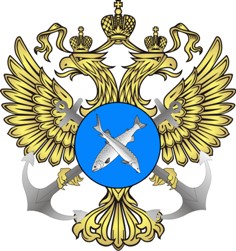 ФЕДЕРАЛЬНОЕ АГЕНТСТВО ПО РЫБОЛОВСТВУК О Л Л Е Г И ЯИТОГИ ДЕЯТЕЛЬНОСТИ ФЕДЕРАЛЬНОГО АГЕНТСТВА ПО РЫБОЛОВСТВУ В 2014 ГОДУ И ЗАДАЧИ НА 2015 ГОДМатериалы к заседанию9  апреля 2015 г.В соответствии с Концепцией долгосрочного социально-экономического развития Российской Федерации на период до 2020 года, а также Доктриной продовольственной безопасности Российской Федерации и иными стратегическими документами одной из важнейших задач рыбохозяйственного комплекса Российской Федерации является укрепление продовольственной безопасности нашей страны и обеспечение ее населения высококачественной, доступной отечественной рыбной продукцией.Рыбное хозяйство относится к секторам экономики, имеющим большое значение для обеспечения социальной стабильности в прибрежных субъектах Российской Федерации, где предприятия отрасли являются градо- и поселкообразующими, определяя социальную политику значительной части населения данных субъектов.Благодаря устойчивому развитию отечественного рыбохозяйственного комплекса, доля рыбной продукции российского производства на внутреннем рынке за 2014 год, по предварительным экспертным оценкам, составила порядка 79,4% и еще более приблизилась к значению, определенному Доктриной продовольственной безопасности Российской Федерации (80%).По оперативным данным Центра системы мониторинга рыболовства и связи в 2014 году российскими пользователями добыто (выловлено) водных биоресурсов во всех районах Мирового океана, а также во внутренних пресноводных объектах 4 215,7 тыс. тонн, что на 81,1 тыс. тонн или на 1,9% ниже уровня 2013 года.   Объем добычи (вылова) водных биоресурсов в 2000-2014 гг. (тыс. тонн) По предварительным данным Росстата объем произведенной рыбы и продуктов рыбных переработанных и консервированных за 2014 год составил 3644,5 тыс. тонн, что на 143,9 тыс. тонн (3,8 %) меньше 2013 года.Объем поставок рыбы, рыбопродуктов и морепродуктов за пределы Российской Федерации (в том числе по экспорту) по предварительным данным Росстата за 2014 года составил 1704,4 тыс. тонн, что на 178,9 тыс. тонн (9,5 %) меньше 2013 года.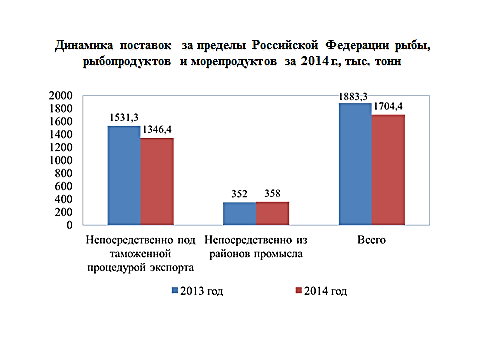 Непосредственно под таможенной процедурой экспорта поставлено рыбы, рыбопродуктов и морепродуктов 1346,4 тыс. тонн, что на 184,9 тыс. тонн    (12,1 %) меньше 2013 года. В то же время поставлено продукции, не подлежащей доставке для оформления на таможенную территорию Российской Федерации (непосредственно из районов промысла), 358 тыс. тонн, что на 6,0 тыс. тонн (1,7 %) больше уровня 2013 года.Таким образом, в структуре поставок рыбы, рыбопродуктов и морепродуктов за пределы Российской Федерации в 2014 году 21 % пришелся на поставки непосредственно из районов промысла против 18,7 % в 2013 году.В структуре экспорта 86,8 % занимает мороженая рыба, 6,2 % филе рыбное и прочее мясо рыб, 4,0 % ракообразные и моллюски, 1,3 % готовая или консервированная рыбная продукция. Снижение экспорта рыбной продукции из Российской Федерации в 2014 году произошло за счет рыбы мороженой. Экспорт этого вида продукции упал на 224 тыс. тонн (13,2 %), составив 1475,7 тыс. тонн. Также произошло снижение экспорта готовой или консервированной рыбной продукции (на 3,5 тыс. тонн (14,1 %) до 21,3 тыс. тонн).  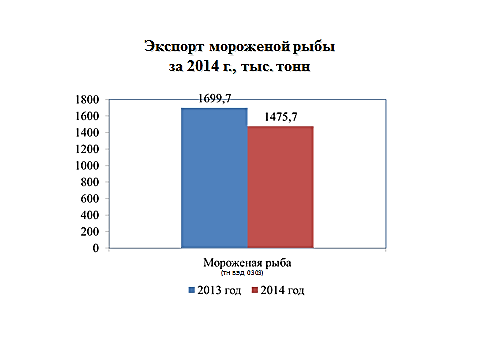 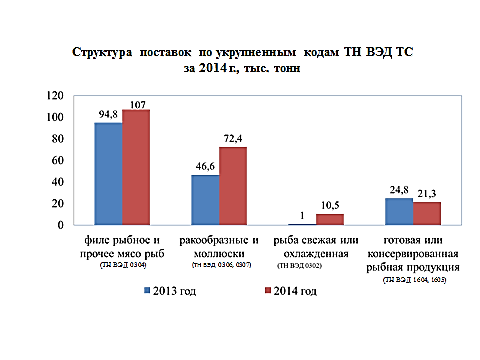 В тоже время увеличение поставок произошло по основным укрупненным кодам ТН ВЭД – ракообразные и моллюски (на 25,8 тыс. тонн (55,4 %)); рыба свежая или охлажденная (в 10,5 раз); филе рыбное и прочее мясо рыб (на 12,2 тыс. тонн (12,9 %)). При этом непосредственно из районов промысла, без доставки на территорию Российской Федерации, поставлено в 2014 году рыбы мороженой 307,7 тыс. тонн против 326,9 тыс. тонн в 2013 году, филе рыбного – 38,2 тыс. тонн (2013 год – 23,9 тыс. тонн), рыбы свежей или охлажденной –9,0 тыс. тонн (в 2013 году поставки свежей и охлажденной рыбы не осуществлялись).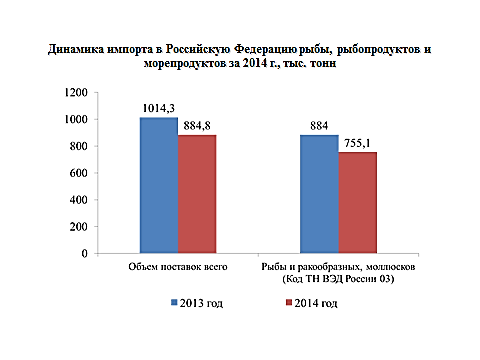 За 2014 год общий объем импорта рыбной продукции в Российскую Федерацию в сравнении с 2013 годом снизился на 12,8 % и составил 884,8 тыс. тонн. 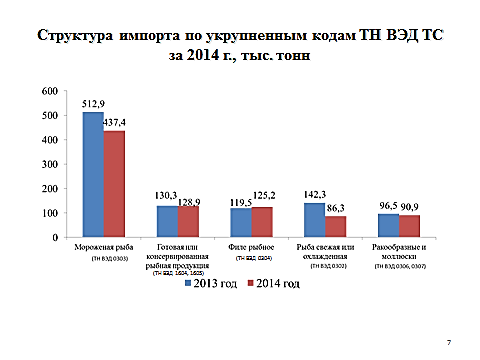 В структуре импорта 49,4 % занимает мороженая рыба, 14,6 % готовая или консервированная рыбная продукция, 14,2 % филе рыбное и прочее мясо рыб, 9,7 % рыба свежая или охлажденная, 10,3 % ракообразные и моллюски.Снижение поставок импорта рыбной продукции в Российскую Федерацию в 2014 году происходило по основным укрупненным кодам 
ТН ВЭД – рыбе мороженой – на 14,7 % (до 437,4 тыс. тонн), рыбе свежей или охлажденной – на 39,4 % (до 86,3 тыс. тонн) (основные виды – семга и форель), готовой и консервированной рыбной продукции – на 1,1 % (до 128,9 тыс. тонн), ракообразным и моллюскам – 5,8 % (до 90,9 тыс. тонн).Увеличение импорта произошло по филе рыбному и прочему мясу рыб: рост на 5,7 тыс. тонн (4,8 %) до 125,2 тыс. тонн.По предварительным экспертным данным потребление рыбы и рыбопродуктов с учетом обследования домашних хозяйств за 2014 год осталось на уровне 2013 года и составило 22,3 кг на душу населения, и 
что немаловажно - потребление рыбы и рыбопродуктов обеспечивается в основном отечественной продукцией.Объем валовой добавленной стоимости в рыбной отрасли за 2014 год составил 124,3 млрд. рублей, что на 10,8 % больше 2013 года.За январь-ноябрь 2014 года, по предварительным данным Росстата, сальдированный финансовый результат организаций в действующих ценах составил 14,4 млрд. рублей, что на 8,7 % меньше, чем за аналогичный период 2013 года. За данный период предприятия рыбной отрасли получили прибыль в размере 21,0 млрд. рублей, что на 24,2 % больше, чем за аналогичный период 2013 года. Доля прибыльных организаций по данным за январь-ноябрь 2014 года составила 77,7 %, что на 0,5 % меньше по сравнению с аналогичным периодом 2013 года. По доле прибыльных организаций среди основных отраслей экономики у рыбной отрасли в настоящее время 4 место, после государственного управления и обеспечения военной безопасности, сельского хозяйства, охоты и лесного хозяйства, а также оптовой и розничной торговли.Важным показателем финансового благополучия отрасли является рост оборота организаций рыболовства и рыбоводства. В 2014 году оборот организаций отрасли составил 170,1 млрд. рублей, что в действующих ценах на 18,5 % больше, чем в 2013 году.Добыча (вылов) водных биоресурсовВ  2014 году, как и в предыдущие годы, основная доля вылова пришлась на Дальневосточный рыбохозяйственный бассейн – 2 721,3 тыс. тонн (64,5%). Доля Северного рыбохозяйственного бассейна – 569,5 тыс. тонн (13,5%). В зонах иностранных государств вылов составил 434,6 тыс. тонн (доля - 10,3%), в конвенционных районах и открытой части Мирового океана – 211,1 тыс. тонн (доля - 5,0%). Доля вылова по Западному (48,1 тыс. тонн), Азово-Черноморскому (51,1 тыс. тонн) и Волжско-Каспийскому (36,6 тыс. тонн) рыбохозяйственным бассейнам составляет не более 1,5% по каждому. Доля вылова водных биоресурсов во внутренних пресноводных объектах (по предварительным данным около 147,0 тыс. тонн) составила 3,5%. Объем добычи (вылова) водных биоресурсов в 2007-2014 гг.,в том числе по рыбохозяйственным бассейнам (тыс. тонн)Во внутренних морских водах, в территориальном море, исключительной экономической зоне и на континентальном шельфе Российской Федерации, а также в Азовском и Каспийском морях (далее – ИЭЗ РФ) добыча (вылов) составила 3570 тыс. тонн, что на 109,9 тыс. тонн или на 3% ниже уровня  2013 года.При этом освоение общих допустимых уловов и квот добычи (вылова) водных биоресурсов в ИЭЗ РФ (4759,2 тыс. тонн) в 2014 году составило 81,1%.Таким образом, основная нагрузка, по-прежнему, ложится на сырьевую базу водных биоресурсов исключительной экономической зоны Российской Федерации.Анализ вылова по видам водных биоресурсов показывает, что в Дальневосточном рыбохозяйственном бассейне основной объем добычи в 2014 году приходился на такие виды как минтай – 1518,6 тыс. тонн (97,4% к уровню 2013 года),  сельдь – 363,2 тыс. тонн (93,7 %), сайру - 64 тыс. тонн (123%), тихоокеанские лососи  - 346,9 тыс. тонн, что на 51 тыс. тонн меньше, чем за аналогичный период 2013 года; а также кальмаров – 110,7 тыс. тонн (134,7%) и крабов – 57,4 тыс. тонн (113,9%).В Северном рыбохозяйственном бассейне вылов  по результатам 2014 года составил 569,5 тыс. тонн, что на 43,4 тыс. тонн или на 7,1 % меньше чем в предыдущем году. Снижение произошло по таким видам как мойва (вылов 25,7 тыс. тонн) и пикша (78,5 тыс. тонн) в связи с уменьшением к уровню 2013 года национальных квот. Вылов трески составил 433,7 тыс. тонн, что соответствует уровню прошлого года.В Западном рыбохозяйственном бассейне (Балтийское море) в 2014 году добыто 48,1 тыс. тонн (117% к уровню 2013 года), в том числе шпрота -  23 тыс. тонн (101,2%), сельди балтийской - 15,8 тыс. тонн (156,6%), трески -  3,5 тыс. тонн (123,9 %). В Волжско-Каспийском рыбохозяйственном бассейне суммарная добыча в 2014 году составила 36,6 тыс. тонн (91,9% к уровню 2013 года), в том числе крупных и мелких пресноводных рыб - 29,4 тыс. тонн, килек - 0,9 тыс. тонн.В Азово-Черноморском рыбохозяйственном бассейне общий вылов в 2014 году составил 51,1 тыс. тонн (168,1% к уровню 2013 года), в том числе хамсы - 27,9 тыс. тонн (133,4%), шпрота - 10,3 тыс. тонн (1221,5%), тюльки - 3,7 тыс. тонн (188,7%) и пиленгаса - 0,2 тыс. тонн (61,2%). Итоги лососевой путины 2014 годаУчитывая важность успешного проведения ежегодной лососевой путины для социально-экономического развития Дальневосточного региона  Российской Федерации, Федеральное агентство по рыболовству традиционно уделяло в 2014 году особое  внимание вопросам ее организации и проведения.По данным государственного рыбохозяйственного реестра, а также информации, предоставляемой Дальневосточными субъектами Российской Федерации, тихоокеанские лососи дают 10 % от общего вылова Российской Федерации, обеспечивают 21 % стоимости всей рыбной продукции Российской Федерации, 15 % налогов и сборов от отрасли в доход бюджетов различных уровней.Лососевая путина ежегодно обеспечивает сезонной работой более 40 тыс. человек, а с учетом вовлеченных в переработку рыбы на берегу - до 175 тыс. человек. Большая часть продукции из лососевых видов рыб поступает на внутренний рынок, обеспечивая продовольственную безопасность страны.Сформированная нормативно-правовая база, регулирующая добычу (вылов) тихоокеанских лососей, а также организационные меры, предпринимаемые Росрыболовством, органами исполнительной власти приморских субъектов Российской Федерации и рыбопромышленниками, позволяют добиваться высоких показателей.В целях подготовки к лососевой путине Росрыболовством был проведен ряд организационных мероприятий и приняты необходимые решения.Так в начале 2014 года Росрыболовством издан приказ «Об организации лососевой путины». Решением Отраслевого совета по промысловому прогнозированию при Федеральном агентстве по рыболовству на 2014 год в Дальневосточном рыбохозяйственном бассейне был рекомендован объем добычи (вылова) тихоокеанских лососей в размере 351 тыс. тонн, с распределением по видам: горбуши – 194,27 тыс. тонн,  кеты – 111,15 тыс. тонн, нерки – 38,51 тыс. тонн, кижуча – 6,35 тыс. тонн, симы – 37 тонн, чавычи – 680 тонн. На постоянной основе проводились штабы по координации путины.В 2014 году вылов тихоокеанских лососей составил более 337 тыс. тонн, что на 105,5 тыс. тонн меньше результатов 2012 года. При этом по субъектам Российской Федерации вылов составил:В Камчатском крае, около 140 тыс. тонн, что на 115 тыс. тонн меньше уровня 2012 года. Основной недолов произошел из-за того, что горбуша не подошла в полном объеме в первую очередь в Камчато-Курильской и Западно-Камчатской подзонах.В Сахалинской области вылов составил более 122 тыс. тонн, что меньше 2012 года на 5 тыс. тонн. Недолов произошел также из-за неподходов горбуши в районе Южных Курил.При прогнозируемом вылове горбуши в Южно-Курильской зоне  в 26120 тонн фактический вылов составил не многим более 4000 тонн.  Это самый низкий уровень добычи горбуши у побережья острова Итуруп за последние 20 лет. Возможно, причинами такого недолова стали некие природные, биологические антропогенные и другие факторы, анализ которых, безусловно, необходим и будет проведен.В тоже время, рекордные уловы показал Хабаровский край, где вылов  составил более 67 тыс. тонн, превысив показатели 2012 года более чем                       на 15 тыс. тонн,  став самым высоким показателем за всю историю наблюдений.В Приморском крае вылов составил 1,3 тыс. тонн, в Магаданской области – 2,3 тыс. тонн.В то же время, несмотря на плохие подходы горбуши у побережья Западной Камчатки и в районе Южных Курил у острова Итуруп в текущую путину были достигнуты рекордные уловы кеты за всю историю наблюдений. Вылов по основным видам тихоокеанских лососей в целом по Дальневосточному рыбохозяйственному бассейну составил: горбуши - 145,3 тыс. тонн, кеты - 131,6 тыс. тонн, нерки - 37,1 тыс. тонн, кижуча - 14,1 тыс. тонн, чавычи - 0,63 тыс. тонны.Всего за путину 2014 года было проведено 40 корректировок в сторону увеличения объема возможного вылова тихоокеанских лососей. По субъектам Российской Федерации число корректировок объемов вылова составило:- в Камчатском крае - 13 корректировок в объеме 47,6 тыс. тонн;- в Сахалинской области - 12 корректировок в объеме 31,8 тыс. тонн;- в Хабаровском крае - 8 корректировок в объеме 22,1 тыс. тонн;- в Приморском крае - 1 корректировка по вылову кеты в объеме 30 тонн;-  в Магаданской области - 6 корректировок в объеме 755 тонн. В период путины еженедельно проводились селекторные совещания с участием представителей органов исполнительной власти субъектов Российской Федерации, территориальных и бассейновых управлений Росрыболовства, контролирующих органов научных и общественных организаций.Отличительной чертой путины 2014 года были изменения в регулировании заходов в реки Сахалинской области. По информации ФГБУ «Сахалинрыбвод» в связи с изменениями правил рыболовства для Дальневосточного рыбохозяйственного бассейна и невозможностью регулировать заход производителей в реки при помощи рыбоучетных заграждений с середины августа в ряде рек Сахалинской области сложилась неблагоприятная ситуация. Нерестовые реки были предельно заполнены производителями, при этом температура воды поднялась до критического уровня, отмечался низкий уровень воды и низкое содержание растворенного в воде кислорода. В ряде рек произошли незначительные заморы горбуши.Из возможных способов ограничить заход производителей в реки остается усилить промысловую нагрузку в устьевых частях рек путем:перемещения ставных неводов ближе к устью рек;проведения обловов в устьевой части рек при помощи закидных неводов. Однако, ни одно рыбодобывающее предприятие, в чьи рыбопромысловые участки впадают нерестовые реки, не использовало вышеперечисленные способы. По мнению специалистов вопрос регулирования заходов тихоокеанских лососей в реки Сахалинской области актуален и требует научно-проработанного решения.К вопросу повышения железнодорожных тарифов.Повышение железнодорожных тарифов на перевозку рыбопродукции из тихоокеанских лососей, как показывает практика, происходит ежегодно во время активной стадии лососевой путины.Приморское территориальное управление Росрыболовства с 2010 года осуществляет мониторинг изменения стоимости доставки рыбопродукции железнодорожным транспортом из Владивостока в центральные регионы.Статистические данные показывают, что тарифная политика перевозок рыбопродукции железнодорожным транспортом имеет ярко выраженный сезонный характер. Так, если в первом и втором квартале года стоимость тарифа составляет 5,5 – 6 руб./кг, то во время пика лососевой путины (август, сентябрь) она может достигать 11 – 11,5 руб./кг.Таким образом, в период активной стадии лососевой путины, пользуясь отсутствием альтернативного варианта, перевозчики рыбной продукции необоснованно завышают тарифы на доставку продукции из тихоокеанских лососей в центральную часть России, что в конечном итоге приводит к повышению отпускной цены на продукцию из тихоокеанских лососей.Учитывая, что данный вопрос имеет социально - экономическую значимость, в целях обеспечения населения центральных регионов России доступной рыбопродукцией в 2014 году Приморским территориальным управление было проведено совещание с участием руководства Владивостокского отделения железной дороги и основных транспортно-экспедиторских и логистических компаний. В ходе совещания было принято решение совместно изучить возможность введения единого тарифа на перевозку рыбопродукции с Дальнего Востока в центральные регионы  страны. Вылов в районах действия международных договоровЗначительные объемы российского вылова приходятся на зоны иностранных государств, конвенционные районы и открытую часть Мирового океана.В 2014 г. в соответствии с международными договорами Российской Федерации для освоения квот добычи (вылова) российскими судами в ИЭЗ иностранных государств и в конвенционных районах российской стороне были выделены национальные квоты добычи водных биоресурсов в объеме – 635,5 тыс. тонн, в том числе в ИЭЗ иностранных государств – 377,3 тыс. тонн и в конвенционных районах – 258,2 тыс. тонн.  По итогам 2014 года российскими судами выловлено: в ИЭЗ иностранных государств - 435,3 тыс. тонн водных биоресурсов, в конвенционных районах - 211,1 тыс. тонн, что суммарно составило 646,5 тыс. тонн. В прошедшем году основной вылов водных биоресурсов пришелся на исключительные экономические зоны иностранных государств, таких как: ИЭЗ Марокко – 86,2 тыс. тонн скумбрии, ставриды, сардины, ИЭЗ Мавритании – 70,4 тыс. тонн ставриды, сардинеллы, на рыболовную зону Фарерских островов: путассу – 70,0 тыс. тонн, скумбрии – 14,0 тыс. тонн, на атланто-скандинавскую сельдь в зоне Норвегии, в  районе архипелага Шпицберген, зоне Ян-Майен и в открытой части Северо-Восточной Атлантики - 54,4 тыс. тонн.В 2014 году национальная квота такого важного для российских пользователей ВБР объекта промысла как путассу составила 189,0 тыс.тонн -  выше, чем в предыдущем году на 53,9 тыс. тонн. Вылов путассу в счет национальной квоты составил 150,9 тыс.тонн (в том числе в ИЭЗ Норвегии, рыболовной зоне  Фарерских островов, районе регулирования НЕАФК). В районе действия НЕАФК квота на вылов путассу составила 93,2 тыс. тонн, в то время как в 2013 году квота путассу составляла 48,9 тыс. тонн. Национальная квота скумбрии составила 102,2 тыс. тонн, что на 33,8 тыс. тонн выше, чем в 2013 г. Освоение квот в 2014 г. составило: скумбрии - 100,0%, путассу – 85,3%.Другие виды водных биоресурсов играют менее значимую роль в суммарном вылове в Северо-Восточной Атлантике. Так, российский вылов в ИЭЗ Норвегии составил по сайде 12,0 тыс.тонн, скумбрии в рыболовной зоне Фарерских островов 13,9 тыс.тонн, черного палтуса в рыболовной зоне Гренландии - 2,4 тыс. тонн, морского окуня моря Ирмингера - 21,9 тыс.тонн.В Северо-Западной Атлантике российское присутствие в последние годы стабилизировалось. Общий вылов российских судов по району промысла в 2013 и 2014 гг. удерживался на уровне 8,6-10,1 тыс. тонн. При этом национальные квоты черного палтуса, трески, желтохвостой камбалы были освоены в полном объеме. В 2014 году в Северо-Западной Атлантике российские пользователи ВБР вели активный промысел морского окуня, вылов которого при общей квоте – 17,7 тыс. тонн составил 5,4 тыс. тонн (освоение - 30,6%).В ИЭЗ Марокко в соответствии с Соглашением между Правительством Российской Федерации и Правительством Королевства Марокко о сотрудничестве в области морского рыболовства от 14 апреля 2013 г. на период с 14 апреля 2014 г. по 14 апреля 2015 г. промысел осуществляли семь российских компаний, общий вылов которых на конец 2014 г. составил 86,9 тыс. тонн. Те же российские компании осуществляли промысел пелагических видов рыб в ИЭЗ Мавритании, где по итогам 2014 г. вылов составил 70,4 тыс.тонн (в 2013 г. вылов составлял 5,7 тыс.тонн). В ИЭЗ Японии промысел лемонемы в 2014 году осуществляли три российских судна, вылов которых составил 23,8 тыс. тонн, что выше уровня 2013 года на 6 тыс. тонн. На второй сессии Комиссии региональной организации по регулированию рыболовства в Южной части Тихого океана Российской Федерации на 2014 год была установлена национальная квота ставриды в размере 13445 тонн. Однако промысел ставриды в ЮТО в 2014 году, также как и в 2013 году, российскими судами не осуществлялся. Тем не менее, вылов в зонах иностранных государств по прямым коммерческим контрактам составил: Гвинеи и Гвинеи-Бисау 27,8 тыс. тонн ставриды, Намибии 5,6 тыс. тонн ставриды, Анголы 0,8 тыс. тонн ставриды, в Восточной Гренландии 26,5 тыс. тонн скумбрии.Заинтересованность российских пользователей ВБР в расширении промыслового пространства была реализована на основании заявлений поданных в соответствии с распоряжением Росрыболовства от 28 марта 2014 г. № 13-р «Об организации промышленного рыболовства в районе регулирования НЕАФК в отношении нерегулируемых НЕАФК видов водных биоресурсов», позволившим российским пользователям в 2014 году получить разрешение на добычу (вылов) таких видов водных биоресурсов, как краб стригун-опилио, скумбрия, зубатки.В целях обеспечения наиболее полного и эффективного освоения  водных биологических ресурсов Росрыболовством осуществляется деятельность по реализации полномочий в части принудительного прекращения права на добычу (вылов) водных биологических ресурсов, по основаниям, предусмотренным частью 2 статьи 13  Федерального закона от 20 декабря 2004 г. № 166-ФЗ «О рыболовстве и сохранении водных биологических ресурсов» (далее – Закон о рыболовстве). Так, на основе подготовленных Комиссией по подготовке предложений по определению долей квот добычи (вылова) водных биологических ресурсов  руководителем Росрыболовства принимаются решения о принудительном  прекращении права на добычу (вылов) водных биологических ресурсов.Порядок и сроки проведения процедуры по расторжению договоров установлены приказом Росрыболовства от 28 марта 2013 г. № 221 «Об организации в Федеральном агентстве по рыболовству работы по расторжению договоров о закреплении долей квот добычи (вылова) водных биоресурсов по основанию, предусмотренному статьей 13 Федерального закона от 20 декабря 2004 г. № 166-ФЗ «О рыболовстве и сохранении водных биологических ресурсов». Мероприятия на указанном направлении деятельности Росрыболовства являются приоритетными в целях решения задач, направленных на рациональное использование промысловых запасов водных биологических ресурсов, консолидации отрасли, освобождения добывающего сегмента от неэффективных пользователей, а также пользователей ВБР, допустивших грубые нарушения требований законодательства Российской Федерации в области  рыболовства и сохранения водных биологических ресурсов.За 2014 год Росрыболовством приняты решения по расторжению 232 договоров, всего расторгнуто 197 договоров, в том числе в добровольном порядке пользователями ВБР расторгнуты 43 договора, по решению судебных инстанций расторгнуто 154 договора. Другим важным направлением в деятельности Росрыболовства в 2014 году была разработка предложений по обеспечению законных прав коренных малочисленных народов Севера и Дальнего Востока и предотвращение злоупотреблений в части использования водных биоресурсов под видом традиционного рыболовства.В целях совершенствования законодательства в этой области Росрыболовством совместно с Минсельхозом России подготовлен проект федерального закона  «О внесении изменений в отдельные законодательные акты Российской Федерации в части регулирования отношений в области традиционного рыболовства».  Вносимые этим законопроектом изменения в отдельные законодательные акты Российской Федерации в части регулирования отношений в области традиционного рыболовства в случае принятия позволят указанной категории граждан, включенных в реестр лиц, постоянно проживающих в местах традиционного проживания соответствующего субъекта Российской Федерации, ведущих традиционный образ жизни и осуществляющих традиционную хозяйственную деятельность коренных малочисленных народов осуществлять традиционное рыболовство без предоставления рыбопромыслового участка, без разрешения на добычу (вылов) водных биоресурсов для удовлетворения личных, семейных, домашних нужд в соответствии с установленными лимитами на добычу (вылов) водных биологических ресурсов. Полномочия по определению этих лимитов предлагается наделить органы исполнительной власти субъектов Российской Федерации.В настоящее время Минсельхозом России организована работа по согласованию Законопроекта с заинтересованными федеральными органами исполнительной власти.Кроме того, учитывая необходимость сохранения оптимального баланса между потребностями коренных малочисленных народов и существующими природными и социальными реалиями, а также историческими основами и традициями данного вида рыболовства, представляется целесообразным для защиты интересов представителей коренных малочисленных народов, сохраняющих свой уникальный образ жизни и традиции, внести изменения в правовые акты федерального и регионального уровней, в том числе: - разработка нормативных правовых актов, регулирующих порядок отнесения лиц к коренным малочисленным народам и определяющих механизмы подтверждения принадлежности к коренным малочисленным народам, а также лиц, к ним не относящимся, но постоянно проживающим в местах традиционного проживания и традиционной хозяйственной деятельности  коренных  малочисленных  народов,  осуществляющим виды традиционной хозяйственной деятельности и ведущим традиционный образ жизни этих народов;- уточнение   понятийного  аппарата Федерального закона от 30 апреля 1999 г. № 82-ФЗ «О гарантиях прав коренных малочисленных народов Российской Федерации» в части понятия «традиционный образ жизни» и дополнения понятиями «традиционный образ жизни» и «подсобный вид деятельности»;- внесение изменений в распоряжение  Правительства Российской Федерации  от 8 мая 2009 г. № 631-р  в рамках исключения  из Перечня видов традиционной хозяйственной деятельности коренных малочисленных народов Российской Федерации  понятия «реализация водных биологических ресурсов»;- внесение изменений в постановления Правительства Российской Федерации от 1 декабря 2005 г. № 768 и от 1 октября 2008 г. № 765, касающихся передачи части полномочий по регулированию традиционного рыболовства коренными малочисленными народами органам исполнительной власти субъектов Российской Федерации;- определение  ограничений (лимитов) на  вылов водных биоресурсов для указанных целей в законодательство о рыболовстве и сохранении водных биологических ресурсов;- внесение изменений в нормативные правовые акты, регламентирующие деятельность коренных малочисленных народов по осуществлению традиционного рыболовства в части  применения только традиционных орудий лова и введения  отчетности по осуществлению указанного вида рыболовства;- наделение органов исполнительной власти субъектов Российской Федерации функциями по формированию и ведению реестра физических лиц, постоянно проживающих в местах традиционного проживания, ведущих традиционный образ жизни и осуществляющих традиционную хозяйственную деятельность коренных малочисленных народов.Еще один сложный момент, с которым пришлось столкнуться в правоприменительной практике рыбакам и Росрыболовству – это проблема с осуществлением рыболовства во внутренних пресноводных водоемах, а также при прибрежном рыболовстве во внутренних морских водах и территориальном море Российской Федерации с использованием и без использования рыбопромыслового участка.На практике органы государственной власти в 2014 году в ряде субъектов отказывали в выдаче разрешений на вылов водных биоресурсов в пресноводных водоемах в отсутствии у пользователя договора о рыбопромысловом участке.  Особенно остро данный вопрос стоит в регионах, где органами государственной власти в установленном порядке не сформированы перечни рыбопромысловых участков.В 2014 году Минсельхозом России совместно с Федеральным агентством по рыболовству продолжалась работа по согласованию с заинтересованными федеральными органами исполнительной власти проекта федерального закона «О внесении изменений в Федеральный закон «О рыболовстве и сохранении водных биологических ресурсов»  в части предоставления пользователям водными биологическими ресурсами возможности осуществления прибрежного и промышленного рыболовства без предоставления рыбопромыслового участка.В настоящее время продолжается работа по доработке законопроекта и согласования его с заинтересованными федеральными органами исполнительной власти.Научные исследованияВысокий научно-технический потенциал рыбного хозяйства Российской Федерации, представленный научно-исследовательскими организациями и образовательными учреждениями, подведомственными Федеральному агентству по рыболовству, является одним из важнейших условий устойчивого развития российского рыбохозяйственного комплекса и сохранения его конкурентоспособности на мировом рынке. Рыбохозяйственные исследования в пресноводных и морских водоемах как в ИЭЗ Российской Федерации, так и за ее пределами в 2014 году осуществляли тринадцать научно-исследовательских организаций Росрыболовства в составе 21 филиала, которые расположены практически на всей территории нашей страны. 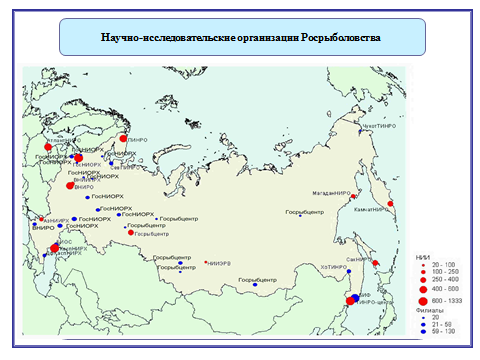 Кроме того, Распоряжением Правительства Российской Федерации от 24.11.2014   № 2341-р  создан и отнесен к ведению Росрыболовства Южный научно-исследовательский институт рыбного хозяйства и океанографии (ЮгНИРО в             г. Керчи, Республика Крым). Разработанные рыбохозяйственными НИИ научные рекомендации и прогнозы вылова в 2014 г. обусловили добычу водных биоресурсов (без учета спортивного и любительского рыболовства) в размере 4,22 млн. т. Исходя из того, что выполнение государственных функций в области изучения, сохранения и воспроизводства водных биологических ресурсов осуществляется Росрыболовством через подведомственные научно-исследовательские организации, Правительством Российской Федерации принято распоряжение от 5 мая 2014 г. № 742-р о реорганизации институтов в федеральные государственные бюджетные научные учреждения. Данное распоряжение было успешно выполнено и начиная с 2015 г. все рыбохозяйственные институты стали функционировать в новой организационно-правовой форме.Проектом федерального бюджета на выполнение рыбохозяйственных исследований были предусмотрены средства  в объеме  3 117,1 млн. руб. на 2015-2017 гг. и 3 081,2 млн. руб. на 2017 г. Эти средства не обеспечивали полноценное проведение необходимых исследовательских работ. На основании обращений Росрыболовства Минсельхозом России в 2014 году было принято решение о выделении на 2015-2017 гг. дополнительных средств федерального бюджета на выполнение рыбохозяйственных исследований путем перераспределения средств  с госпрограммы «Развитие сельского хозяйства на 2013-2020 годы» на подпрограмму № 3 «Наука и инновации» госпрограммы «Развитие рыбохозяйственного комплекса». Таким образом, общий объем финансирования подпрограммы № 3 «Наука и инновации» госпрограммы «Развитие рыбохозяйственного комплекса» на 2015 год составил 4 263,79 млн. руб., 2016 г. - 3 779,96 млн.руб. и 2017 г. – 3 606,8 млн.руб. В тоже время, с учетом текущей финансовой ситуации в стране Минфин России обозначил о возможном снижении средств федерального бюджета в 2015 г. на 10%, в том числе и по указанному выше направлению.Проведение экспедиционных рыбохозяйственных исследованийНаучно-исследовательскими организациями Росрыболовства в 2014 г. было выполнено около 1,4 тысяч экспедиций, собран обширный материал по биологии и состоянию запасов всех промысловых объектов в ИЭЗ Российской Федерации, на континентальном шельфе и в территориальном море Российской Федерации, а также во внутренних водах Российской Федерации (таблица 1). Общее количество экспедиций по сравнению с 2013 г. увеличилось на 7,5%, при этом число морских экспедиций уменьшилось на 1,2%, число экспедиционных исследований на пресноводных водоемах увеличилось на 11%. В связи с сокращением финансирования экспедиционных исследований в 2014 г. уменьшилось по сравнению с 2013 г. количество экспедиций  «ВНИРО», «ТИНРО-Центр», «МагаданНИРО», «АтлантНИРО», «АзНИИРХ», «ВНИИПРХ».На внутренних пресноводных водоемах в 2014 г. было выполнено более 1000 экспедиций, в ходе которых были продолжены традиционные исследования по оценке запасов водных биологических ресурсов и среды их обитания, а также выявлены новые перспективные промысловые объекты. Большой объем исследований был выполнен в рамках рыбохозяйственного мониторинга научными наблюдателями на промысловых судах. Результаты этих исследований были использованы в оценках запасов и подготовке прогнозов вылова, разработке рекомендации по мерам сохранения и рационального использования водных биоресурсов, при подготовке научно-обоснованных материалов к мероприятиям по международному сотрудничеству, а также для защиты интересов российского рыболовства и разработки мер обеспечения качества и безопасности продукции из водных биоресурсов.Экспедиции по изучению водных биологических ресурсов, выполненные НИИ Росрыболовства в 2014 г.Однако следует отметить, что по причине недостаточного финансирования и роста стоимости затрат на проведение экспедиционных исследований ряд традиционных учетных съемок в 2014 г. был выполнен в сокращенном варианте. Определение общих допустимых уловов (ОДУ) водных биоресурсовВ 2014 г. рыбохозяйственная наука основное внимание уделяла организации исследований состояния запасов водных биоресурсов, а также подготовке прогноза вылова водных биоресурсов на 2015 г. и уточнению ОДУ на 2014 г. В 2014 г. на основании новых данных двумя приказами Минсельхоза России были внесены изменения в ОДУ по 8 единицам прогнозирования. Все изменения прошли государственную экологическую экспертизу. За счет внесения изменений общий допустимый улов был увеличен в 2014 году на 55,8 тыс.  т, в том числе, по минтаю – на 51,0 тыс. т, треске – на 2,0 тыс. т, трубачам – на 1,3 тыс. т, креветке северной – на 0,9 тыс. т, креветке гребенчатой – на 0,5 тыс. т, трепангу – на 0,1 тыс. т. Также были одобрены корректировки ОДУ касаток в Охотском море. Структура сырьевой базы отечественного рыболовства в районах российской юрисдикции в 2014, 2015 годах 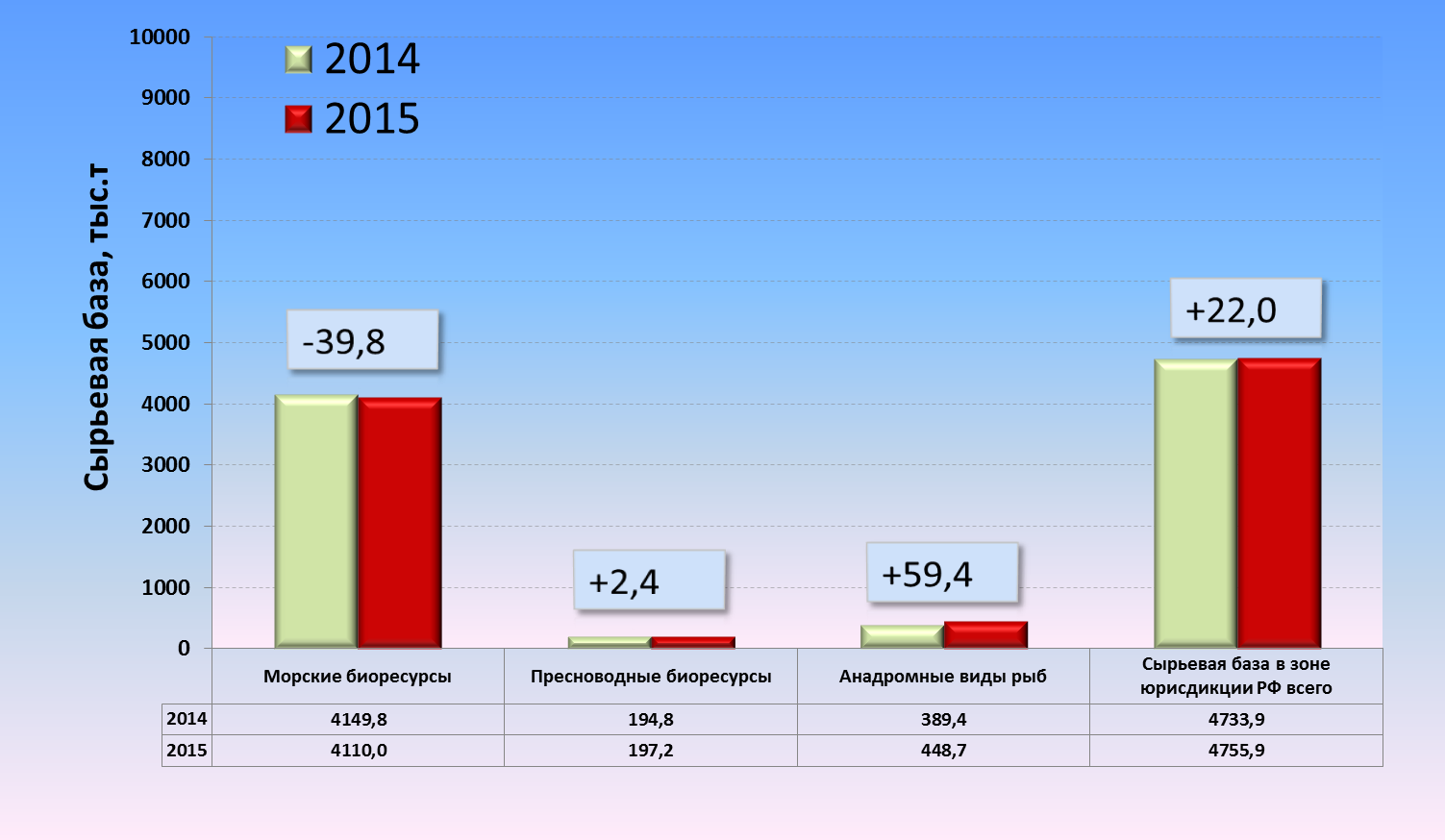 Сырьевая база отечественного рыболовства в пределах исключительной экономической зоны, территориального моря, внутренних вод, континентального шельфа Российской Федерации, а также в Азовском и Каспийском морях на 2015 г. (за исключением объектов совместного регулирования СРНК), оценивается в 4755,9 тыс. т. При этом, 4110,0 тыс. т (86,4 %) приходится на морские биоресурсы, 448,7 тыс. т (9,4 %,) – на анадромные виды рыб и 197,2 тыс. т (4,2 %) – на водные биоресурсы, обитающие в пресноводных водных объектах. Доля видов водных биоресурсов для которых установлен общий допустимый улов (ОДУ) составляет 2757,5 тыс. т (58 %), а доля видов водных биоресурсов, для которых ОДУ не установлен, - 1998,3 тыс. т или 42 %.Уменьшение разведанной сырьевой базы отечественного рыболовства в 2015 году по сравнению с предшествующим годом произошло в основном за счет снижения запасов водных биологических ресурсов в Дальневосточном рыбохозяйственном бассейне - на 62,3 тыс. т и в Азово-Черноморском бассейне – на 30,5 тыс. т. В Северном рыбохозяйственном бассейне, напротив, произошло некоторое увеличение – на 22,7 тыс. т, в Волжско-Каспийском – на 5,3 тыс.т. В прочих рыбохозяйственных бассейнах изменения относительно 2014 г. были незначительными. Сравнение сырьевой базы отечественного рыболовства в 2014-2015 годах по рыбохозяйственным бассейнам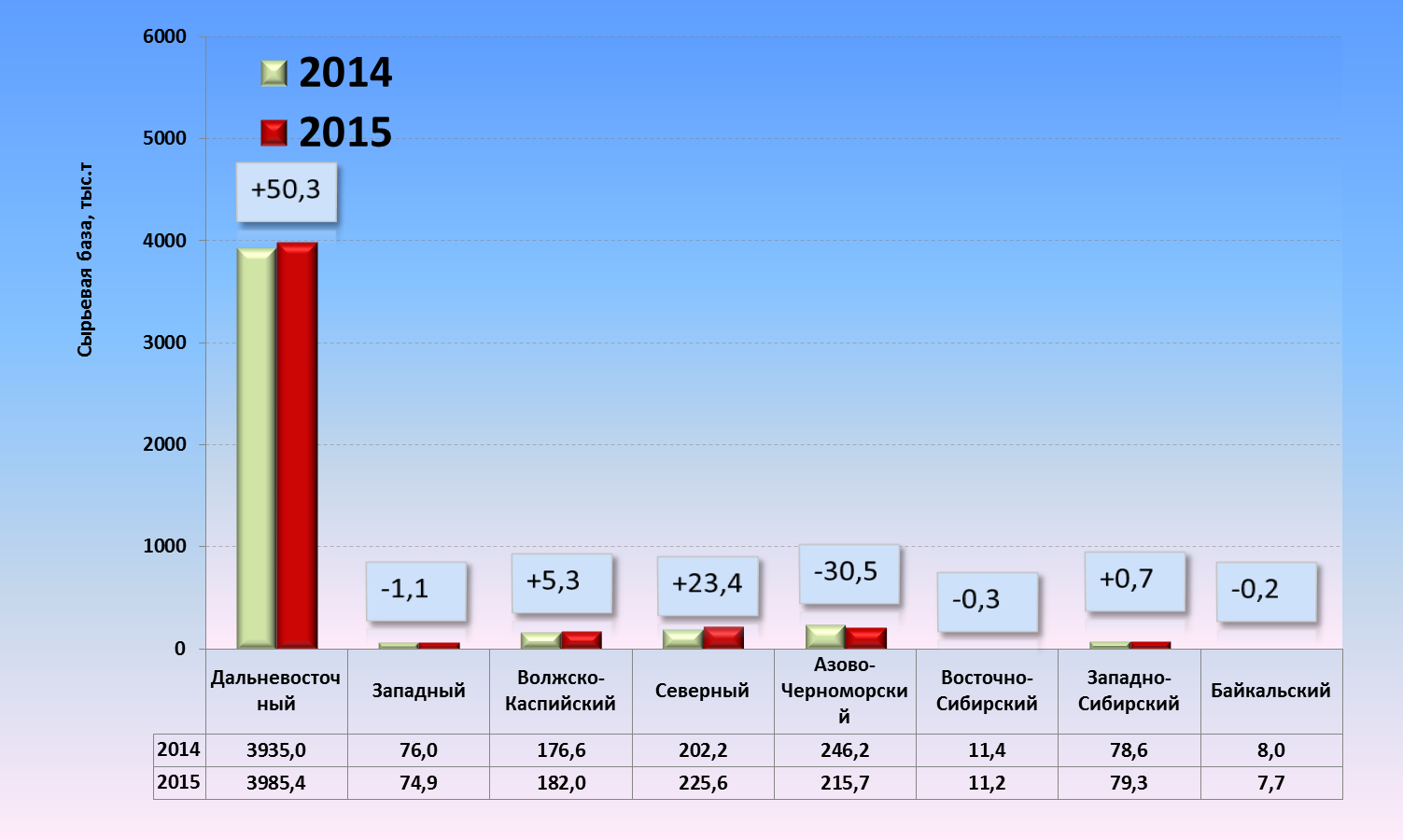 В 2014 г. в установленные сроки была завершена работа экспертных комиссий, созданных при Росприроднадзоре. В результате были получены положительные заключения государственной экологической экспертизы на сводные материалы биологических обоснований ОДУ на 2015 г. ОДУ на 2015 г.  которые утверждены приказом Минсельхоза России от 21.10.2014 г. № 399 в установленные Правительством Российской Федерации сроки. Своевременное утверждение объемов ОДУ на 2015 г. позволило Росрыболовству до начала 2015 г. издать все необходимые распорядительные акты об утверждении объемов ОДУ по видам рыболовства, а также по наделению квотами добычи (вылова) водных биоресурсов различных субъектов Российской Федерации, отдельных пользователей водными биоресурсами в соответствии с имеющимися у них долями.В октябре 2014 г., на основании данных региональных рыбохозяйственных научных институтов, ФГУП «ВНИРО» были подготовлены сводные материалы, обосновывающие рекомендованные объемы добычи (вылова) водных биоресурсов, общий допустимый улов которых не устанавливается. На основании одобренных отраслевым советом по промысловому прогнозированию материалов Росрыболовством издан приказ от 28 ноября 2014 г. № 904 «О мерах по реализации постановления Правительства Российской Федерации от 25 августа 2008 г. № 643 на 2015 год» в отношении организации добычи (вылова) видов водных биоресурсов, на которые не устанавливается ОДУ.С целью регламентации и упорядочения работы по подготовке материалов, обосновывающих ОДУ был подготовлен и издан приказ Минсельхоза России  от 6 февраля 2015 года № 104 «О представлении материалов, обосновывающих общие допустимые уловы водных биологических ресурсов во внутренних водах Российской Федерации, в том числе во внутренних морских водах Российской Федерации, а также в территориальном море Российской Федерации, на континентальном шельфе Российской Федерации и в исключительной экономической зоне Российской Федерации, в Азовском и Каспийском морях, а также внесения в них изменений». В данном приказе  изложен  обновленный порядок подготовки материалов ОДУ институтами с учетом особенностей подготовки материалов ОДУ по приоритетным видам водных биоресурсов, распределены сферы ответственности институтов за сбор, обработку и подготовку прогноза ОДУ водных биоресурсов, определены  новые научно-методические требования к материалам, обосновывающим общие допустимые уловы, отвечающие современным мировым стандартам в области научно-методического обеспечения рационального использования водных биологических ресурсов.Разработка Правил рыболовства рыбохозяйственных бассейновВ 2014 г. Росрыболовством осуществлялась разработка научных рекомендаций по внесению изменений в  проекты новых правил рыболовства для 6 рыбохозяйственных бассейнов и в действующие правила рыболовства для 2 рыбохозяйственных бассейнов. Научные рекомендации были подготовлены, обсуждены и одобрены на заседаниях Ученых советов НИИ и бассейновых научно-промысловых советов и далее вошли в основу приказов Минсельхоза России. В 2014 г. было издано 6 приказов по утверждению новых Правил рыболовства для Северного, Западного, Байкальского, Волжско-Каспийского, Восточно-Сибирского, Западно-Сибирского рыбохозяйственных бассейнов, которые прошли регистрацию в Минюсте России. В Правила рыболовства для Дальневосточного и Азово-Черноморского рыбохозяйственных бассейнов в 2014 г. приказами Минсельхоза России были внесены изменения, которые также прошли регистрацию в Минюсте России и вступили в силу.Вхождение весной 2014 г. Крыма и Севастополя в состав Российской Федерации и требования статьи 6 Федерального Конституционного закона от 21 марта 2014 г. № 6-ФКЗ «О принятии в Российскую Федерацию Республики Крым и образовании в составе Российской Федерации новых субъектов – Республики Крым и города федерального значения Севастополя» потребовало существенной корректировки Правил рыболовства для Азово-Черноморского рыбохозяйственного бассейна.Исследования среды обитания водных биологических ресурсовВ 2014 г. рыбохозяйственными НИИ продолжены работы по мониторингу состояния среды обитания водных биоресурсов.ФГУП «ВНИРО» проведен сбор, анализ и обобщение результатов наблюдений за абиотическими показателями среды обитания водных биоресурсов в Каспийском море (Средний и Южный Каспий), в арктических морях России и сопредельных водах Северного Ледовитого океана, в Беринговом море (Исключительная экономическая зона Российской Федерации), в Северной Атлантике. Полученные данные пополняют базу данных мониторинга среды обитания водных биоресурсов и используются для прогнозирования состояния промысловых запасов в зависимости от изменения условий обитания. Также подготовлен проект Методики исчисления размера вреда, в том числе особенностям осуществления компенсационных мероприятий и задачам повышения их эффективности. Данный документ рассмотрен в рамках Круглого стола на Всероссийской конференции «Повышение эффективности мер по сохранению водных биоресурсов», (Звенигород, МО), с обсуждением проблем применения на практике указанной Методики.  ФГУП «ТИНРО-Центр» были продолжены работы по мониторингу состояния среды обитания водных биоресурсов  дальневосточных морей и открытых вод Тихого океана, которые показали, что уровни содержания металлов, хлорорганических пестицидов, полициклических углеводородов, полихлорированных бифенилов не превышали предельных допустимых концентраций (ПДК) в морской воде обследованных акваторий промысловых районов Дальневосточного рыбохозяйственного бассейна. Проведена биоэкономическая оценка биоресурсов Охотского моря. Общая стоимость биоресурсов в ценах . составляет почти 800 млрд. руб. (или 23,5 млрд. долл США), в 5,8 раз выше стоимости биоресурсов Японского моря (138 млрд. руб.). В целом по Охотскому морю стоимость рыб составила 65,8% от общей стоимости, беспозвоночных 22,4%, макрофитов – 0,5%, млекопитающих 0,4%. Стоимость икры минтая, лососевых и морских ежей, как важного стоимостного компонента, составляет до 11%. Наибольшая стоимость приходится на Северо-Охотоморскую зону - 71%, далее следуют Западно-Камчатская - 13%, Восточно-Сахалинская - 10%, Камчатcко-Курильская - 6%. ФГУП «КамчатНИРО» проведены исследования, направленные на оценку экологического состояния водных объектов рыбохозяйственного значения, подверженных антропогенному воздействию. В результате нарушения наиболее важных норм природоохранного законодательства, допускаемых преимущественно на стадии принятия решений по месту и технологии размещения горно-обогатительных комбинатов (ГОК) в бассейнах лососевых нерестовых рек Камчатки, среда обитания лососей подвергается деградации вследствие значительного загрязнения и засорения рек отходами предприятий.Анализ данных, полученных ФГУП «МагаданНИРО» в 2014 г. на модельных полигонах, характеризующих экологическое благополучие прибрежной зоны Тауйской губы, позволяет сделать вывод об отсутствии дополнительного антропогенного воздействия на исследованную акваторию. Результаты анализов проб воды и грунта свидетельствуют, что ни по одному показателю (содержание тяжелых металлов, нефтяных углеводородов, хлорорганических пестицидов, полихлорированных бифенилов, радиоактивных элементов) не было отмечено превышения ПДК и гигиенических нормативов. ФГУП «СахНИРО» в прибрежных водах юга Сахалина отмечены довольно высокие концентрации фитопигментов. Как спутниковые, так и лабораторные исследования, показали значительно более высокий продукционный потенциал лагунной экосистемы по сравнению с прибрежной зоной (на примере Охотского моря) большую часть года. По количеству хлорофилла, величине валовой первичной продукции и биомассе фитопланктона залив Анива можно отнести к мезотрофным водоемам весной, к олиготрофным - летом и осенью. В 2014 г. морская вода во всех изучаемых районах была практически не загрязнена нефтепродуктами. Содержание пестицидов в среде было ниже предела обнаружения. Радиационный фон в изучаемых районах о. Сахалин был в пределах нормы. Исследования экологического состояния районов работ ФГУП «ПИНРО» показали, что результаты оценки экологического состояния 23-х из 44-х рыбопромысловых районов Баренцева моря подтверждают низкий уровень загрязнения водных масс и донных осадков исследованных промысловых районов Баренцева моря. Концентрации всех определяемых видов загрязняющих веществ в поверхностном и придонном слоях воды, их содержание в поверхностном слое донных осадков в исследованных районов Баренцева моря в 2014 г. были значительно ниже рыбохозяйственных ПДК либо находились на уровне многолетних фоновых значений, за исключением концентрации ПАУ в воде, а также содержания дихлордифенилтрихлорэтана (ДДТ), никеля, хрома и мышьяка в донных осадках на отдельных станциях мониторинга. В краткосрочной перспективе наблюдаемый уровень загрязнения морской среды и исследованных видов водных биоресурсов не окажет отрицательного влияния на состояние их запасов. Таким образом, техногенное влияние на промысловые биоресурсы и кормовую базу рыб и морских млекопитающих Белого моря в 2014 г. в целом можно считать незначительным.ФГУП «АтлантНИРО» для оценки экологического состояния и антропогенного загрязнения среды обитания водных биоресурсов в . продолжены ежемесячные (с марта по ноябрь) мониторинговые гидробиологические, гидрохимические и радиоэкологические исследования, охватывающие всю российскую акваторию Куршского и Вислинского (Калининградского) заливов. Показатели химического состава и загрязнения вод оставались в пределах природных сезонных и многолетних колебаний, существенного загрязнения вод заливов не выявлено. Радиационная обстановка достаточно стабильна и безопасна для водных биологических ресурсов.Результаты выполненных ФГУП «АзНИИРХ» гидрометеорологических исследований свидетельствуют, что в Азовском море в связи с низким пресноводным стоком продолжается тенденция роста солености. Сток р. Дон в 2014 г. составил всего лишь 10.70 км3, что более чем на 6 км3 ниже среднемноголетних значений стока периода зарегулирования (1952-2013 гг.). Общий сток р. Дон и р. Кубань составил 22.75 км3 против оптимальных 39-47 км3. Средняя соленость по морю в 2014 г. достигла значения 13.07 ‰, что сопоставимо с уровнем солености в период максимального осолонения моря после зарегулирования стока (1974 г. – 13.01 ‰). В итоге существенно продвинулась на восток граница соленых вод (9.50 ‰) в центральной части Таганрогского залива. Повышение солености вод Азовского моря значительно сокращает ареалы генеративно пресноводных полупроходных видов рыб – судака, тарани, леща, рыбца, чехони, запасы которых оказались сконцентрированы в Таганрогском заливе и в узкой прибрежной зоне у восточного побережья Азовского моря и в азовских лиманах Краснодарского края. Фактор повышения солености вод Азовского моря, таким образом, требует кардинального пересмотра стратегии рыбохозяйственной политики на водоеме, управления промысловыми нагрузками, без которых запасы полупроходных рыб могут быть окончательно подорваны.Оценка ФГУП «АзНИИРХ» уровня загрязнения водной среды и донных отложений Черного и Азовского морей, Нижнего Дона и Веселовского водохранилища нефтепродуктами, стойкими хлорорганическими пестицидами, полихлорированными бифенилами и тяжелыми металлами показала, что в 2014 г. их содержание находилось на уровне показателей последних лет.По данным исследований ФГУП «КаспНИРХ» в 2014 г. экологическая обстановка в Волго-Каспийском регионе формировалась в условиях низкого стока р. Волги в период весеннего паводка и продолжающегося снижения уровня Каспийского моря. Кратковременное, с экстремально низким объемом стока, половодье не отвечало требованиям рыбного хозяйства. Объем стока р. Волги за II кв. составил 86,0 км3, биопродукционный, идущий непосредственно на обводнение нерестилищ - 52,3 км3, что соответственно на 39,4 и 70,0 км3 меньше, чем в многоводном . Начало половодья совпало с наступлением нерестовых температур воды в р. Волге, его продолжительность − 40 суток − была более чем в 2 раза меньше по сравнению с .Формирование запасов промысловых рыб генеративно-пресноводного комплекса происходило в неблагоприятных условиях развития гидрологического режима как в материковой части подсистемы моря, так и непосредственно в морской его части. В Северном Каспии на фоне уменьшения волжского стока и усиления адвекции среднекаспийских вод произошло сокращение опресненных зон, что неблагоприятно отразилось на условиях обитания молоди полупроходных рыб. Результаты токсикологических исследований в 2014 г. ФГБНУ «ГосНИОРХ» на акватории Невской губы в черте г. Санкт-Петербурга отражают  значительную антропогенную нагрузку на эту акваторию.Проведённые ФГБНУ «ГосНИОРХ» исследования показали, что участки водотоков, где дражные работы полностью завершены 5 лет назад значительно отличаются от фоновых по уровню количественного развития сообществ зоопланктона и зообентоса. Исходный ихтиокомплекс, основу которого составляли лососевые (хариус и таймень) и речной гольян, в результате проведения гидромеханизированных работ был разрушен. В настоящее время на разработанных участках рек сложился ихтиокомплекс, основу которого составляют карповые, окуневые и шука. Гидробиоценозы участков рек, где дражные работы завершены 28 и 36 лет назад близки по уровню количественного развития и их общего видового богатства к фоновым.  В целом, полного восстановления естественного состояния гидробиоценозов рек без проведения каких-либо рекультивационных мероприятий за 28-36 лет не происходит.ФГУП «Госрыбцентр» в 2014 г. экологическое благополучие водных объектов оценивалось по содержанию в рыбе хлорорганических пестицидов и токсичных элементов, а также результатам изучения паразитологической безопасности объектов рыболовства. Результаты исследований 114 проб на содержание хлорорганических пестицидов и токсичных элементов показали, что в 42 пробах рыбы не обнаружен свинец (массовая концентрация менее 0,01 мг/кг),  в 7 пробах рыбы не обнаружен кадмий (массовая концентрация менее 0,0015 мг/кг). Установленная концентрация свинца в других пробах колеблется в диапазоне от 0,01 мг/кг до 0,27 мг/кг при установленной предельно-допустимой норме 1,0 мг/кг. В то же время,  локальное загрязнение рыбы мышьяком наблюдается в районе Гыданской губы. Выловленный здесь омуль имеет повышенную массовую концентрацию мышьяка  1,2 мг/кг при норме  1,0 мг/кг.  Исследования ФГУП «Госрыбцентр» по паразитологической безопасности объектов рыболовства показали, что промысловые рыбы Обь-Иртышского бассейна выполняют роль второго промежуточного хозяина возбудителей ихтиогельминтозов. Возбудители таких серьезных заболеваний как описторхидозы, дифиллоботриозы на личиночной стадии паразитируют в карповых, сиговых, хищных рыбах. Наиболее опасным ихтиогельминтозоонозом является описторхоз, вызывающий заболевание как человека, так и плотоядных животных.В Обь-Иртышском бассейне в цикле развития Opisthorchis felineus принимают участие карповые рыбы: язь, елец, плотва сибирская, линь, гольян, пескарь. В последние годы этот список пополнили лещ и верховка. Зараженность рыб семейства Cyprinidae личинками описторхисов в Обь-Иртышском бассейне очень велика (экстенсивность заражения язя до 100 % и интенсивность более 2000 экз.), что заставляет отнести данный очаг описторхоза к очагу, имеющему мировое значение.ФГБНУ «НИИЭРВ» в 2014 г. проведены паразитологические и гидрохимические исследования водных объектов Енисейского рыбохозяйственного района: мониторинговые исследования на внутренних водных объектах: бассейн р. Енисея - реки Енисей, Виви, Мана, озеро Хабалык, водохранилища Красноярское  и  Богучанское;  бассейн  р. Пясины - озеро Собачье; бассейн р. Хатанги – р. Хатанга. Паразитологические исследования рыб Богучанского водохранилища проводились в июне 2014 г. Необходимо отметить, что на данном этапе формирования Богучанского водохранилища произойдет резкое уменьшение видового состава паразитов и их численности по сравнению с исходным водоемом (р. Ангарой). Впоследствии паразитофауну рыб будет составлять определенный ряд видов, преимущественно представители лимнофильного комплекса, которые станут доминирующими и, возможно, образуют очаги заболеваний, в т.ч. опасные для человека. ФГБНУ «НИИЭРВ» в 2014 г. проведены экологические исследования водных объектов Енисейского рыбохозяйственного района, рыбохозяйственный мониторинг рыбоохранных мероприятий в районе Богучанского гидроузла, мониторинг искусственных рифовых комплексов (оценка их воздействия на численность и распределение кормовых организмов, а также миграции рыб), осуществлена разработка предложений по охране ключевых мест обитания ценных и редких исчезающих видов рыб, занесенных в Красную книгу Красноярского края.Достижения по технологическим исследованиям ФГУП «ВНИРО» разработана технология получения кормовой рыбной муки термо-вакуумноимпульсным методом из азово-черноморской хамсы  и тюльки. Разработаны технологии получения паштетов и чипсов из азово-черноморской хамсы. Разработаны рекомендации по инновационным технологиям переработки тихоокеанского кальмара с получением консервов в новых видах упаковки. Разработана технология получения пищевой продукции из бурых водорослей. Разработанная технология получения водорослевых гелей из фукусовых водорослей позволит значительно расширить разнообразие применяемых в пищевой промышленности водорослей. Разработана технология получения агара микробиологического из анфельции. Разработаны рекомендации по инновационным технологиям переработки водных биоресурсов для повышения конкурентоспособности и ресурсосбережения и могут быть использованы рыбоперерабатывающими предприятиями. Разработана система обеспечения качества и безопасности производства специализированной продукции из ламинарии, основанная на принципах ХАССП. Разработка межгосударственных стандартов осуществлялась ФГУП «ВНИРО» в соответствии с государственной системой стандартизации, устанавливающей правила разработки, утверждения, обновления и отмены межгосударственных стандартов. Подготовлены и направлены в Росстандарт и ОАО «ВНИИС» для рассмотрения в установленном порядке комплекты документов по 6 ГОСТам.В 2014 г. проведен мониторинг показателей качества и безопасности продукции из водных биоресурсов на соответствие требованиям технических регламентов Таможенного союза и нормативной документации для целей мониторинга, сертификации, а также по заявлениям изготовителей, торговых организаций и физических лиц. Проведены исследования показателей безопасности водных биоресурсов внутренних водоемов Рязанской, Московской, Тверской, Смоленской, Воронежской, Брянской областей и Республики Башкирия. Все исследованные образцы соответствовали требованиям, отклонений обнаружено не было. ФГУП «ТИНРО-Центр» продолжены исследования по биотехнологии переработки мелких креветок – получению автолизатов. Разработаны направления использования автолизатов, как белковых составляющих в пищевых продуктах для коррекции их аминокислотного состава. Начаты исследования по совершенствованию технологии переработки жирных рыб сардины иваси и скумбрии «нового воспроизводства». Разработана модифицированная технология производства диетического (лечебно-профилактического) продукта из морских водорослей «Ламиналь. Завершена разработка технологий производства БАД «Акмар», «Морской Кудесник», «Трепанг на меду». Проведена модификация технологии получения БАД «Артротин».Утверждены нормативные документы и получен сертификат соответствия на «Пресервы из трепанга в соусах» (доля трепанга в продукте составляет не менее 50%). На новом оборудовании полуавтоматической линии производства экспериментально-технической базы ФГУП «ТИНРО-Центр» внедрены технологии производства БАДов из водорослей: «Альгилозы кальция» и «Альгилозы калия-магния». ФГУП «ТИНРО-Центр» разработан способ получения ферментолизированных водорослей, используемых в  кормах для молоди культивируемого трепанга. Разработана нормативно-техническая документация на новое сырье для кормов: «Саргассум-сырец», «Саргассум сушеный».   ФГУП «ПИНРО» в 2014 г. проведены технохимические исследования малоизученных и новых для промысла рыб Северной Атлантики и Баренцева моря: большая черная акула (Северная Атлантика, плато Хаттон), европейская химера, (Баренцева море, банка Фулей), мора Mora moro и антимора (Северная Атлантика, банка Роккол), северная навага (Юго-восточная часть Баренцева моря), корюшка и чешско-печорская сельдь (восточная часть Баренцева моря).Проведены исследования по технологическому нормированию. Объектами исследований для установления переводных коэффициентов являлись северо-восточная арктическая треска и северо-восточная арктическая пикша.В рамках работ по стандартизации рыбной продукции ФГУП «ПИНРО» разработаны, представлены на заседании МТК/ТК 300 и подготовлены к утверждению два проекта межгосударственных стандартов: ГОСТ «Рыба горячего копчения. Технические условия» и ГОСТ «Рыба мелкая горячего копчения. Технические условия». Разработан также проект межгосударственного стандарта ГОСТ «Консервы из икры и молок рыб». Продолжено пополнение базы данных технических документов рыбной отрасли в АСОИ путем введения поисковых сведений о технических условиях и технологических инструкциях, принадлежащих различным субъектам хозяйственной деятельности  региона.  ФГУП «АтлантНИРО» в 2014 г. получены экспериментальные данные по технохимическому составу и технологическим свойствам океанических объектов промысла и Балтийского моря с целью их рационального использования для производства качественной и безопасной пищевой продукции, а также данные по технохимическому составу и технологическим свойствам промысловых рыб Куршского и Вислинского (Калининградского) заливов. Разработаны  предложения в проект технического регламента на рыбную пищевую продукцию в части контроля за микробиологической безопасностью скоропортящейся продукции, предложения в технический регламент по безопасности пищевых добавок, в части  допустимого уровня консервантов в соленой рыбе и рекомендации по предотвращению роста паразита листерии в соленой рыбопродукции;Разработаны межгосударственные нормативные документы на продукцию из водных биологических ресурсов Балтийского моря и океанического промысла с учетом требований действующего законодательства Таможенного союза. Получен банк данных норм отходов, потерь, выхода  разделанной рыбы Балтийского моря. ФГУП «АтлантНИРО» проведены комплексные исследования влияния способов хранения и обработки   светящегося анчоуса (семейства миктофовые) на качество и безопасность полуфабрикатов и готовой продукции (рыбного жира, продуктов функционального питания и продукции спецпитания). Достижения в области рыбопереработкиФГУП «ВНИРО» проведены работы по гармонизации действующей технической документации по переработке водных биоресурсов. Техническая документация реализована 27 предприятиям рыбной отрасли различных регионов. ФГУП «ТИНРО-Центр» с целью повышения конкурентоспособности российских товаров на рынке обосновано увеличение сроков годности мороженой продукции из массовых объектов промысла дальневосточного региона – лемонемы и кальмара камандорского. Обосновано использование и комбинирование современных видов и способов упаковки (парафинированных или ламинированных коробок из картона; пакетов и пленок из полимерных материалов; пленочных мешков – вкладышей; рядовой укладки продукции с послойной прокладкой полиэтиленовой пленкой), которые позволяют длительно сохранить качество продукции при температуре не выше минус 180 С и увеличить сроки годности более, чем в два раза. Утверждена техническая документация на консервы «Бульоны и коктейли из морепродуктов «Морская диета» и присвоен ассортиментный знак. Для их изготовления  консервов используют неразделанные ракушки корбикулы размером не менее .Утверждена техническая документация на консервы «Паштет из печени тихоокеанских лососевых рыб и овощей», присвоены ассортиментные знаки для 2 ассортиментов консервов: «Паштет из печени, мяса тихоокеанских лососевых рыб и овощей «Здоровье» и «Паштет из печени, молок тихоокеанских лососевых рыб и овощей «Бодрость». Технология этих консервов защищена патентом RU 2503301 «Способ приготовления консервов из печени лососевых рыб».Утверждена техническая документация на консервы «Паштет из мяса креветок «Морская диета», для  их изготовления которых используется мясо креветок: гребенчатой, гренландской, северной, углохвостой. В соответствии с современными требованиями к качеству и безопасности рыбной продукции совместно с другими отраслевыми НИИ разработаны проекты окончательных редакций межгосударственных стандартов: «Икра лососевая зернистая в транспортной упаковке. ТУ», «Водоросли, травы морские и продукция из них. Методы определения массовой доли воды, золы, посторонних примесей, песка и металлопримесей». ФГУП «ТИНРО-Центр» разработаны нормативные документы и получены свидетельства о государственной регистрации на  3 новых вида БАД на основе различных полуфабрикатов трепанга. Переоформлены технические условия в соответствии с требованиями Технического регламента Таможенного союза и поданы заявки на внесение изменений в свидетельства о государственной регистрации на 7 наименований БАД.ФГУП «АтлантНИРО» в 2014 г. обоснованы сроки годности и условия хранения при температуре от минус 2 до 0°С рыбы разделанной охлажденной, приготовленной из мороженого сырья. Разработаны и научно обоснованы индивидуальные нормы расхода сырья, отходов, потерь и выхода рыбной продукции. Проведены исследования по пролонгации сроков хранения рыбы мороженой (сардинеллы неразделанной, сардинеллы тушки. Проведены исследования пищевой ценности консервированной продукции по показателям безопасности. Проведены исследования по пролонгации сроков хранения рыбы мороженой (скумбрия неразделанная, скумбрия тушка).Научные достижения в области аквакультурыВ 2014 г. работы в области научного и методического обеспечения аквакультуры научно-исследовательские институты Росрыболовства проводили по следующим основным направлениям: совершенствование мониторинга водных биоресурсов в части их искусственного воспроизводства; совершенствование нормативной, методической и технологической базы аквакультуры; разработка научных основ оценки воздействия предприятий индустриальной марикультуры на водные биоресурсы и среду их обитания.ФГУП «ВНИРО» в области совершенствования мониторинга искусственного воспроизводства разработаны предложения по совершенствованию атрибутивной информации по Форме 2 государственного мониторинга «Информация о мониторинге воспроизводства водных биологических ресурсов во внутренних водах Российской Федерации, за исключением внутренних морских вод Российской Федерации». Для организации мониторинга ремонтно-маточных стад осетровых рыб ФГУП «ВНИРО» разработаны формы мониторинга производителей маточных стад, включающие биологические и генетические характеристики, и инструкция по их заполнению для учреждений по искусственному воспроизводству водных биоресурсов. В области совершенствования нормативной базы аквакультуры ФГУП «ВНИРО» разработано 11 проектов подзаконных актов (приказов Минсельхоза России) к Федеральному закону от 02.07.2013 № 148-ФЗ «Об аквакультуре (рыбоводстве) и внесении изменений в отдельные законодательные акты Российской Федерации». В области совершенствования методической базы аквакультуры ФГУП «ВНИРО» подготовлен «Инструктивно-методический сборник по полноцикловому разведению и выращиванию молоди осетровых видов рыб для предприятий по искусственному воспроизводству водных биоресурсов» (около 100 с.). Разработаны материалы к «Методике оценки приемной емкости водных объектов рыбохозяйственного значения для целей искусственного воспроизводства». Разработаны материалы к технологии формирования ремонтно-маточного стада севрюги в условиях установок замкнутого водообеспечения (УЗВ). В результате экспериментальных работ 2012-2014 гг. разработана технологическая схема получения молоди судака комбинированным способом с использованием УЗВ и биотехнические показатели по искусственному воспроизводству молоди судака в Московской области. В результате научно-исследовательских работ по расширению спектра объектов искусственного воспроизводства за счет промысловых видов крабоидов дальневосточных морей России ФГУП «ВНИРО» была составлена информационная база данных по содержанию различных возрастных стадий синего, колючего и камчатского крабов. Для самок синего краба оценена зависимость массы особи, без учёта икры, от ширины карапакса, что позволит оценивать индивидуальную относительную и абсолютную плодовитость без уничтожения кладки. Разработаны предварительные рекомендации отбора производителей вышеназванных видов крабоидов по физиологическим и биохимическим критериям для содержания в искусственных условиях, в т.ч. с применением УЗВ.ФГУП «ТИНРО-Центр» получены новые материалы  по продукционным и рыбоводно-биологическим показателям 1005 экз. производителей осетровых  рыб и свыше 80 экз. карповых и хищных рыб в период нерестовых кампаний. Впервые получена икра от самки гибрида «стерлядь х калуга», вероятность чего отрицали генетики. Создана и выращена до  гибридная форма «(стерлядь х калуга) х стерлядь».Повторно удалось получить икру, личинок и вырастить сеголеток черного амурского леща. Создана новая ремонтная группа этого вида. Сформировано ремонтно-маточное стадо окуня-аухи в количестве свыше 50 особей массой от 0,3 до . В 2015-2016 гг. ожидается созревание первых  производителей желтощека. В результате проведенных  исследований разработаны  «Временные рекомендации по заводскому воспроизводству черного амурского леща». Для 70-и рыбоводных хозяйств и предприятий Приморского и Хабаровского краев с целью возмещения ущербов от строительства мостов на реках и товарного рыбоводства отпущено свыше 3 млн. личинок карповых рыб, 156 тыс. шт. молоди карповых и 11,2 тыс.шт. сеголеток и годовиков  осетровых рыб. В водоемы бассейна р. Уссури выпущено 280 тыс.шт. сеголеток амурского сазана, белого и пестрого толстолобиков, белого амура и   черного амурского леща. ФГУП «ТИНРО-Центр» в рамках разработки технологии воспроизводства дальневосточного трепанга были продолжены исследования по разработке кормов для молоди, выращиваемой в контролируемых условиях. Продолжение исследований по разработке нормативов к технологии товарного культивирования трепанга позволило определить величины выживаемости и скорости роста дальневосточного трепанга на донных плантациях в 13 хозяйствах марикультуры. ФГУП «КамчатНИРО» в рамках прикладных работ производятся оценки по определению доли лососей искусственного воспроизводства в промысловых уловах базовых водоемов ЛРЗ. Идентификация происхождения производителей производится на основе результатов отолитного мечения.По материалам ФГУП «МагаданНИРО» незначительные объемы выпуска молоди кеты в базовые водоемы Тауйской губы – реки Ола, Окса, Армань, Яна не смогут обеспечить высокой численности нерестовых подходов в эти водоемы, даже в годы массовых возвратов (2017-2018 гг.). Это исключает возможность перспективы формирования высоко-численных возвратов заводской кеты и определяет статус рыбоводных предприятий – лососевые рыбоводные заводы экологической направленности, т.е. поддерживающие воспроизводство.Всего за весь 31-летний период (1984-2014 гг.) проведения рыбоводных работ со всех ЛРЗ Магаданской области было выпущено более 898,8 млн. мальков всех видов. При этом максимальный зафиксированный объем выпуска был в 1992 г. – 51 млн., а минимальный в 2013 г - 10,3 млн. Доминирующая роль в общих объемах выращивания молоди лососей в регионе принадлежит кете, ее доля составляет 69%. На горбушу, кету и кижуча приходится, соответственно, 25%, 5% и 1%. Несмотря на свою 31-летнюю историю и накопленный практический опыт лососеводство Магаданской области, к сожалению, нельзя отнести к высоко-результативной отрасли рыбного хозяйства. ФГУП «СахНИРО» в 2014 г. были проведены исследования по оценке современного уровня естественного воспроизводства приморского гребешка зал. Анива и лагуне Буссе которые показали, что промысловые скопления приморского гребешка зал. Анива и лаг. Буссе пополняются крайне нестабильно. Уровень воспроизводства приморского гребешка в зал. Анива в 2014 г. оценен как крайне низкий, «отрицательный», не обеспечивающий стабильный уровень численности популяции. Уровень воспроизводства приморского гребешка в лаг. Буссе в 2014 г. оценен как «высокий», т. е. обеспечивающий самовоспроизводство и прирост численности скопления. В 2014 г., как и в предыдущие годы ФГУП «СахНИРО» обеспечил научное сопровождение маркирования тихоокеанских лососей на ЛРЗ Сахалино-Курильского региона. Проанализированы отолиты кеты, собранные от производителей, возвратившихся на нерест в 2011-2014 гг. в устье базовых рек и на нерестилищах, расположенных в заливе Курильский. Расчет численности, проведенный на основе результатов идентификации маркированных рыб, показал, что основой промысла кеты в Курильском заливе является заводская кета. ФГУП «СахНИРО» произведена идентификация маркированной горбуши в прибрежном вылове и реках юга о.Сахалин в путину 2013 г. Согласно выполненным расчетам в прибрежье Сахалина было выловлено порядка 2400 тыс. т заводской горбуши и около 200 тыс. заводских производителей  отнерестилось в реках юго-восточного побережья Сахалина и зал. Анива.На воспроизводственных предприятиях Азовского бассейна ФГУП «АзНИИРХ» проводил исследования с целью оценки пополнения естественных популяций азовских проходных (осетр, севрюга, рыбец, шемая), полупроходных (лещ, судак, сазан и пресноводных (стерлядь) видов рыб за счет молоди искусственных генераций. В 2014 г. осуществлялось выращивание молоди судака на базе научно-производственного центра ФГУП «АзНИИРХ» «Взморье». Всего было выращено 0,036 млн. сеголеток судака, которые были выпущены в р. Дон. ФГУП «АзНИИРХ» на базе научно-производственного центра «Взморье» также осуществлял выращивание молоди сазана. По официальным данным бонитировочного учета из прудов НПЦ «Взморье» в 2014 г. выпущено 2 606,2 тыс. экз. молоди сазана средней массой 13,5 г. По данным ФГУП «КаспНИРХ» в 2014 г. в Волго-Каспийском рыбохозяйственном подрайоне пополнением природных популяций осетровых видов рыб и белорыбицы с последующим выпуском их в естественный водоем занимались ФГБУ «Севкаспрыбвод», ФГБУ «Нижневолжрыбвод», ФГБУ «Запкаспрыбвод», ФГУП «КаспНИРХ» и частные предприятия (ООО РК «Белуга», ООО «Аква-Новатор», ООО «Воспроизводство»). Ими выращено и выпущено в дельту р. Волги и Северный Каспий 39,5 млн. экз. молоди осетровых видов рыб (белуга, осетр русский, севрюга, стерлядь) и 0,39 млн. экз. молоди белорыбицы. На научно-экспериментальной базе ФГУП «КаспНИРХ» – Центре «БИОС» выращено и выпущено в естественный водоем 0,733 млн. экз. молоди осетровых видов рыб навеской от 3,5 до .ФГБНУ «ГосНИОРХ» в 2014 г.  определено рыбохозяйственное значение 7-ми водных объектов Ленинградской области. Установлена их пригодность для организации рыбоводных предприятий различного целевого назначения: по выращиванию посадочного материала и товарной  рыбы ценных видов (радужной форели и муксуна) в садках, а также рыбоводных хозяйств пастбищного направления с элементами любительского и спортивного рыболовства. Новым направлением исследований института было  определение пригодности брошенных карьеров для организации хозяйств аквакультуры. ФГУП «Госрыбцентр» в 2014 г.  проведена апробация и внедрение в промышленное озерное рыбоводство технологии зарыбления озер крупными личинками в начале вегетационного сезона. В рамках этой работы проведена инкубация партии икры озерной пеляди в экспериментальной установке оригинальной конструкции с замкнутым циклом водоснабжения, обеспечивающую управляемый температурный режим. В результате достигнуто сокращение инкубационного периода озерной пеляди на один месяц. Разработана биотехника искусственного воспроизводства сибирского хариуса комбинированным способом (индустриальное, прудовое рыбоводство) на территории Иркутской области, Республики Бурятия.ФГУП «Госрыбцентр»  продолжает отработку технологий  содержания маточных стад осетровых рыб в бассейнах с геотермальным водоснабжением. От производителей, выращенных по данной технологии, в мае 2014 г. на экспериментальном хозяйстве «Костылево» было собрано 1,4 млн шт. сибирского осетра и 0,19 млн шт. стерляди. На экспериментальном хозяйстве института «Волковское» проводится отработка биотехники содержания маточных стад сиговых рыб в садках в условиях юга Западной Сибири. Осенью 2014 г. от производителей, выращенных на этом хозяйстве собрано 148 млн шт. пеляди, муксуна, чира.  Сотрудниками Якутского филиала ФГУП «Госрыбцентр» разработан проект Программы «Развитие товарного рыбоводства в Усть-Янском улусе Республики Саха (Якутия)». Сотрудниками Байкальского филиала ФГУП «Госрыбцентр» разработаны рекомендации по проведению мероприятий в целях повышения эффективности подращивания молоди байкальского омуля в питомниках Большереченского рыбоводного завода. Сотрудниками Новосибирского филиала ФГУП «Госрыбцентр» подготовлено научное обеспечение производства рыбопосадочного материала в ООО «Новосибирский рыбзавод». ФГБНУ «НИИЭРВ» в 2014 г. проводилась разработка биотехники искусственного воспроизводства сибирского тайменя, технологии получения рыбоводной икры пеляди в Красноярском водохранилище, рыбоводно-биологических обоснований использования водоемов в рыбохозяйственных целях, осуществлены рыбоводные работы в условиях временных рыбоводных комплексов (ВРК), расположенных на местах нерестилищ.Итоги деятельности в области информационных технологийВ 2014 г. ФГУП «ВНИРО» осуществлялось ведение государственного мониторинга водных биологических ресурсов в водных объектах рыбохозяйственного значения Центрального федерального округа Российской Федерации. Выполнена загрузка полученных от подведомственных Росрыболовству организаций массивов данных государственного мониторинга по Форме 1 (по 1285 единицам запаса из 269 районов промысла) и Форме 2 (по 735 водным объектам) в БД ИАС «Водные биоресурсы». Аккумулированная в БД ИАС «Водные биоресурсы» информация государственного мониторинга через диалоговую систему трансформирована в массив данных государственного рыбохозяйственного реестра.  В 2014 г. ФГУП «ТИНРО-Центр» пополнены рейсовые БД материалами 123 экспедиций: 2410 гидрологических станций, 5477 батитермографических станций, 10347 траловых карточек, 741878 массовых промеров и 99088 биологических анализов гидробионтов, данными 2520 станций наблюдений за морскими млекопитающими. Проведена инвентаризация архивных материалов 1214 рейсов, данные о которых занесены в электронный каталог первичных материалов. В промысловую БД добавлено более 98698 записей ССД. Составлены статистические таблицы промысла рыб и нерыбных объектов по дальневосточным морям и СЗТО за 2014 г. поквартально. ФГУП «АтлантНИРО» в . продолжалось совершенствование программных комплексов: Информационная справочная система (ИСС) и корпоративная Географическая информационная система (ГИС). В . в среде системы управления базами данных MS SQL Server на сервере ФГУП «АтлантНИРО» созданы современные реляционные базы данных океанологических съёмок Балтийского моря, гидрохимии Куршского и Вислинского (Калининградского) заливов, бентоса Балтийского моря. Количество научных публикацийРезультаты изучения и государственного мониторинга состояния водных биоресурсов и среды их обитания нашли свое отражение в научных публикациях сотрудников отраслевых научно-исследовательских  организаций Росрыболовства. В 2014 г. рыбохозяйственными НИИ подготовлено и опубликовано значительное количество научных публикаций: всего за год – 2153, из них монографий – 51.Сводная таблица по научным публикациям отраслевых НИИ за 2014 г.В 2014 г. по рыбохозяйственным НИИ, находящимся в ведении Росрыболовства, около половины сотрудников имеют ученые степени и ученые звания. Всего  по научно-исследовательским институтам, находящимся в ведении Росрыболовства, 115 докторов наук, 651 кандидат наук, 30 профессоров и 125 доцентов.В 2014 г. ученая степень доктора наук присвоена 1 сотруднику, ученая степень кандидата наук – 7 сотрудникам отраслевых НИИ. Число аспирантов на начало 2015 г. составило - 121 чел., соискателей – 37 (по 24 специальностям).Осуществлялась патентно-лицензионная деятельность, в рамках которой результаты научных исследований сотрудников НИИ нашли отражение в патентах, изобретениях, полезных моделях, селекционных достижениях, свидетельствах о государственной регистрации, базах данных и иных объектах интеллектуальной деятельности. Общее число объектов интеллектуальной деятельности на 01.01.2015 составило 941 ед., количество объектов интеллектуальной деятельности, созданных в 2014 г. – 89 ед.Воспроизводство водных биоресурсовВ настоящее время в ведении Росрыболовства находится 103 рыбоводных предприятия, которые обеспечивают сохранение и пополнение промысловых запасов водных объектов рыбохозяйственного значения ценными видами водных биоресурсов.                                                                           Выпуск молоди и личинок ценных видов водных биоресурсов в 1980-2014 гг., млн. штук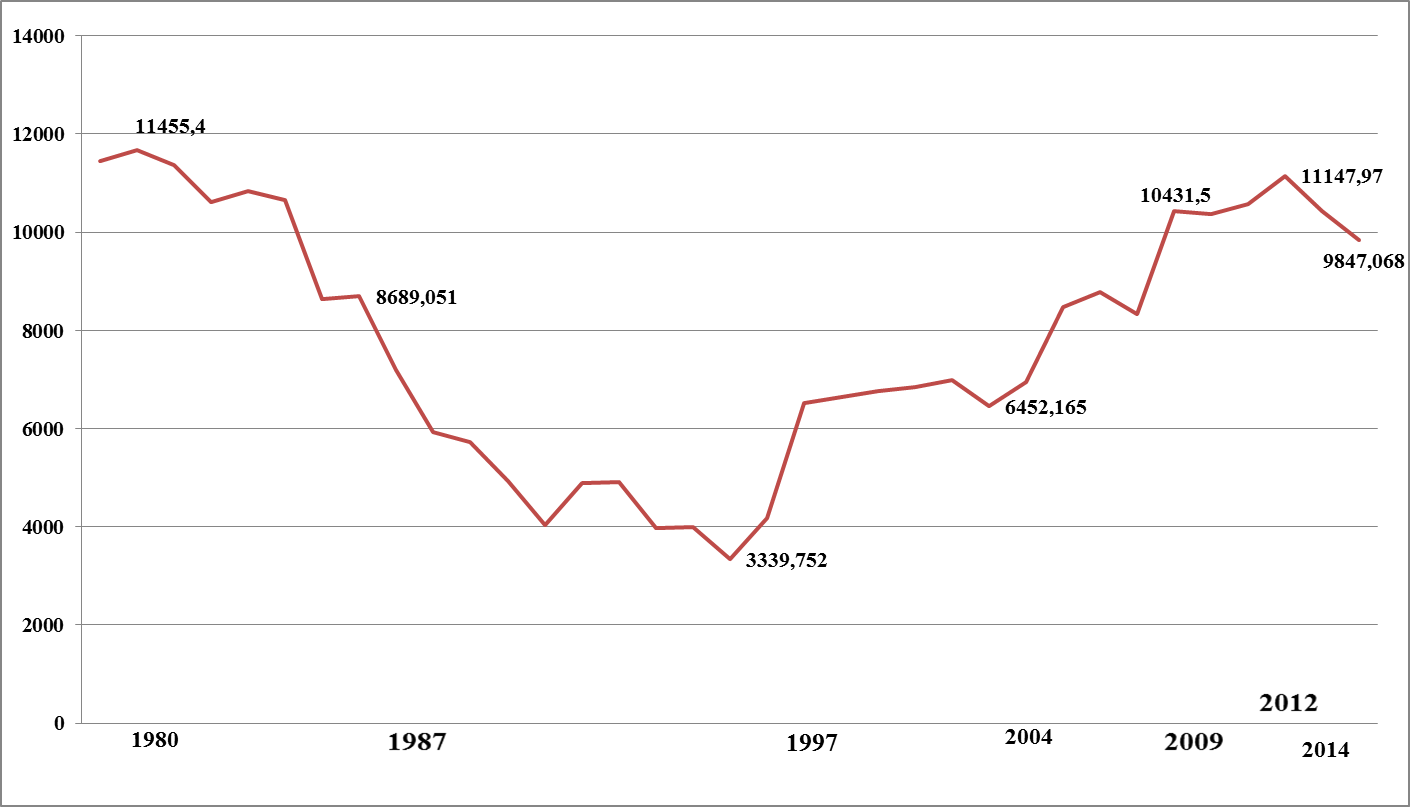 Показатели выпуска 2014 года превысили уровень 1987 года, когда работы по искусственному воспроизводству осуществляли рыбоводные организации на территории бывшего СССР.Однако выпуск молоди и личинок водных биологических ресурсов, в том числе ценных и особо ценных видов организациями всех форм собственности                         в водные объекты рыбохозяйственного значения в 2014 году составил   9847,721 млн. штук, что на 5,6% меньше показателя 2013 года.Выпуск молоди и личинок водных биоресурсов в 2013-2014 гг., млн. штук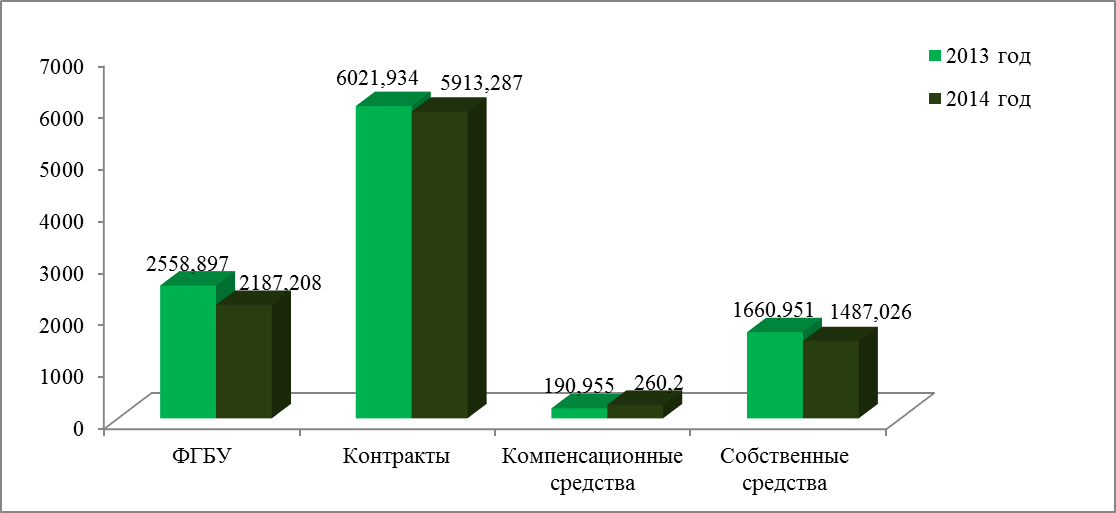 В 2014 году отмечается снижение значений выпуска водных биологических ресурсов, осуществленного федеральными государственными бюджетными учреждениями в рамках выполнения работ по государственным заданиям; по государственным контрактам, а также за счет собственных средств предприятий. Необходимо отметить, что финансирование работ по искусственному воспроизводству водных биологических ресурсов предусматривается в рамках доведенных Росрыболовству бюджетных ассигнований на проведение мероприятий в области воспроизводства и сохранения водных биологических ресурсов. Однако стоимость работ по выращиванию и выпуску молоди водных биологических ресурсов увеличивается с каждым годом при неизменных объемах бюджетных ассигнований, выделяемых Росрыболовству.Таким образом, в 2014 году за счет средств федерального бюджета выпущено водных биологических ресурсов в водные объекты рыбохозяйственного значения на 481,1 млн. штук меньше значения 2013 года.При этом Плановое задание по искусственному воспроизводству водных биоресурсов в 2014 году в целом по стране выполнено на 114,1%. Выполнение плановых заданий по искусственному воспроизводству в 2014 году, млн. штук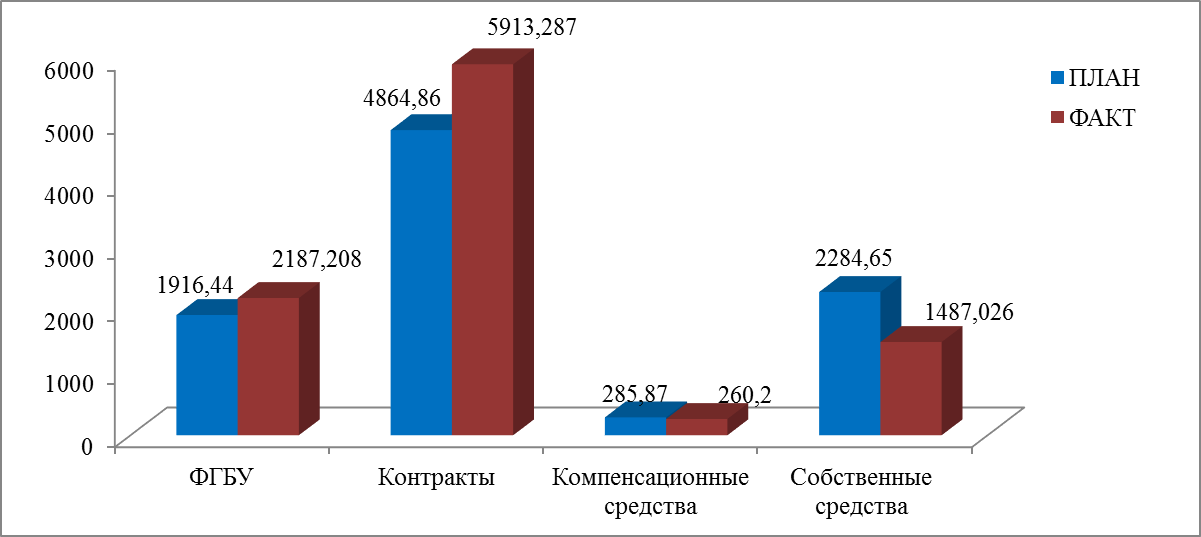 Его составными частями являются государственные задания, устанавливаемые подведомственным федеральным государственным бюджетным учреждениям, мероприятия, осуществляемые на конкурсной основе, за счет собственных средств организаций, а также в целях компенсации ущерба, наносимого водным биоресурсам и среде их обитания.При общем объеме выпуска водных биоресурсов в 9,8 млрд. штук                           в 2014 году за счет бюджетных средств силами федеральных государственных бюджетных учреждений выпущено 2,2 млрд. штук, в рамках заключенных на конкурсной основе государственных контрактов – 5,9 млрд. штук, за счет компенсационных средств – 0,2 млн. штук, за счет собственных средств организаций – 1,5 млрд. штук.Вместе с тем, выпуск водных биологических ресурсов за счет компенсационных средств в период 2010-2014 гг. не имеет стабильной тенденции: так с 2010 по 2012 годы отмечается рост показателя выпуска, в 2013 году – спад,                  в 2014 году выпуск увеличился на 69,3 млн. штук по сравнению с показателем 2013 года.Данная нестабильность обусловлена следующим. В период с 2010 по  2012 годы у территориальных управлений Федерального агентства по рыболовству имелись полномочия по утверждению плана проведения мероприятий по искусственному воспроизводству водных биоресурсов, осуществляемых за счет компенсационных средств без предоставления водных биоресурсов в пользование, и показателен рост выпуска водных биоресурсов в эти годы.Однако, с момента вступления в силу постановления Правительства Российской Федерации от 3 марта 2012 г. № 174 «Об утверждении Правил организации искусственного воспроизводства водных биологических ресурсов, а также подготовки и заключения договора на искусственное воспроизводство водных биологических ресурсов» искусственное воспроизводство водных биоресурсов осуществлялось в соответствии с ежегодным планом проведения мероприятий по искусственному воспроизводству водных биоресурсов, утверждаемым Росрыболовством.Кроме этого, анализ выпуска водных биологических ресурсов за счет компенсационных средств показал, что данное перераспределение полномочий привело к снижению оперативности документооборота и, как следствие, снижению объема работ в рамках выполнения компенсационных мероприятий, а также ослаблению контроля за исполнением договорных обязательств юридическими лицами, индивидуальными предпринимателями со стороны территориальных органов Росрыболовства.Росту выпуска водных биоресурсов за счет компенсационных средств будет способствовать приказ Министерства сельского хозяйства Российской Федерации от 20 октября 2014 г. № 395 «Об утверждении Порядка подготовки и утверждения планов искусственного воспроизводства водных биологических ресурсов»                          (далее – приказ), разработанный в рамках 45 статьи Закона о рыболовстве.Указанный приказ предусматривает передачу полномочий по утверждению планов по искусственному воспроизводству водных биоресурсов в части проведения мероприятий по искусственному воспроизводству водных биоресурсов, осуществляемых за счет компенсационных средств без предоставления водных биоресурсов в пользование, на территориальные управления Росрыболовства.Приказ разработан в целях совершенствования механизма проведения компенсационных мероприятий, оперативности формирования и утверждения планов искусственного воспроизводства, а также снятия административных барьеров, в частности, при подготовке и утверждении планов искусственного воспроизводства водных биоресурсов для юридических лиц и индивидуальных предпринимателей, осуществляющих мероприятия по искусственному воспроизводству без предоставления водных биоресурсов в пользование.Выпуск молоди и личинок водных биоресурсов в 2010-2014 г.г. за счет компенсационных средств, млн. штук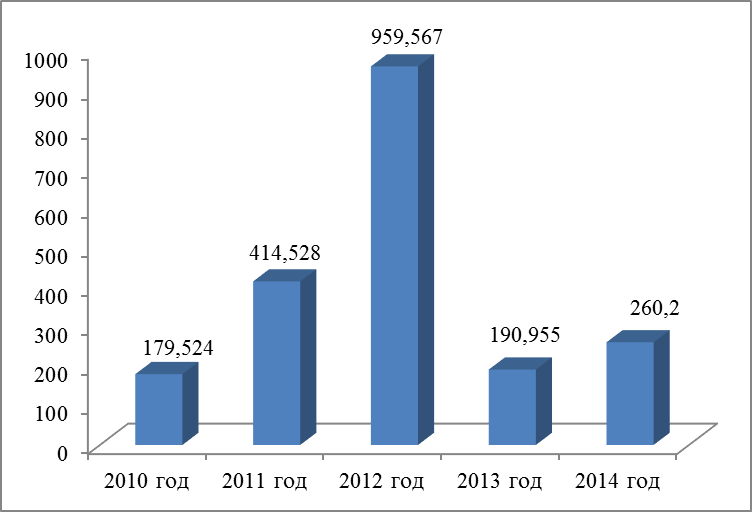 Выполнение государственных заданий по искусственному воспроизводству осетровыми рыбоводными заводами Росрыболовства в 2014 году составило 162% плана. В водные объекты Южного федерального округа и Сибири организациями всех форм собственности выпущено 61,21 млн. штук молоди осетровых, что на 5,957 млн. больше, чем в 2013 году. В 2014 году в рамках программных мероприятий введена в эксплуатацию вторая очередь Донского осетрового завода ФГБУ «Аздонрыбвод», что позволило увеличить производственные мощности учреждения по выпуску молоди осетровых видов рыб на 1,35 млн. штук. На сегодняшний день искусственное воспроизводство осетровых является единственным методом сохранения этих особо ценных видов рыб.Более 80% выпущенной молоди получено за счет использования содержащихся на предприятиях ремонтно-маточных стад осетровых рыб, что еще раз подтверждает важность и необходимость их дальнейшего формирования.В целях создания эффективного механизма рационального использования запасов осетровых видов рыб, а также развития товарного выращивания осетровых для производства продукции из этих ценных видов рыб Росрыболовством разработан проект постановления Правительства Российской Федерации «О внесении изменений в некоторые акты Правительства Российской Федерации» (далее – Проект постановления).Указанным Проектом постановления предусмотрено внесение изменений в Правила организации искусственного воспроизводства водных биологических ресурсов, утвержденные постановлением Правительства Российской Федерации от 12 февраля 2014 г. № 99 в части использования осетровых видов рыб, предоставленных федеральным государственным бюджетным учреждениям, подведомственным Федеральному агентству по рыболовству в пользование для осуществления рыболовства в целях аквакультуры (рыбоводства).Согласно Проекту постановления излишне полученная при осуществлении искусственного воспроизводства молодь осетровых видов рыб подлежит реализации исключительно рыбоводным хозяйствам для формирования ремонтно-маточных стад в соответствии с законодательством Российской Федерации.Данная норма направлена на стимулирование  товарного осетроводства, дает возможность формирования товарными хозяйствами собственных ремонтно-маточных стад и снижения их зависимости от конъюнктуры рынка. Средства, полученные от реализации  излишне полученной молоди, будут учитываться на лицевых счетах для учета операций со средствами, полученными от приносящей доход деятельности, и расходоваться на содержание указанных учреждений в соответствии с бюджетным законодательством Российской Федерации.Также, Проектом постановления вносятся изменения в Правила подготовки и принятия решения о предоставлении водных биологических ресурсов в пользование, утвержденных постановлением Правительства Российской Федерации от 15 октября 2008 г. № 765 в части принятия решения о предоставлении в пользование осетровых видов рыб.В целях сохранения естественных популяций осетровых, принятие решения о предоставлении их в пользование будет осуществляться исключительно для федеральных государственных бюджетных учреждений, подведомственных Росрыболовству.Данная норма устанавливает исключительные права на добычу (вылова) осетровых видов рыб федеральными государственными бюджетными учреждениями и направлена на повышение эффективности искусственного воспроизводства за счет формирования в контролируемых условиях ремонтно-маточных стад, сохранение генофонда ихтиофауны, и снижения браконьерского пресса. В 2014 году издано распоряжение Правительства Российской Федерации от 11 июня 2014 г. № 1039-р «О реорганизации федеральных государственных унитарных предприятий в форме их преобразования в федеральные государственные бюджетные учреждения».Выполнение плановых заданий по искусственному воспроизводству осетровых, млн. штук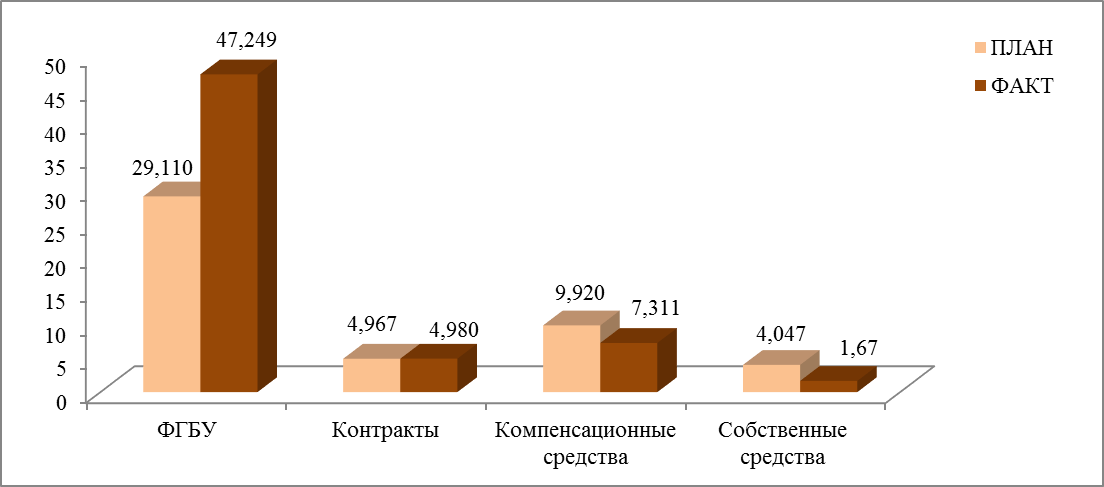 Более 93 % от общего объема выпуска лососевых видов рыб приходится на тихоокеанских лососей. В Дальневосточном федеральном округе дислоцируются 5 федеральных государственных бюджетных учреждений (далее – ФГБУ), основным видом деятельности которых является искусственное воспроизводство водных биоресурсов: ФГБУ «Сахалинрыбвод», ФГБУ «Приморрыбвод», ФГБУ «Амуррыбвод»,  ФГБУ «Охотскрыбвод» и ФГБУ «Севвострыбвод».В состав ФГБУ «Сахалинрыбвод» входит 16 рыбоводных заводов, из них 5 заводов передано в аренду коммерческим компаниям.Среднегодовой выпуск молоди тихоокеанских лососей составляет более 200 млн. штук.В состав ФГБУ «Приморрыбвод» входят 2 рыбоводных завода.Среднегодовой выпуск молоди тихоокеанских лососей составляет более 22 млн. штук.В состав ФГБУ «Амуррыбвод» входят 6 рыбоводных заводов, из них 5 рыбоводных заводов занимаются искусственным воспроизводством тихоокеанских лососей, Владимирский осетровый рыбоводный завод и осетровая часть Анюйского рыбоводного завода – искусственным воспроизводством осетровых видов рыб (калуги и осетра амурского).Среднегодовой выпуск молоди тихоокеанских лососей составляет более 95 млн. штук.В состав ФГБУ «Охотскрыбвод» входят 4 рыбоводных заводов.Среднегодовой выпуск молоди тихоокеанских лососей составляет более 18 млн. штук.В состав ФГБУ «Севвострыбвод» входят 5 лососевых рыбоводных заводов. Среднегодовой выпуск молоди тихоокеанских лососей составляет 46 млн. штук.Выпуск молоди тихоокеанских лососей в 2014 году составил 1,0 млрд. штук, из них 392,760 млн. штук лососевых выпущено рыбоводными заводами Росрыболовства, что на 28,142 млн. штук меньше показателей 2013 года, 99,847 млн. штук за счет компенсационных средств и 573,556 млн. штук выпущено организациями негосударственной формы собственности за счет собственных средств, что на 84,865 млн. штук превышает показатели 2013 года. Выполнение плановых заданий по искусственному воспроизводству лососевых, млн. штук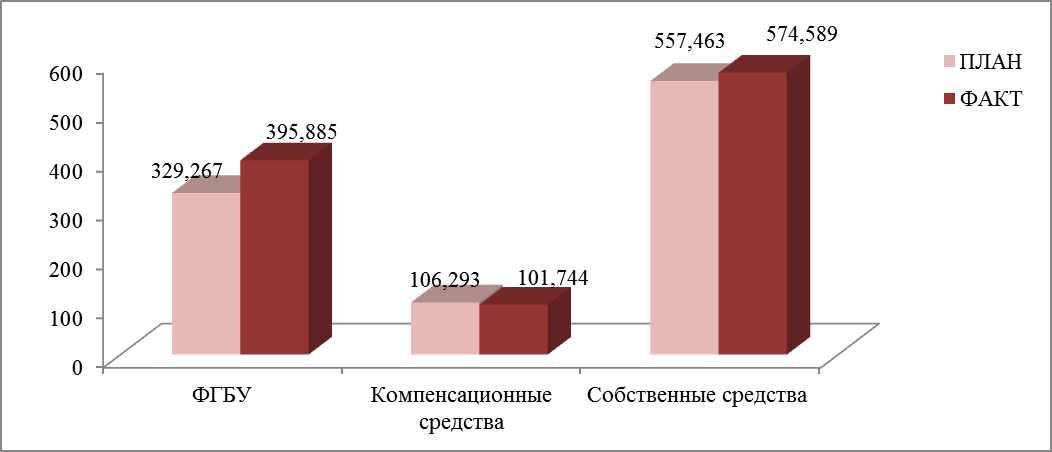 Пополнение промысловых запасов сиговых видов рыб в водоемах Сибири, Севера и Севера-Запада за счет искусственного воспроизводства осуществляется рыбоводными предприятиями в счет государственных контрактов, заключаемых Росрыболовством на конкурсной основе, за счет компенсационных                                            и собственных средств. Выпуск молоди и личинок 
в 2014 году составил около 1 млрд. штук.Выполнение плановых заданий по искусственному воспроизводству сиговых, млн. штук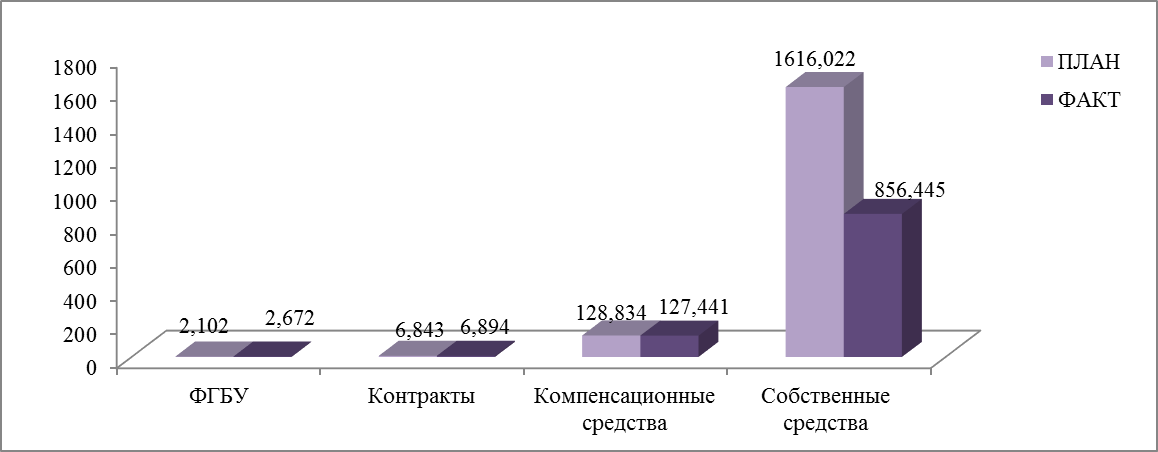 Воспроизводство частиковых видов рыб является самым массовым                      по отношению к другим видам и составляет наибольший объем выпуска молоди. Объем выпускаемых судака, сазана, леща, воблы и тарани с нерестовых рыбоводных хозяйств Волжско-Каспийского и Азово-Черноморского рыбохозяйственных бассейнов в 2014 году достиг 7,6 млрд. штук. Выращенная в условиях искусственного воспроизводства рыба обеспечивает существенную часть добычи водных биоресурсов Южного федерального округа.                                                                                      Выполнение плановых заданий по искусственному воспроизводству частиковых, млн. штук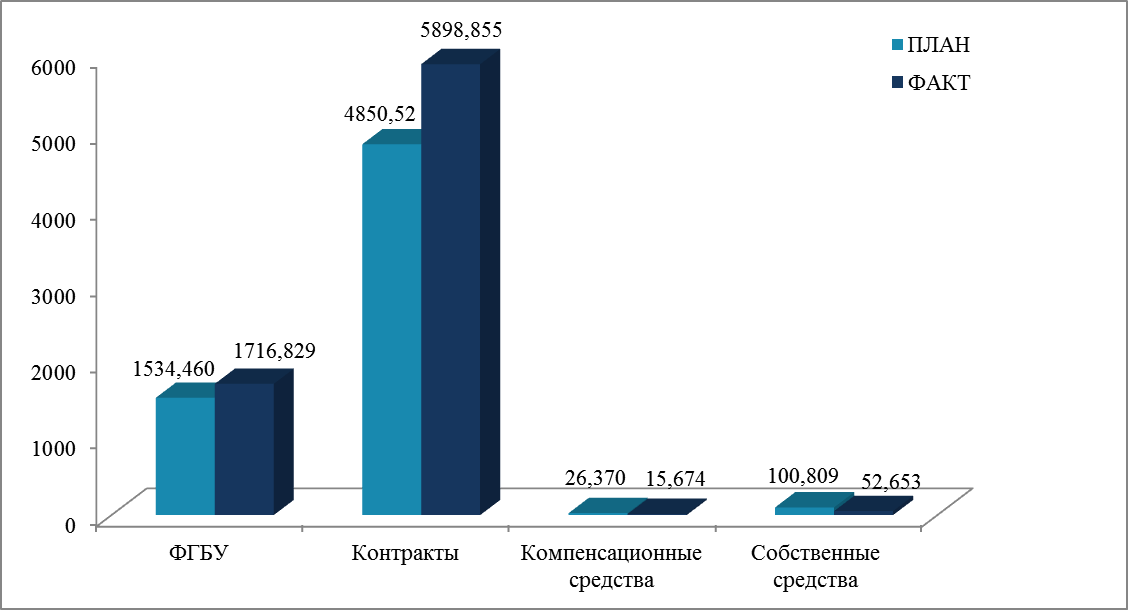 Также в 2014 году осуществлялись работы по вселению растительноядных видов рыб в водохранилища Южного федерального округа.В рамках компенсационных мероприятий и за счет собственных средств организаций осуществлялось зарыбление Саратовского, Чограйского и Волгоградского водохранилищ, на которых также сформированы промысловые запасы растительноядных рыб.Выполнение плановых заданий по искусственному воспроизводству растительноядных и прочих,млн. штук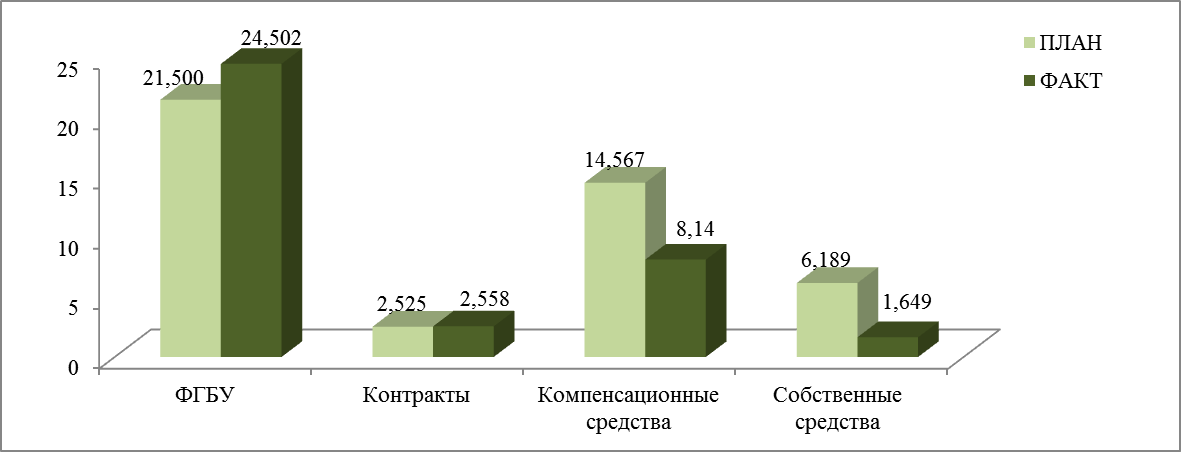 Запасы редких и исчезающих видов рыб, занесенных в Красную книгу Российской Федерации, поддерживаются благодаря деятельности рыбоводных заводов Росрыболовства, на которых осуществляются работы по искусственному воспроизводству волховского сига, балтийской кумжи, азовской белуги и стерляди, сибирского осетра.С 1 января 2014 года вступил в силу Федеральный закон № 148-ФЗ «Об аквакультуре (рыбоводстве) и о внесении изменений в отдельные законодательные акты Российской Федерации» (далее – Федеральный закон), принятый 2 июля 2013 года, который устанавливает правовые основы регулирования в области аквакультуры и направлен на обеспечение производства рыбной и иной продукции рыбоводства и сохранение водных биологических ресурсов.В целях совершенствования нормативно-правовой базы, регламентирующей организацию искусственного воспроизводства водных биоресурсов в рамках реализации Федерального закона изданы следующие ведомственные нормативные правовые акты:- приказ Минсельхоза России от 2 октября 2014 г. № 377 «Об утверждении Методики формирования, содержания, эксплуатации ремонтно-маточных стад в целях сохранения водных биологических ресурсов»;- приказ Федерального агентства по рыболовству от 30 июля 2014 г. 
№ 582 «Об утверждении Порядка ведения реестра ремонтно-маточных стад».- приказ Минсельхоза России от 7 ноября 2014 г. № 434 «Об утверждении формы акта выпуска водных биологических ресурсов в  водный объект рыбохозяйственного значения».- приказ Минсельхоза России от 10 ноября 2014 г. № 437 «Об утверждении Порядка осуществления рыболовства в целях аквакультуры (рыбоводства)».Указанные приказы направлены на обеспечение правового регулирования в области аквакультуры и распространяются на подведомственные Росрыболовству организации, а также на иных юридических лиц и индивидуальных предпринимателей, осуществляющих искусственное воспроизводство в целях сохранения водных биологических ресурсов, в том числе с использованием ремонтно-маточных стад или планирующих такое использование. Аквакультура – товарное рыбоводствоНа сегодняшний день наибольшую долю в импорте рыбы Россией - 22%, примерно 220 тыс. тонн - составляет свежая и охлажденная аквакультурная рыба, что указывает на значительный потенциал этого сектора рынка для импортозамещения. Значение товарного рыбоводства сложно переоценить. Общий объем мировой рыбной продукции по данным ФАО увеличился за последние пять лет на 11 млн. тонн и достиг 158,3 млн. тонн. Этот рост получен исключительно за счет товарного рыборазведения, которое составляет 68 млн. тонн или 44% от общего объема мирового производства рыбопродукции. Мировыми лидерами производства аквакультуры являются Китай (67.3%), Индия (5.4%), Вьетнам (2,6%), Таиланд (2,6%), Индонезия (2,3%), Бангладеш (2,01%), Япония (1,7%), Чили (1,5 %), Норвегия (1,4 %). Для сравнения: вылов водных биоресурсов в 2014 г. Российской Федерации по оперативным данным достиг 4,2 млн. тонн, тогда как пищевая продукция отечественного рыбоводства составила по экспертным оценкам более 160 тыс. тонн. Таким образом, доля объема товарного рыбоводства  не превышает 3,5 процента.На огромной территории России с ее многообразием водоемов, с благоприятной в целом экологической обстановкой, имеется возможность выращивать разные виды рыб и морепродуктов. Водный фонд нашей страны составляет свыше 20 млн. гектаров озер, около 5 млн. га водохранилищ, около 0,4 млн. гектаров прибрежных морских акваторий, более 1 млн. гектаров сельскохозяйственных водоемов и почти 150 тыс. гектаров прудов рыбохозяйственного назначения. Таким образом, потенциал нашей страны для развития аквакультуры очень высок. В настоящее время начато формирование реестра рыбоводных товарных хозяйств, перечня водных объектов и гидротехнических сооружений, потенциальных для использования в целях аквакультуры (рыбоводства), а также сбор информации о рыбоводных участках, не предоставленных в пользование хозяйствующим субъектам.Для оказания государственной поддержки в вопросах развития аквакультуры (рыбоводства)  Правительство Российской Федерации утвердило государственную программу «Развитие рыбохозяйственного комплекса» с приоритетом направления «Аквакультура», благодаря чему в федеральном бюджете дополнительно предусмотрены средства на ее развитие. По сравнению с прошлым годом финансирование увеличено на 35%, а именно на аквакультуру в 2015 году выделено более 400 млн. рублей  в виде субсидирования кредитной ставки. Такая господдержка представляет собой распределение субсидий из федерального бюджета бюджетам субъектов Российской Федерации на возмещение части затрат на уплату процентов по кредитам, полученным в российских кредитных организациях на развитие товарной аквакультуры (товарного рыбоводства), включая товарную аквакультуру осетровых видов рыб.В целях обеспечения отечественного рынка высококачественными рыбными кормами отечественного производства Росрыболовством прорабатывается вопрос по обнулению таможенной пошлины на ввоз современного оборудования для разведения рыбы и производства современных комбикормовых заводов на территории Российской Федерации, а также на ввоз смолта (мальков лососевых видов рыб для дальнейшего выращивания в условиях товарной аквакультуры).По предварительным данным, в целом товарные предприятия Российской Федерации вырастили в 2014 г. порядка 160 тыс. тонн товарной рыбы и других объектов пищевой рыбоводной продукции, реализовали меньше половины – 64,834 тыс. тонн.При этом лидером производства стал Южный федеральный округ – 29,215 тыс. тонн с дальнейшей реализацией 14,882 тыс. тонн. Традиционно наибольшее количество продукции выращено и реализовано Краснодарским краем (17,221 и 9,624 тыс. тонн соответственно) и Ростовской областью    (10,124 тыс. тонн с реализацией 3,917 тыс. тонн). Следующими по величине производства товарной продукции являются Северо-Западный (20,591 тыс. тонн с реализацией 14,714 тыс. тонн) и Центральный федеральный округ (18,533 тыс. тонн с реализацией 14,295 тыс. тонн). Лидером стала Республика Карелия – 15,672 тыс. тонн, сумевшая реализовать практически всю товарную продукцию – 13,352 тыс. тонн. Сопоставимы показатели Ленинградской (3,777 тыс. тонн), Московской (3,817 тыс. тонн) и Липецкой (2,650 тыс. тонн) областей. При этом реализация товарной продукции в Московской области составила 3,361 тыс. тонн, в Липецкой области - 1,640 тыс. тонн, а в Ленинградской – всего 663 тонны.Третьим по величине товарной продукции стал Северо-Кавказский федеральный округ – 13,340 тыс. тонн с реализацией товарной продукции 7,895 тыс. тонн.Лидер в регионе - Ставропольский край (9,230 тыс. тонн, реализация – 5,685 тыс. тонн).Среднего уровня производства достигли Приволжский ФО (6,892 тыс. тонн), Дальневосточный ФО (5,756 тыс. тонн) и Уральский ФО (5,444 тыс. тонн). Однако, Приволжский ФО сумел реализовать практически всю товарную продукцию – 6,592 тыс. тонн, Уральский ФО – чуть меньше – 4,213 тыс. тонн, Дальневосточному ФО – всего 540 тонн.Наиболее благоприятные условия для выращивания сложились в Саратовской (из 2,625 тыс. тонн продукции реализовано 2,320 тыс. тонн) и Пензенской (1,973 тыс. тонн со стопроцентной	 реализацией – 1,973 тыс. тонн) областях, а так же в Приморском крае (5,722 тыс. тонн с реализацией 540 тонн).В Сибирском ФО выращено 1,933 тыс. тонн товарной продукции, из них 1,703 тыс. тонн реализовано.Производство товарными хозяйствами непищевой рыбоводной продукции (рыбопосадочного материала) в Российской Федерации составило 21,235 тыс. тонн. Реализовано 3,804 тыс. тонн.Ведущими поставщиками рыбопосадочного материала являются Центральный ФО (выращено 7,121 тыс. тонн, реализовано 1,816 тыс. тонн) и Северо-Западный ФО (выращено 7,198 тыс. тонн, при этом реализовано всего 514 тонн).Начиная с I квартала 2015 года кардинально меняется подход к  представлению товарными хозяйствами ежеквартальной отчетности. Сейчас такие отчеты будут представляться в территориальные управления Росрыболовства по формам в рамках статистической отчетности 1-П (рыба). До настоящего времени сведения о выращенной и реализованной товарной продукции представлялись государственным исполнительным органам субъектов Российской Федерации в рамках получения товарными хозяйствами  государственной поддержки.Контрольно-надзорные и охранные мероприятияПо результатам контрольно-надзорных мероприятий в 2014 году, во внутренних водоемах Российской Федерации, должностными лицами территориальных управлений Росрыболовства выявлено 129571 нарушение законодательства в области рыболовства, сохранения водных биоресурсов и среды их обитания. На нарушителей наложено штрафов на сумму 428985 тыс. рублей, к ним  предъявлено исков за ущерб, причиненный водным биологическим ресурсам на сумму 196,131 млн. рублей.В следственные органы направлено 3735 материалов для принятия решения о возбуждении уголовных дел. У нарушителей законодательства в области рыболовства изъято незаконно добытых водных биологических ресурсов 718 тонн, 218,5 тыс. единиц орудий лова и 25 тыс. единиц  транспортных средств.В целом, сравнивая основные показатели за 2014 г. в сравнении с аналогичным периодом 2011 г. необходимо отметить положительную динамику роста практически по всем основным показателям в среднем примерно  в 1,2 раза.В целях сохранения водных биоресурсов и благоприятной среды их обитания, обеспечения их естественного воспроизводства  Росрыболовством и его территориальными органами в рамках установленной сферы деятельности в 2014 году в рамках федерального государственного контроля (надзора) в области рыболовства и сохранения водных биоресурсов проводились плановые и внеплановые проверки хозяйствующих субъектов, оказывающих воздействие на водные биоресурсы и среду их обитания.Так, в 2014 году территориальными управлениями Росрыболовства проведено 3014 плановых и внеплановых проверок на промышленных, коммунальных, сельскохозяйственных и других объектах, которые оказывают прямое или косвенное негативное влияние на качество водной среды и состояние запасов водных биоресурсов. При проведении плановых и внеплановых проверок на объектах надзора выявлено 1775 нарушений действующего природоохранного законодательства, по результатам выявленных нарушений к административной ответственности привлечено 945 юридических и 756 должностных лиц, а также 45 индивидуальных предпринимателей на общую сумму административных штрафов 26626 тыс. рублей. В целях сохранения водных биоресурсов и среды их обитания осуществлялся предупредительный надзор путем:рассмотрения и согласования материалов, обосновывающих строительство и реконструкцию объектов капитального строительства, внедрения новых технологических процессов и осуществления иной деятельности, оказывающей воздействие на водные биоресурсы и среду их обитания;согласования нормативов допустимых сбросов веществ и микроорганизмов в водные объекты для водопользователей;согласования условий водопользования на водных объектах рыбохозяйственного значения при принятии решений о предоставлении водных объектов в пользование и заключении договоров водопользования. Всего в 2014 году в Росрыболовство и его территориальные управления поступило на согласование 22 002 экз. проектной и иной документации, обосновывающей согласуемую деятельность, из них:согласовано строительство, реконструкция объектов капитального строительства, внедрение новых технологических процессов и осуществление иной деятельности по материалам 6243 проектов, отклонено – по 2860 материалам проектов, как не соответствующих требованиям по сохранению водных биоресурсов;согласовано 2161 проектов нормативов допустимых сбросов веществ в водные объекты, отклонено - 636;согласовано 8930 условий водопользования на водных объектах рыбохозяйственного значения при принятии решений о предоставлении водных объектов в пользование и заключении договоров водопользования, отклонено - 523.В течение года центральным аппаратом Росрыболовства было рассмотрено 408 проектов, обосновывающих строительство, реконструкция объектов капитального строительства, внедрение новых технологических процессов и осуществление иной деятельности по объектам федерального уровня, из них согласовано деятельности  в рамках 277 проектов, отклонено от согласования деятельности по материалам 131 проекта.Кроме того, в 2014 году центральным аппаратом Росрыболовства рассмотрено материалов 242 иных проектов, в том числе: - 26 проектов разрешений на производство работ и захоронение донного грунта во внутренних морских водах и территориальном море, из них согласовано в выдаче разрешений в 23 случаях, отказано в согласовании выдачи разрешений - 3; - 27 материалов планов по предупреждению и ликвидации аварийных разливов нефти и нефтепродуктов, из них рекомендовано к согласованию Минсельхозом России 24 плана, к отказу в согласовании – 3; - 5 проектов разрешений на создание искусственных земельных участков в водных объектах рыбохозяйственного значения, из них согласовано 4 проекта, отказано в согласовании – 1; - 62 проекта документов территориального планирования, из них 54 проекта рекомендованы к согласованию Минсельхозом России, 8 - к отказу            в согласовании;- 94 проекта правил использования водохранилищ, в том числе каскадов водохранилищ, состоящих из правил использования водных ресурсов и правил технической эксплуатации водохранилищ, и предусматривающих их установление для более 200 водохранилищ (в отношении 27 правил принято решение о согласовании, в отношении 67 правил – об отказе в согласовании  в связи с необходимостью их доработки);- 28 проектов распоряжений Правительства Российской Федерации                    о предоставлении участков недр федерального значения в пользование, из них согласовано с условиями доработки 25 проектов, отказано в согласовании – 3.При согласовании указанной выше деятельности Росрыболовством выставлялись условия по выполнению субъектами согласуемой деятельности мер по сохранению водных биоресурсов и среды их обитания.Важной составляющей рыболовства является своевременное, с соблюдением установленных законодательными и другими нормативными правовыми актами требований для осуществления оформления, выдачи, регистрации разрешений - документов, удостоверяющих право на добычу (вылов) водных биоресурсов, без которых юридические лица, индивидуальные предприниматели и граждане не могут реализовывать свои права пользования водными биоресурсами.В 2014 году территориальными управлениями Росрыболовства: выдано 30930 разрешений (в 2013 году – 28203), внесено 25356 изменений в выданные разрешения (в 2013 году – 24033);количество российских судов, получивших разрешения на ведение рыбного промысла в ИЭЗ иностранных государств - 457 (в 2013 году – 493), из них в зоне Норвегии – 344 (в 2013 году – 400), Фарерских островов –  78 (в 2013 году – 57), Гренландии – 14 (в 2013 году – 19), Японии – 20 (в 2013 году – 17), КНДР – 1 (в 2013 году – 0);        количество российских судов, получивших разрешения на ведение рыбного промысла в районах действия международных конвенций - 217 (в 2013 году – 191), из них в районах НЕАФК – 202 (в 2013 году – 176), НАФО – 15 (в 2013 году – 15); количество российских судов, получивших разрешения на ведение рыбного промысла в открытом море за пределами районов действия международных конвенций - 42 (в 2013 году – 33);количество иностранных судов, получивших разрешения на ведение рыбного промысла в ИЭЗ  Российской Федерации – 446 (в 2013 году – 516), в том числе Норвегия – 102 (в 2013 году – 150), Фарерские острова – 7 (в 2013 году – 9), Исландия – 10 (в 2013 году – 9), Гренландия - 5 (в 2013 году – 2), Япония – 265 (в 2013 году – 284), КНДР – 57 (в 2013 году – 62).Кроме этого, в 2014 году центральным аппаратом Росрыболовства было оформлено:452 разрешения иностранным судам на добычу (вылов) водных биоресурсов в районах юрисдикции Российской Федерации в соответствии с международными договорами  в области рыболовства и сохранения водных биоресурсов (в 2013 году – 473), в том числе 343 разрешения судам Японии (в 2013 году – 341), 106 разрешений судам Республики Корея (в 2013 году – 129) и 3 разрешения судам КНР (в 2013 году – 3);10 разрешений российским судам на добычу (вылов) водных биоресурсов в районе действия Конвенции о сохранении морских живых ресурсов Антарктики (в 2013 году – 11),2 разрешения российским судам на добычу (вылов) водных биоресурсов в открытом море за пределами районов действия международных конвенций (в 2013 году – 3).Сертификация поставляемой в страны ЕС рыбы и рыбопродукцииС 1 января 2010 года в Европейском Союзе вступил
 в силу Регламент  по противодействию ННН-промыслу. Все поставки рыбы и рыбопродукции в страны Европейского Союза сопровождаются сертификатом, свидетельствующим о том, что рыба выловлена на законных основаниях. Регламентом введена система сертификации вылова, призванная улучшить отслеживание законности происхождения всей морской рыбопродукции, реализуемой в Европейском сообществе независимо от средств ее транспортировки. В Российской Федерации сертификация  касается продукции компаний, осуществляющих экспорт морской рыбопродукции в страны Европейского сообщества.В соответствии с постановлением Правительства Российской Федерации от 2 февраля 2010 г. № 35 «Об отдельных вопросах Федерального агентства по рыболовству» установлено, что Росрыболовство является уполномоченным органом, осуществляющим взаимодействие с Европейском Союзом (его компетентными органами и организациями) при реализации  Регламента ЕС №1005/2008 об установлении системы для предотвращения, сдерживания ННН-промысла.На основании пункта 3 постановления Правительства Российской Федерации от 2 февраля 2010 г. № 35 Росрыболовством издан приказ от 3 февраля 2010 г. № 58 «Об утверждении порядка заполнения сертификата на уловы водных биологических ресурсов и порядка его утверждения», который зарегистрирован в установленном порядке Минюстом России.  Приказом определены территориальные управления Росрыболовства (Приморское, Баренцево-Беломорское, Западно-Балтийское и Азово-Черноморское территориальные управления), которые проводят проверки и подтверждают сведения, содержащиеся в сертификатах улова поданных юридическими лицами, индивидуальными предпринимателями, планирующими экспорт рыбной продукции, произведенной из водных биоресурсов, в страны Европейского союза. В 2014 году подтверждено 4484 сертификатов на 1 491 766,91 тонну рыбопродукции (в 2013 году – 4638 сертификатов 1 638 251 на тонну), в том числе:- Дальневосточный рыбохозяйственный бассейн 2288 сертификатов на     1 083 644,42 тонны рыбопродукции (в 2013 году – 2523 сертификатов на      1 275 181 тонну);- Северный рыбохозяйственный бассейн 2010 сертификатов на              407 694, 86 тонны рыбопродукции (в 2013 году - 1897 сертификатов на 362 105 тонн);- Западный рыбохозяйственный бассейн 186 сертификатов на 427,63 тонны рыбопродукции (в 2013 году – 218 сертификатов на 966 тонн рыбопродукции).Отказано в подтверждении 78 сертификатов (в 2013 году – 197).Международная деятельностьРосрыболовство ведет планомерную работу по исполнению задач, поставленных в области международного рыбохозяйственного сотрудничества Концепцией развития рыбного хозяйства Российской Федерации на период            до 2020 года, одобренной распоряжением Правительства Российской Федерации от 2 сентября 2003 г. № 1265-р (далее – Концепция).В 2014 году проделана работа по организации и проведению переговоров с иностранными партнерами по вопросам, связанным с реализацией  международных договоров Российской Федерации в области рыболовства и сохранения водных биологических ресурсов. Международная деятельность Росрыболовства была направлена прежде всего на сохранение и дальнейшее развитие сотрудничества в области рыбного хозяйства с традиционными партнерами Российской Федерации в рамках двусторонних межправительственных соглашений. На атлантическом направлении наибольший интерес для российской стороны представляют соглашения с Норвегией, Данией (за Фарерские острова и Гренландию), Исландией, а также Королевством Марокко, обеспечивающие возможность ведения российскими судами рыбопромысловой деятельности в ИЭЗ данных государств.Наиболее успешным примером двустороннего рыбохозяйственного сотрудничества можно считать российско-норвежское взаимодействие в этой области.Так, важным итогом работы 44-й сессии Смешанной Российско-Норвежской комиссии по рыболовству стало согласование следующих объемов общих допустимых уловов (ОДУ) водных биологических ресурсов на 2015 г.:   894 000 тонн трески, что соответствует рекомендации ИКЕС и Правилу управления запасом трески СРНК, национальная квота России – 
382 240 тонн;178 500 тонн пикши (на уровне 2013 г.), национальная квота России – 75 115 тонн; 19 тыс. тонн синекорого палтуса (на уровне 2013 г.), национальная квота России – 7 875 тонн.120 тыс. тонн мойвы, что выше уровня 2013 г. на 55 тыс. тонн,  национальная квота России – 47 920 тонн.30 тыс. тонн окуня - клювача, национальная квота России 5 400 тонн.Следует отметить, что по результатам трех заседаний Рабочей группы по разработке принципов управления промыслом окуня - клювача достигнута договоренность о «ключе» распределения данного запаса: 72% Норвегии, 18% России, 10% третьим странам. При этом Российская Федерация получила возможность осуществлять прямой промысел данного вида водных биоресурсов в открытой части Норвежского моря, экономической зоне Норвегии и районе архипелага Шпицберген.Также согласованы объемы других видов рыб (морской окунь, сайда, зубатка и т.д.), выделяемые Российской Федерации в экономической зоне Норвегии как на прямой промысел, так и на прилов, программа совместных российско-норвежских научных исследований морских живых ресурсов на 
2015 г.В результате договоренностей, достигнутых по результатам Тридцать восьмой сессии Смешанной Российско-Фарерской комиссии по рыболовству и Двадцать третьих Российско-Гренландских Консультаций о взаимных отношениях в области рыболовства, состоявшихся в конце 2014 года, российским судам предоставлено право на вылов водных биологических ресурсов в рыболовных зонах указанных государств в следующих объемах:Сотрудничество в области рыболовства с Королевством Марокко осуществляется на основании Соглашения между Правительством Российской Федерации и Правительством Королевства Марокко о сотрудничестве в области морского рыболовства от 14 февраля 2013 года (Соглашение). В соответствии с положениями статьи 17 Соглашения, в период с 7 по 8 апреля 2014 г. в г. Агадире (Королевство Марокко) состоялась вторая сессия Российско-Марокканской смешанной комиссии по рыболовству (Смешанная комиссия), в ходе которой российской стороне на 2-й год действия Соглашения выделена квота добычи (вылова) пелагических видов рыб в объеме 100 тыс. тонн.По состоянию на 5 февраля 2015 г. общий вылов российских судов составил 85, 751 тыс. тонн водных биоресурсов или около 86% от суммарно разрешенной к промыслу квоты. Таким образом выделенный российской стороне объем водных биоресурсов может быть полностью освоен к марту  2015 г.Также согласованы основные направления научно-технического сотрудничества на 2014-2015 годы.Что касается международного сотрудничества в области рыболовства      и рыбного хозяйства в Азиатско-Тихоокеанском регионе, то к наиболее важным партнерам на этом направлении следует отнести Японию, Республику Корея и КНР. В периоды с 24 марта по 3 апреля 2014 г. и с 21 по 25 апреля 2014 г.                     в г.г. Москве и Токио состоялись 30-я сессия Российско-Японской Смешанной комиссии по рыбному хозяйству и российско-японские межправительственные консультации по вопросам промысла лососей российского происхождения японскими рыболовными судами в 200-мильной зоне Российской Федерации в 2014 году в рамках Соглашения между Правительством СССР и Правительством Японии о сотрудничестве в области рыбного хозяйства от 12 мая 1985 г.В результате длительных переговоров Стороны достигли договоренности, что общая квота добычи (вылова) лососей российского происхождения в 200-мильной зоне Российской Федерации на 2014 год для японских рыболовных судов составила 6 630 тонн. Плата за право промысла в 200-мильной зоне Российской Федерации поступила в федеральный бюджет. При этом соответствующая организация Японской Стороны в качестве технического содействия на безвозмездной основе поставила заинтересованным организациям Российской Стороны машины   и оборудование.В период с 1 по 9 декабря 2014 г. в г. Токио, Япония, состоялась 31-я сессия Российско-Японской Комиссии по рыболовству в рамках Соглашения между Правительством СССР и Правительством Японии о взаимных отношениях в области рыболовства у побережий обеих стран от 7 декабря 1984 г.По итогам работы данной сессии Японской Стороне на 2015 год                                   в исключительной экономической зоне Российской Федерации                              (далее – ИЭЗ России) выделена квота на добычу (вылов) водных биоресурсов в объеме 63 395,8 тонн на взаимной основе и 2 026 тонн на платной основе. Плата за право промыла в ИЭЗ России поступит в федеральный бюджет. В соответствии с Протоколами 23-й сессии Российско-Корейской комиссии по рыбному хозяйству (далее – Комиссия) (16-18 апреля 2014 г., г. Сеул, Республика Корея), а также российско-корейских переговоров в рамках 23-й сессии Комиссии (7-8 мая 2014 г., г. Москва) Корейской Стороне на 2014 год на платной основе выделена квота на добычу (вылов) водных биоресурсов в объеме 59 948 тонн. Плата за право промысла в ИЭЗ России поступила в федеральный бюджет.В период с 9 по 13 декабря 2013 г. в г. Шанхай, КНР, состоялась 23-я сессия Смешанной Российско-Китайской Комиссии по сотрудничеству в области рыбного хозяйства в рамках межправительственного соглашения от 4 октября 1988 г.По результатам данной сессии Китайской Стороне на 2014 год в ИЭЗ России выделена квота на добычу (вылов) водных биоресурсов в объеме 18 800 тонн. Плата за право промысла в ИЭЗ России поступила в федеральный бюджет.Большое внимание уделялось вопросам противодействия незаконному, несообщаемому и нерегулируемому промыслу, в частности, сотрудничеству в рамках соглашений по предупреждению, сдерживанию и ликвидации незаконного, несообщаемого и нерегулируемого промысла (далее – соглашения по противодействию ННН промыслу).К базовым документам данного направления международного сотрудничества относится Соглашение ФАО о мерах государства порта по предупреждению, сдерживанию и ликвидации ННН промысла от 22 ноября 2009 г. Учитывая важность данного международного правового акта и  руководствуясь необходимостью соблюдения интересов Российской Федерации как государства флага, государства порта, а также прибрежного государства Российская Федерация подписала данный документ 29 апреля 2010 г. Однако до настоящего времени данное Соглашение Российская Федерация не ратифицировала.В 2014 году продолжилась реализация Соглашения между Правительством Российской Федерации и Правительством Республики Корея о сотрудничестве в области предупреждения незаконного, несообщаемого и нерегулируемого промысла живых морских ресурсов подписано 22 декабря 2009 г. (далее –  Соглашение). Республика Корея была первой среди стран Азиатско-Тихоокеанского региона, подписавших Соглашение по противодействию ННН-промыслу.В результате достигнутых договоренностей и принятых совместных мер,  Стороны смогли наладить регулярный обмен информацией о поставках уловов живых морских ресурсов и продукции из них российскими судами на территорию Республики Корея, были существенно расширены рамки Соглашения. После того как заработали, вступившие в силу  31 января 2014 г., поправки к Закону Республики Корея «О развитии океанического рыболовства» и ряд подзаконных актов, необходимых для реализации этих поправок, были перекрыты основные каналы поставок на внутренний рынок Республики Корея незаконно добытых живых морских ресурсов (прежде всего крабов и крабовой продукции) российского происхождения, включая  неконтролируемый транзит через корейские порты в третьи страны.Начались (реально с 2014 года) практические действия северокорейских властей в рамках Соглашения между Правительством Российской Федерации и Правительством Корейской Народно-Демократической Республики о сотрудничестве в области предупреждения незаконного, несообщаемого и нерегулируемого промысла живых морских ресурсов от 30 января 2012 года.29 сентября 2014 г. вступило в силу и активно реализуется на практике Соглашение между Правительством Российской Федерации и Правительством Китайской Народной Республики о сотрудничестве в области предупреждения, сдерживания и ликвидации незаконного, несообщаемого и нерегулируемого промысла живых морских ресурсов от 6 декабря 2012 года. 10 декабря 2014 г. вступило в силу Соглашение между Правительством Российской Федерации и Правительством Японии о сохранении, рациональном использовании, управлении живыми ресурсами в северо-западной части Тихого океана и предотвращении незаконной торговли живыми ресурсами от 8 сентября 2012 года. В этот же день в г. Токио, Япония, состоялось первое заседание Комиссии, созданной для достижения целей Соглашения, на котором был принят механизм реализации данного Соглашения.Росрыболовство продолжает активную работу по подготовке российско-американского межправительственного соглашения о сотрудничестве в целях предупреждения, сдерживания и ликвидации ННН-промысла живых морских ресурсов для подписания.Однако, в связи с тем, что ФСБ России до настоящего времени не определило свою позицию относительно содержания проекта Соглашения между Правительством Российской Федерации и Правительством Соединенных Штатов Америки о сотрудничестве в целях предупреждения, сдерживания и ликвидации  незаконного, несообщаемого и нерегулируемого промысла живых морских ресурсов, второй год (с 5 декабря 2013 г.) не получается согласовать проект данного Соглашения с Американской стороной. При этом в Росрыболовстве делается практически все от нас зависящее, чтобы проект Соглашения был согласован как можно быстрее. В отношении деятельности по обеспечению выполнения обязательств Российской Федерации, вытекающих из ее членства в международных организациях по рыболовству, следует отметить, что в настоящее время Росрыболовство в соответствии с распоряжениями Правительства Российской Федерации от 15 мая 2009 г. № 648-р и от 18 октября 2011 г. 
№ 1835-р обеспечивает участие Российской Федерации в 9 международных организациях в области рыболовства (ИКЕС, НАСКО, НАФО, АНТКОМ, ИККАТ, НПАФК, ПИКЕС, НЕАФК, ЮТО).В соответствии с распоряжением Правительства Российской Федерации от 21 марта 2011 г. № 456-р на Росрыболовство возложены функции по организации и координации работы, связанной с участием Российской Федерации в работе Комиссии по морским млекопитающим Северной Атлантики (НАММКО) в качестве наблюдателя.В рамках выполнения обязательств Российской Федерации,  вытекающих из ее членства в международных организациях по рыболовству, делегации Росрыболовства в 2014 году участвовали в ежегодных сессиях и иных мероприятиях, проводимых данными организациями. Делегация Федерального агентства по рыболовству приняла участие в работе 113-й и 114-й сессий Комитета по рыболовству Организации экономического сотрудничества и развития (КОФИ ОЭСР), которые состоялись 7 - 9 апреля и 27 – 29 октября 2014 г. соответственно. В ходе данных мероприятий рассмотрены актуальные вопросы экономического характера, связанных с развитием современного мирового рыболовства. Основное внимание уделено работе в рамках Стратегии «зеленого роста», принятой ОЭСР, применительно к рыболовству и аквакультуре, а также согласованию дальнейших мероприятий КОФИ ОЭСР в этой области. Отмечено, что Стратегия «зеленого» роста, принятая ОЭСР, является практическим инструментом содействия принятию успешных решений при разработке стратегий роста в отдельных областях. Данная стратегия включает ряд особых мер, необходимых для обеспечения экономического роста и благосостояния при сохранении устойчивого использования природных ресурсов. Помимо работы по реализации Стратегии «зеленого роста» ОЭСР, участники КОФИ ОЭСР рассмотрели и приняли решения о дальнейших по таким вопросам как использование энергии в рыболовстве и аквакультуре, любительское рыболовство, подготовка Обзора перспектив развития сельского хозяйства на период 2014 – 2023 гг. (совместная работа ОЭСР и ФАО), бюджетные выплаты в рыболовной отрасли и другие.На 31-й сессии НАСКО (3-6 июня 2014 г., г. Сен-Мало, Французская Республика) Российская Сторона обратила внимание Комиссии на результаты исследований, доказывающих российское происхождение большинства лосося, полученного в результате рыболовства на смешанном запасе в водах Северной Норвегии. Норвежская сторона представила свои планы по подготовке новых мер регулирования промысла лосося в реках и морских районах Норвегии, которые должны быть введены в 2016 г. Также норвежская сторона сообщила о том, что планирует начать процесс свертывания промысла лосося жаберными сетями, которые на настоящий момент используются только в прибрежных районах провинции Финнмарк. Запрет на промысел данными орудиями лова планируется ввести в 2018 г. Предложение о введении такого запрета было представлено на общественные слушания в 2014 г.Также Россия и Норвегия отметили продуктивность проведенной в апреле 2014 года встречи по вопросу управления промыслом дикого лосося, а также выразили намерение осуществлять взаимодействие в рамках Меморандума о взаимопонимании между Министерством климата и окружающей среды Норвегии и Федеральным агентством по рыболовству (Российская Федерация) по сотрудничеству в области управления, мониторинга и исследований дикого атлантического лосося в губернии Финнмарк (Королевство Норвегия) и в Мурманской области (Российская Федерация), проект которого в настоящее время проходит межведомственное согласование в Российской Федерации. В рамках Меморандума будут рассматриваться вопросы научного сотрудничества, мониторинга состояния запасов, научных рекомендаций и мер по управлению.  В период с 9 по 13 июня 2014 г. делегация Росрыболовства принимала  участие в работе 31-й сессии Комитета по рыболовству Продовольственной и сельскохозяйственной организации Объединенных Наций (КОФИ ФАО) – постоянно действующего органа при Совете ФАО, учрежденного в 1965 году и являющегося единственным глобальным межправительственным форумом для обсуждения важнейших проблем  мирового рыболовства и аквакультуры, а также выработки рекомендаций по их решению, адресованных правительствам, региональным рыбохозяйственным органам, неправительственным организациям и представителям рыбной отрасли.В работе 31-й сессии КОФИ ФАО, проходившей в штаб-квартире ФАО в г.Риме, Итальянская Республика, принимали участие представители 116 сторон - членов ФАО, 5 специализированных учреждений ООН, Ватикана, а также наблюдатели от 73 межправительственных и международных неправительственных организаций. Участники сессии обсудили и приняли решения по вопросам, связанным с дальнейшим развитием мирового рыболовства и аквакультуры, к числу важнейших из которых следует отнести следующие:о состоянии мирового рыболовства и аквакультуры, о реализации Кодекса ведения ответственного рыболовства,об обеспечении устойчивого мелкомасштабного промысла,о рыболовстве во внутренних водоемах,о торговле рыбой,об аквакультуре,о дальнейшей работе в области рыболовства и аквакультуры в соответствии с пересмотренной Стратегической рамочной программой, а также многолетней программой работы КОФИ ФАО.С 20 по 31 октября 2014 года в г.Хобарт (Австралия) состоялась
33-я очередная сессия Научного Комитета и Комиссии по сохранению морских живых ресурсов Антарктики (далее – АНТКОМ). АНТКОМ является органом, созданным в соответствии с положениями Конвенции о сохранении морских живых ресурсов Антарктики от . (далее – Конвенция), в компетенцию которой входит регулирование рыболовного промысла в Антарктике, а также контроль за соблюдением конвенционных положений. При принятии решений АНТКОМ учитывает рекомендации Научного Комитета АНТКОМ, который является его консультативным органом.  В работе АНТКОМ приняли участие 24 государства-члены, а также ЕС. Другие государства, не являющиеся государствами-членами АНТКОМ, а также многие международные организации были приглашены присутствовать на сессии АНТКОМ в качестве наблюдателей. В повестку дня было включено 14 вопросов, некоторые их которых были предварительно рассмотрены Научным Комитетом АНТКОМ, Постоянным Комитетом по выполнению и соблюдению АНТКОМ и Постоянным Комитетом по административным и финансовым вопросам АНТКОМ. АНТКОМ рассмотрел следующие вопросы: создание репрезентативной системы морских охраняемых районов в данном регионе, рассмотрение отчетов Научного Комитета АНТКОМ и Постоянного Комитета по выполнению и соблюдению АНТКОМ, незаконный, несообщаемый и нерегулируемый (ННН) промысел в районе действия Конвенции, соблюдение и пересмотр действующих мер по сохранению АНТКОМ и принятие новых мер по сохранению, оценка и избежание побочной смертности морских живых ресурсов Антарктики, уязвимые морские экосистемы и донный промысел, бюджет АНТКОМна 2014/2015 годы, членские взносы.Основной темой для обсуждения в ходе данной сессии АНТКОМ, затмившей собой по количеству отведенного для обсуждения времени все остальные пункты повестки дня, стал вопрос о создании морских охраняемых районов АНТКОМ (далее - МОР). Статья IX Конвенции допускает определение открытых и закрытых зон, районов или подрайонов для целей научного изучения или сохранения рыбных ресурсов, включая особые зоны охраны и научного изучения, т.е. создание морских охраняемых районов и морских заповедников. Помимо этого, в  была принята общая мера АНТКОМ по сохранению 91-04 «Общая система для создания морских охраняемых районов АНТКОМ». В соответствии с данной мерой по сохранению создание МОР в районе действия Конвенции допускается на основе наиболее достоверной имеющейся научной информации, рекомендаций Научного комитета АНТКОМ и с учетом положений ст. II Конвенции, согласно которой сохранение включает рациональное использование.Со ссылкой на упомянутые документы, развернутые предложения по созданию МОР в ходе нынешней сессии АНТКОМ были повторно представлены делегациями США и Новой Зеландии (создание МОР в регионе моря Росса), Австралии и Франции (создание Восточно-Антарктической репрезентативной системы морских охраняемых районов).Под предлогом природоохранных целей, в частности, необходимости защиты уникальных биологических ресурсов региона и проведения серии научных исследований, для лучшего понимания морских экосистем региона, США и их союзники в лице ЕС, Австралии, Новой Зеландии выдвинули указанные предложения по созданию обширных по площади (несколько млн. кв. км.) МОР с целью запрета в них любой промысловой деятельности. Очевидно, что данные предложения не согласуются с реализацией российских национальных интересов в Антарктике, предусмотренных в Стратегии развития деятельности Российской Федерации в Антарктике на период до 2020 года и на более отдаленную перспективу, утвержденной распоряжением Правительства Российской Федерации от 30 октября 2010 г. № 1926-р, одной из целей которой является укрепление экономического потенциала России за счет использования имеющихся водных биологических ресурсов Южного океана, а также комплексного изучения природных ресурсов Антарктики. Море Росса на сегодня является основным районом промысла, доступным для российского рыбопромыслового флота в районе действия Конвенции. Необходимо отметить, что в последние годы англосаксами проводилась целенаправленная политика вытеснения с промысла государств, которые удалены географически от богатых водными биологическими ресурсами (клыкач, ледяная рыба, криль) промысловых антарктических акваторий. Это выражается ужесточением мер по сохранению АНТКОМ, закрытием под разными предлогами самых продуктивных промысловых участков, а в настоящем – необоснованным с научной точки зрения созданием МОР в районе регулирования Конвенции. Представляется, что создание МОР в море Росса – это очередной шаг к дальнейшему закрытию промысла в этом секторе Антарктики.  В свете вышеизложенного в ходе обсуждения данных предложений по МОР в АНТКОМ российская делегация высказала ряд замечаний принципиального характера: как в отношении отсутствия на сегодняшний день актуальных научных данных, которые легли бы в основу создания упомянутых МОР, необходимости дополнительного обсуждения данного вопроса на Научном Комитете АНТКОМ с целью получения более четких рекомендаций, так и по содержанию самих проектов мер по сохранению АНТКОМ, касающихся создания МОР. В частности, российской стороной было указано на то, что создание данных МОР не может нарушать основных положений Конвенции, в частности, принципа, закрепленного в ее ст. II о том, что «сохранение включает рациональное использование». В качестве аргументов использовали также необходимость четкого определения границ МОР, структурирование его целей и задач, установления непродолжительных сроков действия каждого морского охраняемого района, разработки и представления в приложении к соответствующей мере по сохранению о создании МОР программы его исследования с указанием графиков проведения этих исследований и государств-исполнителей, необходимость представления регулярных отчетов Научному Комитету АНТКОМ о реализации программ исследований морских охраняемых районов государствами-исполнителями, по результатам обсуждения которых Научный Комитет будет рекомендовать сохранение либо изменение статуса/границ охраняемых районов. Отметили, что при подготовке упомянутых предложений по МОР не были учтены российские научные данные. Не были приняты во внимание также и российские предложения о возможных альтернативах МОР, в частности, об использовавшейся АНТКОМ в прошлые годы практики выделения морских районов и участков, представляющих особый научный интерес, в которых в зависимости от объектов охраны для конкретного участка разрешалось бы проводить коммерческий и научный промыслы, поскольку эти промыслы являются важным источником научной информации. В этой связи российская сторона заявила, что на сегодня сохраняется принципиальное различие в позициях сторон в отношении указанных предложений по созданию МОР, что не позволяет достичь консенсуса по данному вопросу в ходе 33-й сессии Комиссии АНТКОМ.В ходе 33-й сессии АНТКОМ российской делегации удалось достичь понимания с рядом государств (Китаем, Японией, Намибией и др.) о необходимости дополнительного обсуждения вопроса о создании МОР. При этом вполне очевидно, что предлагаемый западниками и их партнерами механизм установления МОР создаст опасный прецедент, который в перспективе приведет к закрытию рыбохозяйственной деятельности в Антарктике.Инициаторы движения по созданию МОР меньше всего ожидали такое развитие событий. Все их инициативы свелись к попытке хоть как-то сохранить свое лицо. Хуже всего для них, что им не удалось оставить Российскую Федерацию в изоляции, найти «виноватого». Тем не менее, вполне очевидно, что от продвижения предложений по МОР их инициаторы отказываться в будущем не намерены. В этом году западники продолжили политику по дискредитации системы национального научного наблюдения. В течение последних лет активно продвигается идея о необходимости начала централизованной аккредитации научных наблюдателей под эгидой Секретариата АНТКОМ. В частности, с подачи делегаций Новой Зеландии, Австралии и Евросоюза появилось предложение о проверке деятельности международных научных наблюдателей на рыболовных судах Республики Корея, которые корейская сторона на основании внутреннего расследования обвинила в ННН-деятельности. Несмотря на заявления корейской стороны, что отсутствую какие-либо основания говорить о взаимосвязи между деятельностью научных наблюдателей и обвинениями в отношении корейских судовладельцев, западники активно продвигали идею о проведении российской стороной проверки работы российских научных наблюдателей, находившихся на упомянутых судах.Несмотря на получение положительных рекомендаций в отношении программы российских исследований в подрайоне 88.2 на уровне Рабочих групп и Научного Комитета АНТКОМ, делегация США по политическим соображениям заблокировала её принятие в ходе сессии АНТКОМ. Вместе с тем, учитывая принципиальную позицию российской стороны по указанному вопросу, в качестве компенсации Российской Федерации предоставили возможность присоединиться к исследованиям, запланированным к проведению Великобританией, Новой Зеландией и Норвегией в северной части подрайона 88.2. Тем не менее, следует отметить, что достижение данного компромисса лишь подчеркивает общую линию на устранение возможности проведения исследований, в рамках которых могут быть получены неудобные для западных партнеров научные данные.В ходе заседания Постоянного Комитета по выполнению и соблюдению АНТКОМ российская сторона аргументировано сняла все замечания в отношении деятельности российских рыбопромысловых судов в районе регулирования АНТКОМ. Несмотря на определенное противодействие со стороны ряда стран, все заявки, поданные российской стороной на ведение поискового промысла клыкача в районе регулирования Конвенции были одобрены Комиссией АНТКОМ.Кроме того, формально осуществлена передача председательства в Комиссии АНТКОМ от Польши к Российской Федерации.В период с 10 по 14 ноября 2014 г. делегация Росрыболовства участвовала в 33-й сессии Комиссии по рыболовству в северо-восточной части Атлантического океана (НЕАФК).Для России НЕАФК является одной из важнейших межправительственных организаций по рыболовству, в рамках которой принимаются решения в отношении мер по сохранению и управлению запасами живых морских ресурсов Северо-Восточной Атлантики – одного из наиболее значимых промысловых районов для отечественного рыбопромыслового флота.В ходе сессии делегаты приняли ряд решений, направленных на организацию дальнейшей эффективной работы по сохранению и рациональному использованию запасов таких важных промысловых объектов как морские окуни, норвежская весенне-нерестующая (атланто-скандинавская) сельдь, путассу, скумбрия. Также состоялось обсуждение и выработка рекомендаций, направленных на дальнейшее улучшение деятельности НЕАФК в области сохранения уязвимых морских экосистем, совершенствования мер контроля и работы по противодействию ННН-промыслу в Районе регулирования НЕАФК, а также по ряду других вопросов  в соответствии с утвержденной повесткой дня данного мероприятия.В период с 10 по 17 ноября 2014 г. в г. Генуе (Итальянская Республика) состоялась 19-я внеочередная сессия Международной комиссии по сохранению атлантических тунцов (ИККАТ). В ходе сессии страны-участники ИККАТ обменялись статистическими данными по вылову атлантических тунцов и сопутствующих видов (акулы, меч-рыба, макрель, марлины) и последними результатами научных исследований, обсудили вопросы промысла с использованием различных устройств и предметов для концентрации рыб, а также выразили взаимное стремление по укреплению совместных усилий, направленных на выявление, противодействие и ликвидацию незаконного, несообщаемого и нерегулируемого промысла в Атлантическом океане. Россия ежегодно представляет в ИККАТ данные о вылове тунцов, сопутствующих видов и видовому составу уловов, а также национальный отчет по статистике и научным исследованиям. Следует отметить, что в настоящее время вылов России главным образом состоит из мелких малоценных тунцов, пеламиды и является приловом крупнотоннажного тралового флота, работающего в Центрально-Восточной Атлантике. В период с 22 по 26 сентября 2014 г. в г. Виго, Испания, состоялась 36-я сессия Организации по рыболовству в северо-западной части Атлантического океана (НАФО).Указанная международная рыбохозяйственная организация была  создана в . и регулирует рыболовство в северо-западной части Атлантического океана за пределами экономических зон прибрежных государств.В работе сессии приняли участие 180 делегатов от 11 Договаривающихся Сторон – членов НАФО: России, Канады, Европейского союза, США, Дании (за Фарерские острова и Гренландию), Исландии, Кубы, Норвегии, Республики Корея, Франции (за Сен-Пьер и Микеллон), Японии. Украина в работе сессии не участвовала. Кроме того, в качестве наблюдателей также присутствовали представители отраслевых межправительственных и неправительственных организаций. Российская делегация принимала активное участие в работе постоянных комитетов НАФО, в заседаниях Рыболовной комиссии, Генерального и Научного советов. В ходе заседания также приняты решения по установлению национальных квот добычи (вылова) водных биоресурсов и регулированию рыболовства в Районе регулирования НАФО на 2015 год.Федеральное агентство по рыболовству в целях реализации соответствующих поручений Президента Российской Федерации в части активизации международной деятельности в области регулирования рыболовства осетровых видов рыб в бассейне Каспийского моря проводит активную работу по созданию эффективного международно-правового механизма по регулированию рыболовства в Каспийском море.В рамках Четвертого каспийского саммита (29 сентября 2014 г.,
г. Астрахань) подписано Соглашение о сохранении и рациональном использовании водных биологических ресурсов Каспийского моря (далее – Соглашение).В связи с распадом СССР возникла необходимость актуализации международно-правовой базы в сфере рыболовства на Каспии.Проект Соглашения подготовлен в соответствии с договоренностями, зафиксированными в Протокольном решении Президентов Азербайджанской Республики, Исламской Республики Иран, Республики Казахстан, Российской Федерации и Туркменистана по итогам Третьего каспийского саммита, состоявшегося 18 ноября 2010 года в г.Баку (Азербайджан). В ходе работы в рамках подготовки Соглашения, а также в результате его подписания Росрыболовство реализовало ряд поручений Правительства Российской Федерации. Полностью выполнено распоряжение Правительства Российской Федерации от 20 сентября 2014 г. № 1866-р «О подписании Соглашения о сохранении и рациональном использовании водных биологических ресурсов Каспийского моря.При этом следует обратить особое внимание на то, что в результате подписания Соглашения открывается возможность для создания необходимой международно-правовой базы в области регулирования рыболовства водных биологических ресурсов в бассейне Каспийского моря.В соответствии с распоряжением Правительства Российской Федерации от 19 августа 2011 г. № 1480-р делегация Росрыболовства участвовала во всех сессиях Подготовительной конференции по учреждению Комиссии по рыболовству в северной части Тихого океана (СТО).По итогам переговоров в рамках сессий Подготовительной конференции СТО Конвенция о сохранении и управлении рыбными ресурсами в открытом море северной части Тихого океана с 1 апреля 2012 г. в течение года была открыта к подписанию сторонами (Канада, Китай, Республика Корея, Российская Федерация, США, Япония и Тайвань, как субъект рыболовства), принимавшими участие в её подготовке. В связи с принятием Федерального закона от 2 апреля 2014 г. № 45-ФЗ «О присоединении Российской Федерации к Конвенции о сохранении и управлении рыбными ресурсами в открытом море северной части Тихого океана» Российская Федерация завершила внутригосударственные процедуры, необходимые для полноправного участия в работе Комиссии СТО.В июне 2014 года завершена работа по ратификации Соглашения между Правительством Российской Федерации и Правительством Республики Сьерра-Леоне о сотрудничестве в области рыбного хозяйства, которое подписано 15 июля 2013 г. в Москве в соответствии с распоряжением Правительства Российской Федерации от 30 августа 2012 г. № 1567-р.В соответствии с распоряжением Правительства Российской Федерации от 17 октября 2014 г. № 2058-р назначены представитель и заместитель представителя Российской Федерации в Российско-Сьерра-Леонской комиссии по рыбному хозяйству, созданной в соответствии с указанным Соглашением.С учетом взаимной заинтересованности российской и ангольской сторон в возобновлении и дальнейшем развитии двустороннего рыбохозяйственного сотрудничества подготовлен проект межправительственного Соглашения между Правительством Российской Федерации и Правительством Республики Ангола о сотрудничестве в области рыбного хозяйства и аквакультуры. Подписание данного Соглашения позволит создать правовую базу для развития устойчивых двусторонних взаимовыгодных отношений в области рыбного хозяйства и аквакультуры между Российской Федерацией и Республикой Ангола.В целях реализации достигнутых договоренностей принято распоряжение Правительства Российской Федерации от 24 октября 2013 г. № 1949-р  о подписании Соглашения между Правительством Российской Федерации и Правительством Республики Ангола о сотрудничестве в области рыбного хозяйства и аквакультуры, Росрыболовству поручено подписать от имени Правительства Российской Федерации указанное Соглашение. В рамках реализации распоряжения Правительства Российской Федерации от 24 октября 2013 г. № 1949-р текст проекта Соглашения согласован в установленном порядке с ангольской стороной.Распоряжением Правительства Российской Федерации от 19 августа          2009 г. № 1194-р Росрыболовству поручено провести переговоры с перуанской стороной и по достижении договоренности подписать Соглашение между Правительством Российской Федерации и Правительством Республики Перу о сотрудничестве в области рыбного хозяйства (Соглашение). Однако, МИД Перу нотой от 8 ноября 2011 г. информировал Посольство России в Перу о нецелесообразности продолжения переговоров по Соглашению в связи с принципиальными позициями сторон (вопрос о возможности ведения морского промысла в водах под юрисдикцией Перу).В целях повышения уровня двустороннего сотрудничества вопрос о возобновлении работы по заключения Соглашения был поднят российской стороной на 4-м заседании Межправительственной смешанной Российско-Перуанской комиссии по торгово-экономическому, научно-техническому сотрудничеству и рыболовству (14-15 октября 2014 г., г. Москва). Однако перуанская сторона в очередной раз отказалась обсуждать вопрос о заключении Соглашения. Что касается международных документов, не имеющих обязательного характера, то при принятии решения о целесообразности их подписания принимаются во внимание такие факторы как ужесточение глобальной конкуренции за доступ к водным биологическим ресурсам, стремление сторон развивать и укреплять взаимосвязи в области сохранения и рационального использования живых морских ресурсов, а также принятие таких меморандумов в качестве основы для последующего заключения двусторонних межправительственных соглашений о сотрудничестве в области рыболовства.В соответствии с поручением Правительства Российской Федерации по итогам проведения 9-го заседания Межправительственной Российско-Венесуэльской комиссии высокого уровня (1-3 апреля 2013 г., г. Каракас) разработан и проходит согласование проект актуализированного текста Меморандума о взаимопонимании между Федеральным агентством по рыболовству и Социалистическим институтом рыболовства и аквакультуры Боливарианской Республики Венесуэла от 2 апреля 2010 г. Также в течение 2014 года проводилась работа по согласованию условий и подготовке к подписанию проектов межправительственных двусторонних соглашений о сотрудничестве в области рыболовства и аквакультуры с Республикой Экваториальная Гвинея, Гвинейской Республикой, Республикой Гамбия, Республикой Колумбия, Аргентинской Республикой, а также проектов документов межведомственного характера по вопросам сотрудничества в области рыбного хозяйства с Республикой Панама.Деятельность представительств Росрыболовства за рубежомВ соответствии с Указом Президента Российской Федерации 
от 4 ноября 2007 г. № 1472 «О представительствах и представителях Федерального агентства по рыболовству за рубежом» Росрыболовству разрешено иметь представительства и направлять своих представителей для работы в составе дипломатических представительств Российской Федерации в иностранных государствах (далее – представители) для обеспечения интересов Российской Федерации в сфере рыбохозяйственной деятельности и повышения эффективности выполнения международных договоров Российской Федерации в области рыболовства.По состоянию на конец 2014 года Росрыболовство имеет свои представительства в Исламской Республике Иран, Исламской Республике Мавритания, Корейской Народно-Демократической Республики, Республики Корея, Королевстве Марокко, Республики Сенегал, а также представителей в составе дипломатических представительств Российской Федерации 
в Королевстве Дания, Канаде, Китайской Народной Республике, Королевстве Норвегия, Соединенных Штатах Америки, Японии, а также в составе Постоянного представительства Российской Федерации при Продовольственной и сельскохозяйственной организации Объединенных Наций (ФАО) и других международных организациях со сходными функциями в г. Риме, Итальянская Республика.В соответствии с поручением Правительства Российской Федерации 
по вопросу о выполнении договоренностей, достигнутых в ходе 10-го заседания Межправительственной Российско-Кубинской комиссии по торгово-экономическому и научно-техническому сотрудничеству, Министерством сельского хозяйства Российской Федерации совместно с Росрыболовством разработаны проекты указа Президента Российской Федерации и постановления Правительства Российской Федерации по вопросу открытия представительства Росрыболовства в г. Гаване (Куба) и проводится работа по их согласованию с заинтересованными федеральными органами исполнительной власти.Представительство Росрыболовства на Кубе будет способствовать осуществлению российского рыбохозяйственного присутствия в Карибском бассейне и сопровождению российских договоренностей в сфере рыбного хозяйства с Венесуэлой, Никарагуа, Эквадором и Перу.В результате реализации в 2014 году Соглашения между Правительством Российской Федерации и Правительством Республики Корея о сотрудничестве в области предупреждения незаконного, несообщаемого и нерегулируемого промысла живых морских ресурсов от 22 декабря 2009 года подтверждена законность происхождения 332 670, 02 тонн рыбной продукции произведенной на российских судах и доставленной в порты Республики Корея, в том числе законность происхождения 28 013, 8 тонны продукции из крабов (в 2013 году - 459 147 тонн рыбной продукции, в том числе 36 333 тонны продукции из крабов, в 2012 году – 492 966 тонн рыбной продукции, в том числе 20 103 тонны продукции из крабов, в 2011 году - 408 782 тонны рыбной продукции, в том числе 16 657 тонн продукции из крабов).По результатам вступившего в силу межправительственного соглашения между Российской Федерацией и КНДР по противодействию ННН-промыслу, путем введения сертификации на уловы крабов, как вывозимых с территории Российской Федерации, так и ввозимых на территорию Российской Федерации.Всего подтверждена законность происхождения 19,9 тонны продукции из крабов, ввезенной в порты КНДР.В рамках вступившего в силу с 1 ноября 2014 года Соглашения между Правительством Российской Федерации и Китайской Народной Республикой по противодействию ННН-промыслу, путем введения сертификации на уловы водных биоресурсов и продукции из них в 2014 году Приморским, Сахалино-Курильским и Северо-Восточным территориальными управлениями Росрыболовства оформлен 371 сертификат на 150 770, 35 тонн водных биоресурсов и продукции из них.Отказано в оформлении 16 сертификатов, так как в заявлении на выдачу сертификатов указывались водные биоресурсы не являющиеся предметом Соглашения.В соответствии с Соглашением между Правительством Российской Федерации и Правительством Японии о сохранении, рациональном использовании, управлении живыми ресурсами в северо-западной части Тихого океана и предотвращении незаконной торговли живыми ресурсами  от 8 сентября 2012 г. система введения сертификации на уловы водных биоресурсов и продукции из них вступила в силу с Японией с 10 декабря 2014 года.По состоянию на 31 декабря 2014 года оформлено 11 сертификатов на          229, 619 тонн краба.Портовая деятельность, безопасность мореплаванияВ 2014 году в рамках поручений Правительства Российской Федерации Росрыболовством проведен анализ и подготовлены предложения по повышению эффективности  использования находящихся в федеральной собственности портовых сооружений (гидротехнических сооружений - ГТС) рыбных терминалов, в первую очередь находящихся в хозяйственном ведении ФГУП «Нацрыбресурс», по результатам которого подготовлен доклад Минсельхоза России в Правительство Российской Федерации. Из предварительного анализа состояния и использования ГТС, находящихся в хозяйственном ведении предприятий, подведомственных Росрыболовству, гидротехнические сооружения можно разбить по группам:-     ГТС, имеющие стратегическое значение и интенсивно используемые  для комплексного обслуживания судов рыбопромыслового флота;-  ГТС с различной степенью загрузки, имеющие важное значение для комплексного обслуживания судов рыбопромыслового флота и значительный инвестиционный потенциал;- ГТС с низкой степенью эффективности, требующие переориентирования к 2020 году на перевалку рыбопродукции и обслуживанию судов рыбопромыслового флота. При этом, принимая во внимание неудовлетворительное состояние значительной части ГТС, находящихся в рыбохозяйственном комплексе, и необходимость проведения работ по их реконструкции или капитальному ремонту, требуется порядка 22,3 млрд. руб. В части производственной деятельности морских терминалов, предназначенных для комплексного обслуживания судов рыбопромыслового флота, необходимо отметить, что по данным отраслевой системы  мониторинга по состоянию на 31 декабря  2014 года произошло увеличение  поставки рыбопродукции на российский берег через причальные линии указанных терминалов к показателю того же периода 2013 года (1281.1 тыс. тонн). Данный показатель увеличился на 4,7%  и составил 1341,7 тыс. тонн.Увеличение поставок уловов водных биоресурсов и произведенной из них рыбной и иной продукции на сухопутную территорию Российской Федерации сдерживается возникающими проблемами, связанными как с наличием железнодорожных рефрижераторных мощностей, так и с высокой стоимостью услуг, связанных с доставкой рыбопродукции в центральные районы России железнодорожным транспортом.Решение вопроса  возможно при создании на базе существующих рыбных терминалов крупных логистических центров, на территориях которых будут предусмотрено строительство современных стационарных холодильников  для  длительного хранения рыбопродукции и создания условий для её дальнейшей равномерной отправки потребителям во все регионы Российской Федерации.В 2014 году Правительством Российской Федерации было поручено проработать вопрос о создании на территории Приморского края  рыбохозяйственного кластера с развитой портовой инфраструктурой. Одновременно ФГУП «Нацрыбресурс» прорабатывается  вопрос создания подобных рыбопромыщленных комплексов в рамках государственно-частного партнерства, включающих в себя холодильные мощности, современную портовую и транспортную инфраструктуру с привлечением отечественных и зарубежных инвесторов, на территориях рыбных терминалов других рыбохозяйственных бассейнов.Для решения вопроса улучшения технического состояния ГТС в Подпрограмме 7 «Повышение эффективности использования и развитие ресурсного потенциала рыбохозяйственного комплекса» Государственной программы Российской Федерации «Развитие рыбохозяйственного комплекса» предусмотрено мероприятие по реконструкции объектов федеральной собственности рыбного терминала в морском порту Петропавловск-Камчатский в 2015-2017 годах. На эти цели запланировано выделение  1,1 млрд. рублей в ценах соответствующих лет. При этом в 2015 году необходимо провести проектные и изыскательские работы  на сумму 104 млн. рублей.Предварительно Росрыболовством было запланирована реконструкция объектов федеральной собственности  в 5-ти рыбных терминалах, однако, в связи с отсутствием достаточного финансирования Госпрограммы осуществить реконструкцию в других рыбных терминалах не представляется возможным.Понимая важность и необходимость проведения работ по приведению в надлежащее состояние инфраструктуры рыбных терминалов Росрыболовство совместно с ФГУП «Нацрыбресурс» рассматривает вопросы возможности  использования механизма государственно-частного партнерства при заключении договоров аренды с отечественными предприятиями рыбохозяйственного комплекса, а также расторжения таких договоров при неисполнении арендатором принятых на себя обязательств, в том числе использования причальных сооружений не по назначению в ущерб  рыбной отрасли. В целях упрощения осуществления государственного контроля в морских портах в отношении судов рыбопромыслового флота в рамках поручения Председателя Правительства Российской Федерации Д.А.Медведева (пункт 4 протокола совещания у Председателя Правительства Российской Федерации от       23 апреля 2014 г. № ДМ-П11-34пр)  Росрыболовством проводилась работа по подготовке законопроекта о внесении изменений в законодательство Российской Федерации о Государственной границе Российской Федерации в части возможности неоднократного пересечения государственной границы в уведомительном порядке без прохождения пограничного, таможенного и иных видов государственного контроля судами рыбопромыслового флота, осуществляющими рыболовство в территориальном море, в исключительной экономической зоне и (или) на континентальном шельфе Российской Федерации без захода в иностранные порты.  С 11 января 2015 года вступил в силу Федеральный закон от 31 декабря 2014 г. № 504-ФЗ «О внесении изменений в статью 9 Закона Российской Федерации «О Государственной границе Российской Федерации» и статью 6 Федерального закона «О порядке выезда из Российской Федерации и въезда в Российскую Федерацию» (далее – Федеральный закон), которым уведомительный порядок пересечения государственной границы Российской Федерации распространен на российские суда, убывающие из российских портов или морских терминалов в целях торгового мореплавания во внутренних морских водах, в территориальном море, в исключительной экономической зоне и (или) на континентальном шельфе Российской Федерации, в том числе и осуществляющие рыболовство.В 2015 году в целях реализации Федерального закона заинтересованным федеральным органам исполнительной власти  предстоит  в кратчайшие сроки подготовить целый ряд  нормативных правовых актов Правительства Российской Федерации, в том числе в части касающейся деятельности судов рыбопромыслового флота. В январе 2015 года на переходный период, до принятия Правительством Российской Федерации нормативных правовых актов, предусмотренных частью 21 статьи 9 Закона Российской Федерации «О Государственной границе Российской Федерации», Пограничной службой ФСБ России и Росрыболовством определен временный порядок уведомления пограничных органов о намерении пересечь государственную границу Российской Федерации судами рыбопромыслового флота, имеющими  право на неоднократное пересечение государственной границы Российской Федерации без прохождения пограничного, таможенного и иных видов контроля и передачи в пограничные органы данных об их местоположении. Численность и возрастной состав судов рыбопромыслового флотав целом по отрасли по состоянию на 01.01.2014г.(ед.)                                                                                             Как видно из приведенной таблицы общее количество судов по отношению к 2013 году уменьшилось на 80 единиц, в основном за счет списания или продажи судов возрастной группы от 16 до 20 лет, в то же время  процент судов, эксплуатационный возраст которых превысил нормативный срок  полезного использования составил – 91,5%, что выше уровня прошлого года на 1,6% (на 38 судов).   Отраслевая система мониторингаОтраслевая система мониторинга водных биологических ресурсов, наблюдения и контроля за деятельностью промысловых судов (далее – ОСМ) создана в соответствии с постановлением Правительства Российской Федерации от 26 февраля . № 226. Система создавалась с использованием передовых на тот период технологий, однако за прошедший с момента создания период времени перед ОСМ появились совершенно новые задачи: электронное взаимодействие между государством и пользователями, реализация требований по электронной подписи (ЭП), защите персональных данных и информационной безопасности, внедрение электронного промыслового (ЭПЖ) и электронного технологического журналов, мониторинг пресноводных водных объектов, производственной деятельности предприятий береговой переработки, а также направления по аквакультуре, требующие своей реализации.Необходимость решения указанных задач обусловлена как требованиями федеральных законов, поручений Президента Российской Федерации, актов Правительства Российской Федерации, так и из обязательств Российской Федерации по конвенциональным и межправительственным международным соглашениям в области рыболовства. В частности, внедрение в ОСМ технологий электронной промысловой отчётности и систем класса ЭПЖ рассматривается в рамках указанных соглашений как одно из ключевых условий их реализации в области предотвращения ННН-промысла. В рамках реализации поручений Президента Российской Федерации  на судах рыбопромыслового флота, ведущих промысел водных биологических ресурсов, проведена опытно-промышленная эксплуатация программно-технического комплекса ЭПЖ, которая  продемонстрировала его готовность к внедрению в промышленную эксплуатацию. Одновременно проводится работа с заинтересованными ведомствами по вопросу реализации возможности оформления и подачи таможенной декларации инструментами ЭПЖ с борта ведущего промысел судна. В целях подготовки необходимой организационной платформы Росрыболовством проводятся работы по формированию нормативной правовой базы и подготовке инфраструктуры обеспечения функционирования комплекса.С учетом проведенных работ и с учетом перспектив развития, на сегодняшний день обозначились основные направления дальнейшего совершенствования отраслевой системы мониторинга, в том числе такие как учет движения долей и квот добычи (вылова) водных биологических ресурсов, мониторинг деятельности предприятий береговой переработки и аквакультуры.В то же время для повышения эффективности и оперативности принятия государственных управленческих решений в рыбохозяйственной отрасли целесообразным видится развитие существующих и создание новых информационно-телекоммуникационных систем, обеспечивающих сбор, хранение, защиту, передачу и анализ информации, а также реализующих функции подготовки и поддержки принятия решений на основе визуализации и аналитической обработки интегрированных данных, и позволяющих автоматизировать процессы сбора отчётности о вылове, перегрузке, транспортировке, переработке и реализации водных биоресурсов и рыбопродукции.В рамках предотвращения ННН-промысла представляется целесообразным дальнейшее развитие аналитических программных комплексов, способных вычленить из общего объема поступающих в ОСМ данных, информацию, требующую дополнительной проверки контролирующими органами рыбоохраны. В то же время такие комплексы могут представлять интерес в качестве формирования данных об объеме добычи (вылова) ВБР в соответствующих районах промысла в течение долгосрочного периода времени.Одновременно с этим, необходимо проводить работы по совершенствованию межведомственного взаимодействия в сфере рыбохозяйственной отрасли на основе информационных технологий. В целях ускорения процесса принятия оперативных решений по различным вопросам существует необходимость снижения способов получения информации с участием человека по принципу «запрос-ответ», для чего необходимо расширение возможности получения информации в режиме «он-лайн». В этой связи должны быть разработаны новые подходы к межведомственному взаимодействию с использованием современных информационных технологий на основе защищенных коммуникационных средств.В сфере международной деятельности Росрыболовства таких результатов можно достичь за счет:- интеграции центров мониторинга водных биоресурсов прибрежных государств, а также государств флага судна;- организации электронного взаимодействия с международными центрами и организациями, реализующими функции регулирования рыбного промысла в открытых водах Мирового океана, конвенционных районах, исключительных экономических зонах иностранных государств;- создания систем межгосударственного электронного взаимодействия в целях координации усилий рыбодобывающих стран по противодействию незаконному промыслу и обороту рыбной продукции;- организации взаимного международного информационного обмена сведениями о доставке и выгрузке добытых (выловленных) водных биоресурсов на таможенную территорию иностранных государств. В итоге Росрыболовство рассчитывает на создание единой международной информационной базы учёта, происхождения и движения рыбопродукции, а также на внедрение информационных технологий во взаимодействие с международными организациями.Следует также отметить, что в рамках всех вышеперечисленных мероприятий необходимо осуществить работу по совершенствованию нормативной правовой базы, регламентирующей вопросы предоставления сведений о добыче водных биологических ресурсов в отраслевую систему мониторинга по всем видам рыболовства и электронного взаимодействия между государством и пользователем водных биоресурсов.Глобальная морская система связи при бедствии и для обеспечения безопасности (ГМССБ)В соответствии с постановлением Правительства Российской Федерации от 3 июля . № 813 «О создании и функционировании Глобальной морской системы связи при бедствии и для обеспечения безопасности» в ведении Росрыболовства находятся береговые объекты ГМССБ в Камчатском, Приморском и Хабаровском краях, в Калининградской, Магаданской, Мурманской и Сахалинской областях.Обеспечение функционирования береговых объектов ГМССБ предусматривает не только постоянное радионаблюдение и связь, передачу на суда в море радиосигналов бедствия, срочности и безопасности, передачу мореплавателям навигационной и гидрометеорологической информации, связь при проведении морских спасательных операций, но и непосредственное обеспечение функционирования самих береговых объектов ГМССБ, включая поддержание в исправном техническом состоянии оборудования, антенно-фидерных устройств, линий связи, радиорелейных линий, зданий и сооружений. Развитие береговых объектов ГМССБ предусматривает поддержание средств и систем объектов на современном уровне, отвечающем требованиям Международной конвенции по охране человеческой жизни на море 1974 года (СОЛАС-74) и поправке к этой Конвенции 1988 года.Участившиеся в последнее время несчастные случаи на промысле, следствием которых нередко являются человеческие жертвы (особенно часто это происходит при неблагоприятных метеорологических условиях, в холодное время года) показывают высокую значимость обеспечения безопасности человеческой жизни на море, в том числе важность полного и своевременного финансирования таких мероприятий. К сожалению, в результате ограниченного финансирования, в прошедшем 2014 году подведомственные Росрыболовству береговые объекты ГМССБ функционировали в режиме жесткой экономии средств, а техническое состояние их оборудования, антенно-фидерных устройств, линий связи, радиорелейных линий, зданий и сооружений поддерживалось по остаточному принципу.Недофинансирование, значительный уровень инфляции и рост цен на электроэнергию, топливо, коммунальные услуги, а также рост цен на другие материалы и другие услуги, делают затруднительным обеспечение функционирования береговых объектов ГМССБ в 2015 году, тем более проведение необходимого полноценного ремонта оборудования.В целях частичного решения указанных проблем в подпрограмму 7 «Повышение эффективности использования и развитие ресурсного потенциала рыбохозяйственного комплекса» государственной программы «Развитие рыбохозяйственного комплекса» включены мероприятия,  предусматривающее  реконструкцию и техническое перевооружение 5 береговых объектов ГМССБ на Дальнем Востоке и в Калининградской области. Реализация указанных мероприятий позволит обеспечить непрерывность функционирования Глобальной морской системы связи при бедствии, повысить безопасность мореплавания и деятельности человека на море.Кроме того, в 2015 году предлагается провести работы по определению основных направлений и программы поддержания и развития береговых объектов ГМССБ. В том числе должны быть произведены:-	анализ состояния техники и систем безопасности, мониторинга и связи на море в стране и в мире и прогноз основных направлений их развития на ближайшую перспективу;-	определение основных направлений совершенствования и развития техники, систем и объектов ГМССБ;-	обоснование и проект программы поддержания и развития береговых объектов ГМССБ.Безопасность мореплавания судов рыбопромыслового флота.Федеральное агентство по рыболовству осуществляет государственный надзор за торговым мореплаванием в части обеспечения безопасности плавания судов рыбопромыслового флота в районах промысла при осуществлении рыболовства в соответствии с Кодексом торгового мореплавания, Положением о Федеральном агентстве по рыболовству, а также в соответствии с постановлением Правительства Российской Федерации  от 8 октября 2012 г.     № 1023 «О реализации положений главы IX приложения к Международной конвенции по охране человеческой жизни на море 1974 года и Международного кодекса по управлению безопасной эксплуатацией судов и предотвращением загрязнения».С 2013 года государственная функция по обеспечению безопасности плавания судов рыбопромыслового флота путем несения дежурства  спасательных, пожарных и водолазных судов в заданной готовности  к проведению спасательных операций в районах промысла при осуществлении рыболовства возложена на образованные в соответствии с распоряжением Правительства Российской Федерации от 10 апреля 2013 г. № 580-р федеральные государственные бюджетные учреждения «Дальневосточный  экспедиционный отряд аварийно-спасательных работ» (далее – ФГБУ «Дальневосточный ЭО АСР») и «Северный  экспедиционный отряд аварийно-спасательных работ»  (далее – ФГБУ «Северный ЭО АСР»), осуществляющих свою деятельность в соответствии с Государственными заданиями, решая, в том числе, задачи по предупреждению и ликвидации чрезвычайных ситуаций в ходе производственной деятельности на судах рыбопромыслового флота.В 2014 году проведена следующая работа:- обеспечено непрерывное дежурство спасательных судов в открытом море, в районах промысла и пунктах базирования судов рыбопромыслового флота в соответствие с план-графиками работы флота ЭО АСР, утвержденными Росрыболовством; - обеспечено круглосуточное наблюдение за судами рыбопромыслового флота, в том числе находящимися на переходе в район промысла и обратно. Дежурными специалистами службы наблюдения за флотом ЭО АСР осуществляется сбор, анализ и своевременное информирование о текущей обстановке в море и всех ее изменениях; - участие в ведомственных («Северный ветер-2014»), межведомственных (с силами и средствами Северного флота) и международных учениях по поиску и спасанию людей на море («Баренцрескью-2014» и «НОУПАП Дельта-2014»);- осуществление мероприятий в отношении судовладельцев и судов рыбопромыслового флота, связанных с применением требований Международного кодекса по управлению безопасной эксплуатацией судов  и предотвращения загрязнения (МКУБ) в качестве международного стандарта при проведении промысловых операций и практической работы по обеспечению безопасной эксплуатации судов;- оказание информационных и консультационных услуг рыбопромысловым компаниям и рыбопромысловым судам в сфере обеспечения безопасности плавания судов рыбопромыслового флота;- спасательное судно ФГБУ «Дальневосточный ЭО АСР» оказывало помощь по поиску членов экипажа затонувшего корейского рыболовного судна Oryong-501.В 2014 году происшествий, связанных с гибелью членов экипажа избежать не удалось. По информации оперативных дежурных службы наблюдения за флотом ФГБУ «Дальневосточный ЭО АСР» и ФГБУ «Северный ЭО АСР» в 2014 году погибло или пропало без вести 13 членов экипажа судов рыбопромыслового флота (в 2013 г.– 32 человека). В 2014 году произошло 46 аварийных случаев с судами рыбопромыслового флота. По сравнению с аналогичным периодом 2013 года аварийность повысилась на 8%, однако по сравнению с количеством произошедших в 2012 году аварийных случаев снизилась на 46 %.Основными причинами аварийности судов рыбопромыслового флота            по-прежнему остаются:несовершенство нормативной правовой базы в области обеспечения безопасности мореплавания в части, касающейся судов рыбопромыслового флота;нарушение требований Устава службы на судах флота рыбной промышленности;нарушение правил судовождения и установленных приемов и способов управления судном;нарушение требований Положения о технической эксплуатации флота рыбной промышленности;изношенность судов рыбопромыслового флота.        Приказом Минсельхоза России от 19 декабря 2013 г. № 489  утвержден Административный регламент Федерального агентства по рыболовству по исполнению государственной функции по осуществлению государственного надзора за торговым мореплаванием в части обеспечения безопасности плавания судов рыбопромыслового флота в районах промысла при осуществлении рыболовства» (зарегистрировано в Минюсте России 4 августа 2014 г.   № 33426). О деятельности образовательного комплекса Одним из важнейших направлений реализации национальной политики в области морской деятельности Российской Федерации, изложенных в Морской доктрине Российской Федерации на период до 2020 года, является кадровое обеспечение морской деятельности.   В рыбохозяйственном комплексе решение данной задачи обеспечивает система образовательных организаций Росрыболовства, основной задачей которой является  формирование кадрового потенциала рыбопромыслового флота и береговых предприятий и организаций отрасли.Образовательный комплекс Росрыболовства включает 5 образовательных организаций высшего образования, имеющих в своем составе 10 филиалов и 5 обособленных структурных подразделений. В 2014 году не произошло изменения организационной структуры образовательного комплекса. В 2014 году деятельность образовательных организаций Росрыболовства осуществлялась в рамках:- Государственной программы «Развитие образования на 2013-2020 год»;- Государственной программы «Социальная поддержка граждан»;- «Патриотическое воспитание граждан Российской Федерации на 2011-2015 годы». По итогам проведенных Минобрнауки России конкурсов в 2014 году в целом, в образовательные организации Росрыболовства принято на обучение 10,9 тыс. чел, из них 6,2 тыс. чел. - на обучение за счет средств федерального бюджета.Из общего приема на обучение по программам среднего профессионального образования в 2014 году принято 4,3 тыс. чел, из них 2,7 тыс. чел. за счет средств федерального бюджета.На обучение по программам высшего образования принято 6,6 тыс. чел., из них 3,5 тыс. чел. за счет средств федерального бюджета.При этом необходимо отметить, что по сравнению с 2013 годом прием на обучение по программам среднего профессионального образования – сократился на 8,5 %, прием на обучение по программам высшего образования – сократился на 4,3%.В 2014 году общий контингент обучающихся в образовательных организациях Росрыболовства составил 51,4 тыс. чел. Из общего контингента за счет средств федерального бюджета обучается 22,8 тыс. чел., из которых более 5,5 тыс. чел. составляют курсанты, обучающиеся по программам подготовки плавсостава в соответствии с международными конвенциями. ВУЗы Росрыболовства осуществляют подготовку кадров по 82 направлениям и специальностям высшего образования и 27 специальностям среднего профессионального образования. Основными являются специальности, связанные с работой в море в составе экипажей судов рыбопромыслового флота: «Судовождение», «Эксплуатация судовых энергетических установок», «Техника и физика низких температур», «Промышленное рыболовство», «Технология рыбы и рыбных продуктов», а также на береговых предприятиях: «Водные биоресурсы и аквакультура», «Судостроение и судоремонт». В аспирантуре ВУЗов обучается более 900 человек. При ВУЗах отрасли работают 15 диссертационных Советов. В 2014 году образовательными организациями Росрыболовства выпущено 2,3 тыс. специалистов со средним профессиональным образованием и 6,5 тыс. специалистов с высшим образованием. Из общего количества выпускников свыше 1,4 тысяч составили специалисты плавсостава с высшим образованием и свыше 1,5 специалистов плавсостава со средним профессиональным образованием.На 2014/2015 учебный год для обучающихся в ВУЗах Росрыболовства по образовательным программам высшего образования назначены стипендии Президента Российской Федерации 5 студентам и 2 аспирантам, стипендии Правительства Российской Федерации назначены 8 студентам и 3 аспирантам.Для обучающихся в ВУЗах Росрыболовства по образовательным программам высшего образования, соответствующим приоритетным направлениям модернизации и технологического развития экономики России, на 2014/2015 год назначены:- стипендии Президента Российской Федерации - 16 студентам и 1 аспиранту;- стипендии Правительства Российской Федерации – 21 студенту и 2 аспирантам.Специальная стипендия им. А.А.Ишкова назначена 15 студентам и курсантам, обучающихся в образовательных организациях Росрыболовства по программам высшего образования и среднего профессионального образования.В  целях  выполнения   Указа  Президента  Российской Федерации от 7 мая . № 597 «О мероприятиях по реализации государственной социальной политики» Росрыболовством в 2014 году была продолжена работа по повышению уровня заработной платы педагогических работников образовательных организаций отрасли.Отношение среднемесячной заработной платы профессорско-преподавательского состава образовательных организаций Росрыболовства к среднемесячной заработной плате соответствующего региона в среднем по Росрыболовству за 2014 год составило 120,8 %.По итогам мониторинга эффективности деятельности ВУЗов, проведенного Минобрнауки России в соответствии с Указом Президента Российской Федерации в 2014 все ВУЗы Росрыболовства были признаны эффективными.В связи с разработкой под руководством Минобрнауки России во исполнение соответствующих поручений Правительства Российской Федерации программ модернизации имущественных комплексов образовательных учреждений Росрыболовством обеспечено участие подведомственных вузов в разработке данных программ и согласование указанных программ с Минобрнауки России. ФГБОУ «Центральный учебно-методический кабинет по рыбохозяйственному образованию» в течение 2014 года в рамках установленного госзадания  было разработано:- 42 наименования примерных программ учебных дисциплин и профенссиональных модулей по профессиям и специальностям среднего профессионального образования;- 4 наименования сборников учебных планов и примерных программ для подготовки и повышения квалификации по рабочей профессии плавательного состава судов рыбопромыслового флота;- 12 наименований учебников и учебных пособий по рыбохозяйственной тематике.Указанные издания были переданы на безвозмездной основе в образовательные организации Росрыболовства в объемах (тиражах), обеспечивающих потребности в подготовке обучающихся.Кроме того, во исполнение данного Указа Президента  Российской Федерации Росрыболовством в 2014 году была организована работа, по результатам которой было разработано 7 проектов профессиональных стандартов в области рыболовства и рыбоводства, которые были одобрены ВАПРЭ, ЦК профсоюза работников рыбного хозяйства, Минсельхозом России, а также Экспертным советом по профессиональным стандартам при Минтруда России.В 2014 году учебно-парусными судами «Крузенштерн», «Паллада» и «Седов» было совершено 8 учебных рейсов, пройдено 65 тысяч морских миль, рейсооборот составил 732 судосуток, парусные суда посетили 56 портов 28 иностранных государств, прошли плавательную практику более 1200 курсантов и студентов образовательных организаций Росрыболовства, из них 100 человек студентов путинных студенческих отрядов ФГБОУ ВПО «Дальрыбвтуз» и Приморского краевого центра студенческих отрядов.  В портах заходов борта парусников посетило свыше 180 тыс. человек, при этом в период стоянки только в порту Севастополь борт УПС «Крузенштерн» посетили свыше 60 тыс. человек, экипаж принял участие в почетном строю военных кораблей в период проведения морского парада в честь Дня Победы.Росрыболовство вышло с инициативой, поддержанной Минсельхозом России, о проведении в 2014-2015 годах международной историко-мемориальной экспедиции учебно-парусных судов Росрыболовства, посвященной 70-летию Победы в Великой Отечественной войне 1941-1945 годов (далее – Экспедиция). Распоряжением Правительства Российской Федерации от 29 апреля 2014 г. № 712-р Экспедиция включена в План основных мероприятий по подготовке и проведению празднования 70-й годовщины Победы в Великой Отечественной войне 1941-1945 годов (далее – План).На первом этапе Экспедиции, состоявшемся в 2014 году, учебно-парусные суда «Крузенштерн», «Седов» и «Паллада» каждый по своему маршруту прошли водами Балтийского, Чёрного и Средиземного морей, Северной Атлантики, а также Тихого океана, осуществили заходы в порты городов-героев, городов воинской славы (Севастополь, Новороссийск, Санкт-Петербург, Владивосток, Петропавловск-Камчатский, места высадки Курильского десанта), где экипажи и курсантский состав посетили места захоронений русских воинов и советских солдат, погибших в ходе военных действий.Кроме того, учебно-парусные суда «Крузенштерн» и «Седов» приняли участие в Международной Черноморской регате больших парусных судов.Учебно-парусное судно «Крузенштерн» приняло участие в культурной программе российской делегации на XXII Зимних Олимпийских и Параолимпийских играх в г. Сочи, а также в мероприятиях, посвященных 70-летию освобождения города Севастополя от немецко-фашистских захватчиков.Помимо этого, учебно-парусное судно «Паллада» в 2014 году осуществило заход в порт Инчхон (Корея), где принимало участие в памятных мероприятиях, посвященных 110-летию героической гибели крейсера «Варяг» и канонерской лодки «Кореец», в порт Пинанг (Малайзия), обеспечив присутствие российских моряков на мероприятиях, посвященных 100-летию героической гибели крейсера «Жемчуг», а также в порт Далянь (КНР), в ходе которого экипаж и курсантский состав посетили российские и советские воинские захоронения в г. Люйшунь (бывший Порт-Артур).В каждом порту захода на борту парусников проводилась демонстрация экспозиций, посвященных 70-летию Победы в Великой Отечественной войне, призванных напомнить о роли и героизме советского народа. В 2015 г. запланировано проведение второго этапа экспедиции, в рамках которого парусники побывают  в Новороссийске, Севастополе, Керчи, Мурманске, Архангельске, Владивостоке, запланированы заходы в порты  государств – участников антигитлеровской коалиции, их союзников, а также посещение мест базирования союзных войск в ряде иностранных государств. Финишем экспедиции станет одновременное участие парусников Росрыболовства в парадах Победы 9 мая 2015 года в портах городов-героев и городов воинской славы (УПС «Крузенштерн» - в Севастополе, УПС «Седов» – в  Мурманске, «Паллада» - во Владивостоке).Во исполнение государственной программы «Патриотическое воспитание граждан Российской Федерации на 2011-2015 годы»   Федеральное агентство по рыболовству в 2014 г. совместно с НО «Фонд поддержки российского флота» организовало прохождение плавательной практики на учебно-парусных судах 55 воспитанникам, юнгам морских патриотических клубов из городов Санкт-Петербург, Нижний Новгород, Сургут, Кострома, Республики Мари Эл. Воспитанники получили высокую оценку командования учебно-парусных судов за активность, высокий уровень дисциплины и стремление овладеть морской специальностью.  В соответствии с приказом Росрыболовства от 30 апреля 2014 г. № 324 проведена в г. Владивостоке на базе  ФГБОУ ВПО «Дальрыбвтуз» с 14 по 16 мая 2014 года студенческая научно - техническая конференция подведомственных Росрыболовству образовательных организаций, в которой приняли участие 325 студентов, курсантов и аспирантов из 5 образовательных организаций Росрыболовства.В связи с вхождением Республики Крым в состав Российской Федерации, в соответствии с распоряжением Правительства Российской Федерации от 5 января 2015 г. № 1-р создано федеральное государственное бюджетное образовательное учреждение высшего образования «Керченский государственный морской технологический университет» (далее - ФГБОУ ВО «КГМТУ»), отнесенное к  ведению Росрыболовства.В 2015 году предстоит значительная работа, связанная с организацией скорейшего встраивания ФГБОУ ВО «КГМТУ» в российскую систему образования.Об основных итогах реализации мероприятий в рамках федеральных целевых программ и непрограммной части федеральных адресных инвестиционных программ (ФАИП) Непрограммная часть ФАИП в 2014 годуВ федеральную адресную инвестиционную программу на 2014 год                        и на плановый период 2015 и 2016 годов в непрограммную часть включены следующие мероприятия по развитию рыбохозяйственного комплекса:- строительство завода по выращиванию молоди стерляди и щуки,  Самарская область (объем финансирования в 2014 году за счет средств федерального бюджета составляет 11 576,0 тыс. рублей);Финансирование 2014 года освоено ФГБУ «Средневолжрыбвод» в полном объеме. Завершение строительства объекта на сумму 75 421,0 тыс. руб. подлежит выполнению в 2015 году в рамках ФАИП 2015 года.- реконструкция Барабашевского лососевого рыбоводного завода ФГБУ «Приморрыбвод»,    Приморский край (плановый объем финансирования в 2014 году за счет средств федерального бюджета составляет   8 211, 5 тыс. рублей).Государственным подрядчиком – ЗАО «Экосинтез», не выполнены обязательства по государственному контракту от 11 августа 2011 г.                               № 0173100013511000055-0007297-01, срок действия которого истек в 19 декабря 2014 года. Денежные средства находятся на счету территориального управления по Приморскому краю Федерального Казначейства, рассматривается вопрос их использования в 2015 году. Объект высокой степени готовности, ведется сдача объекта Государственному строительному надзору по Приморскому краю. - строительство Донского осетрового завода (2-я очередь), Ростовская область, ФГБУ «Аздонрыбвод». Получено разрешение на ввод объекта в эксплуатацию от 27 мая 2014 года № RU61535308-11.ФЦП «Социально-экономическое развитие Курильских островов                (Сахалинская область) на 2007-2015 годы»Ключевым мероприятием указанной программы в 2014 году была реконструкция Курильского портпункта в заливе Китовый, остров Итуруп. Грузопассажирский комплекс.	На 2014 год заключено соглашение от 14 мая 2014 года № СС-100 «О предоставлении субсидии из федерального бюджета бюджету Сахалинской области на софинансирование расходных обязательств субъекта Российской Федерации по реализации мероприятий (объектов) федеральной целевой программы «Социально-экономическое развитие Курильских островов (Сахалинская область) на 2007-2015 годы» на 132 400,00 тыс. рублей  из федерального бюджета и 25 000 тыс. рублей из бюджета субъекта Российской Федерации.За 2014 год окончательно завершено строительство грузопассажирского пирса длиной причала 145 м, шириной – 26,0 м, расчётная глубина у причала – 7,0 м., предназначенного для отстоя и обслуживания малых и средних рыболовецких, транспортных и пассажирских судов, бетонирование подпорной стенки, устройство канализационного выпуска от очистных сооружений (ливневых и бытовых), бетонирование подъездных дорог, пешеходных дорожек, обустройство газонов.Все запланированные на 2014 год работы выполнены, приняты застройщиком, полностью профинансированы и оплачены.Объект введен в эксплуатацию на основании разрешения на ввод объекта          в эксплуатацию от 31 октября 2014 г. № 6511-11/14.ФЦП «Развитие водохозяйственного комплекса Российской Федерации               в 2012-2020 годах»Ключевые мероприятия, запланированные на 2014 год, в соответствии         с распоряжением Росрыболовства от 16 января 2014 г. № 2-р (в редакции распоряжения Росрыболовства от 21 августа 2014 г. № 42-р), предусматривали проведение рыбохозяйственной мелиорации, в том числе в бассейнах р. Амур,          в Астраханской области, в Краснодарском крае и направлены на формирование благоприятных условий для воспроизводства водных биологических ресурсов.В соответствии с Федеральным законом от 2 декабря 2013 г. № 349-ФЗ             «О федеральном бюджете на 2014 год и на плановый период 2015 и 2016 годов» (далее – Федеральный закон № 349-ФЗ) и в соответствии с распоряжением Росрыболовства от 16 января 2014 г. № 2-р бюджетные ассигнования                           на проведение рыбохозяйственной мелиорации водных объектов в бассейне реки Амур, в Астраханской области, в Краснодарском крае, в 2014 году составили        292 468,8 тыс. рублей, в том числе:по виду расходов 611 «Субсидии бюджетным учреждениям                           на финансовое обеспечение государственного задания на оказание государственных услуг (выполнение работ)» - 27 371,0 тыс. рублей.по виду расходов 612 «Субсидии бюджетным учреждениям на иные цели» - 265 097,8 тыс. рублей. Указанные объемы финансирования предусматривались без детализации          по мероприятиям.На 2014 год по направлению «прочие нужды» заключено   5 соглашений на сумму 292 468,8 тыс. рублей – 100 % от объема годовых бюджетных назначений федерального бюджета. Финансирование за 2014 год за счет средств федерального бюджета произведено на сумму 292 468,8 тыс. рублей.Стоимость работ, выполненных в 2014 году по 3 соглашениям                          с подведомственными организациями, заключенными в 2013 году составили            69 478,4 тыс. рублей, контракты длительностью более одного года                              не заключались.Софинансирование мероприятий Программы на проведение рыбохозяйственной мелиорации за счет средств субъектов Российской Федерации и внебюджетных источников не предусмотрено.Проблемные ситуации, которые могут возникнуть в ходе реализации федеральных целевых программ и федеральной адресной программы в 2015 году.	- несвоевременное оформление землеотвода, отсутствие правоустанавливающих документов на земельные участки, смена вида функционального использования под строительство, получения градостроительных планов земельного участка, разрешения на пользование землей (ФГБНУ «ВНИИПРХ», ФГБУ ЦСМС, 	ФГБНУ «ТИНРО-Центр», ФГБУ «Амуррыбвод», ФГБУ «Карелрыбвод», 	ФГБУ «Севкаспрыбвод»).	- на основании совещания у Председателя Правительства Российской Федерации, Протокол от 12 декабря 2014 г. № ДМ-П13-88пр, до главных распорядителей средств федерального бюджета доведены лимиты бюджетных обязательств на 2015 год в размере 90 % от утвержденных Федеральным законом «О федеральном бюджете на 2015 год и на плановый период 2016   и 2017 годов», что может привести к не полному выполнению мероприятий предусмотренных ФЦП и ФАИП.		Об итогах деятельности Росрыболовства		как главного распорядителя бюджетных средствВ соответствии с Федеральным законом «О федеральном бюджете на 2014 год и на плановый период 2015 и 2016 годов» с учетом принятых изменений на выполнение возложенных на Росрыболовство функций в 2014 году были предусмотрены средства федерального бюджета в размере  14 162,8 млн. рублей, что ниже уровня 2013 года на 174,2 млн. рублей (1,2%).По итогам 2014 года исполнение расходов федерального бюджета составило 14 115,1 млн. рублей или 99,7% от предусмотренных бюджетных ассигнований. Также в 2014 году в доход федерального бюджета возвращены бюджетные средства в объеме 47,7 млн. рублей, что составляет 0,3% от объема бюджетных ассигнований 2014 года. Не освоение средств произошло по следующим направлениям:(млн. рублей)В 2014 году Росрыболовство в целом обеспечило поступление средств в доход федерального бюджета в объеме 2 623,8 млн. рублей, что на 676,9 млн. рублей выше 2013 года, в том числе:- доходы, полученные от продажи на аукционе права на заключение договора о закреплении долей квот добычи (вылова) водных биологических ресурсов и (или) договора пользования водными биологическими ресурсами, находящимися в федеральной собственности, на сумму 537,1 млн. рублей. Всего в 2014 году было проведено 4 аукциона, на которых было реализовано 150 лотов; - доходы в виде платы за предоставление рыбопромыслового участка, полученной от победителя конкурса на право заключения договора о предоставлении рыбопромыслового участка для осуществления рыболовства в отношении водных биологических ресурсов, находящихся в федеральной собственности (федеральные государственные органы, Банк России, органы управления государственными внебюджетными фондами Российской Федерации), на сумму 135,9 млн. рублей;- доходы, полученные от иностранных организаций за право пользования водными биоресурсами по межправительственным соглашениям, на сумму 1 899,4 млн. рублей, что на 461,5 млн. рублей больше, чем было получено в 2013 году и на 903,6 млн. рублей превысило прогноз доходов федерального бюджета на 2014 год;- доходы, полученные от перечисления части прибыли, остающейся после уплаты налогов и иных обязательных платежей федеральных государственных унитарных предприятий, на сумму 14,5 млн. рублей, что    на 2,9 млн. рублей меньше прогноза доходов федерального бюджета       на 2014 год.Предоставление субсидий из федерального бюджета на уплату процентов по инвестиционным кредитам в целях стимулирования модернизации существующих и строительства новых рыбопромысловых судов, объектов рыбоперерабатывающей инфраструктуры, объектов хранения рыбной продукции является основным мероприятием № 5.1 и № 5.2 подпрограммы № 5 «Модернизация и стимулирование» Госпрограммы.Федеральным законом от 2 декабря 2013 г. № 349-ФЗ «О федеральном бюджете на 2014 год и плановый период 2015 и 2016 годов» на 2014 год предусмотрены бюджетные ассигнования на реализацию подпрограммы № 5 «Модернизация и стимулирование» Госпрограммы в размере 6 270,0 тыс. рублей, из них:- на основное мероприятие № 5.1 «Стимулирование модернизации существующего и строительства нового рыбопромыслового флота» – 475,0 тыс. рублей;- на основное мероприятие № 5.2 «Стимулирование модернизации существующего и строительства новых объектов  рыбоперерабатывающей инфраструктуры, объектов хранения рыбной продукции» – 5 795,0 тыс. рублей.В ходе реализации основного мероприятия № 5.1 в 2014 году было рассмотрено 1 заявление о предоставлении субсидии по которому принято решение о предоставлении субсидии из федерального бюджета на сумму 
475,0 тыс. рублей. Таким образом, величина кассового исполнения составляет 100,0%. В связи с полным освоением бюджетных ассигнований, предусмотренных в 2014 году на реализацию данной подпрограммы, 12 заявлений о представлении субсидий на общую сумму 19 376,28 тыс. рублей остались необеспеченные финансированием.В ходе реализации основного мероприятия № 5.2 в 2014 году были рассмотрены 5 заявлений о предоставлении субсидии от 4 рыбохозяйственных организаций, из них принято решение о предоставлении субсидий 
из федерального бюджета по 3 заявлениям на общую сумму 5 795,0 тыс. рублей, отказано в предоставлении субсидии по 2 заявлениям на общую сумму 
9 207,6 тыс. рублей. Таким образом, величина кассового исполнения составляет 100,0%. В связи с полным освоением бюджетных ассигнований, предусмотренных в 2014 году на реализацию данной подпрограммы, 45 заявлений о представлении субсидий на общую сумму 63 725,89 тыс. рублей остались необеспеченные финансированием.В рамках реализации указанных мероприятий за 2014 год была проведена модернизация и оснащение 1 судна типа СРТМ и 4-х судов рыбопромыслового флота типа МРТК, было завершено строительство завода по переработке морепродуктов, морской, речной и озерной рыбы и склада-холодильника 
для хранения рыбной продукции, а также модернизирован 1 действующий объект рыбоперерабатывающей инфраструктуры. В настоящее время 7 проектов по строительству, реконструкции и модернизации остаются не завершенными.            В 2014 году в центральном аппарате Росрыболовства осуществлены реставрационные и ремонтные работы:- ремонт служебных помещений в административных зданиях Федерального агентства по рыболовству, расположенных по адресу: г. Москва, Рождественский бульвар, д.12/8, стр.1; д. 14.стр.1; д.15, стр.1 (государственный контракт на сумму 12 699 537 руб. 90 коп); - реставрационные работы оконных блоков и приборов второго этажа в административном здании Федерального агентства по рыболовству, расположенного по адресу: г. Москва, Рождественский бульвар, д. 12/8, стр.1 (государственный контракт на сумму 2 474 220 руб. 00 коп); - реставрационные работы дверного блока первого этажа в административном здании Федерального агентства по рыболовству, расположенного по адресу:              г. Москва, Рождественский бульвар, д. 12/8, стр.1 (государственный контракт на сумму 1 104580 руб. 72 коп). Контрольно-ревизионная деятельностьВ 2014 году Росрыболовство контрольно-ревизионную деятельность в территориальных управлениях и подведомственных организациях, согласно Плана проведения контрольных мероприятий в территориальных управлениях и подведомственных организациях Федерального агентства по рыболовству, утверждённого приказом Росрыболовства от 5 марта 2014 г. № 122.На 2014 год было запланировано 14 контрольных мероприятий. В том числе 5 в территориальных органах, 9 в подведомственных организациях.Плановые проверки проведены в :- территориальных управлениях Росрыболовства -  Северо-Восточном, Сахалино-Курильском, Северо-Западном, Баренцево-Беломорском, Приморском;-  ФГБУ - «Севвострыбвод», «Средневолжрыбвод», «Сахалинрыбвод», «Севзапрыбвод», «Мурманрыбвод», «Приморрыбвод»;- ФГБНУ «Государственный научно-исследовательский институт озерного и речного рыбного хозяйства»; - ФГУП «КамчатНИРО» и «ТИНРО-центр».Кроме этого, Росрыболовством проведено 7 внеплановых контрольных мероприятий: 2 в территориальных управлениях (Северо-Восточном и Западно-Каспийском) и 5 в подведомственных организациях (ФГБУ «Севвострыбвод», «Аздонрыбвод», «Северный экспедиционный отряд аварийно-спасательных работ»; ФГУП «КамчатНИРО» и «ВНИИПРХ»).По результатам 3 проверок информация направлена в правоохранительные органы.Основными задачами контрольно-ревизионной деятельности Росрыболовства в 2015 году являются:- проверка внедрения и осуществления внутреннего финансового контроля в структурных подразделениях Росрыболовства и в территориальных управлениях (введен согласно постановления Правительства Российской Федерации от 17 марта 2014 г. № 193 «Об утверждении Правил осуществления главными распорядителями (распорядителями) средств федерального бюджета, главными администраторами (администраторами) доходов федерального бюджета, главными администраторами (администраторами) источников финансирования дефицита федерального бюджета внутреннего финансового контроля и внутреннего финансового аудита и о внесении изменений в пункт 1 Правил осуществления ведомственного контроля в сфере закупок для обеспечения федеральных нужд, утвержденных постановлением Правительства Российской Федерации от 10 февраля 2014 г. № 89», приказа Росрыболовства от 29 декабря 2014 г. № 1105 «Об организации и осуществлении в Федеральном агентстве по рыболовству и его территориальных органах внутреннего финансового контроля»).Управление федеральным имуществом Росрыболовство осуществляет полномочия собственника в отношении федерального имущества, необходимого для обеспечения исполнения функций федеральных органов государственной власти в установленной сфере деятельности Росрыболовства, в том числе имущества, переданного предприятиям и учреждениям, подведомственным Росрыболовству. В связи с этим необходимо особое внимание обратить на вопрос оформления и учета имущества, закрепленного за подведомственными организациями и территориальными управлениями Росрыболовства (ТУ).По ТУ Росрыболовства на начало 2015 года:из 922 объектов недвижимого имущества 34 (3,6%) объекта не внесены в реестр федерального имущества, на 128 (13,8%) объектов не оформлены свидетельства государственной регистрации права.из 145 земельных участков закрепленных за ТУ, 72 (50%) участка не внесены в реестр федерального имущества, на 65 (45%) участков не оформлены свидетельства о  государственной регистрации права. По федеральным государственным учреждениям Росрыболовства на начало 2015 года (63 учреждения):       из 6427 объектов недвижимого имущества 580 (9%) объектов не внесены в реестр федерального имущества, на 2 943 (46%) объекта не оформлены свидетельства о государственной регистрации права.из 943 земельных участков, закрепленных за учреждениями, 70 (7%) участков не внесены в реестр федерального имущества, на 103 (11%) участка не оформлены свидетельства о государственной регистрации права. По федеральным государственным унитарным предприятиям  Росрыболовства на начало 2015 года (9 ФГУП, т.к. 20 ФГУП преобразованы в Учреждения):из 768 объектов недвижимого имущества все внесены в реестр федерального имущества, на 217 (28%) объектов не оформлены свидетельства  о государственной регистрации права.из 182 земельных участков, закрепленных за предприятиями, 27 (15%) участков не внесены в реестр федерального имущества, на 12 (7%) участков не оформлены свидетельства о государственной регистрации права. Приведенная выше статистика оформления федерального имущества показывает неисполнение руководителями ТУ и организаций Росрыболовства постановления Правительства Российской Федерации от 16 июля 2007 г. № 447 
«О совершенствовании учета федерального имущества» и статьи 4 Федерального закона от 21 июля 1997 г. № 122-ФЗ «О государственной регистрации прав на недвижимое имущество и сделок с ним».Большинство организаций добросовестно относятся к вопросу оформления федерального имущества, однако руководителям ряда организаций, например, ФГБУ «Аздонрыбвод», ФГБУ «Азчеррыбвод», ФГБУ «Ачуевский ОРЗ», ФГБУ «Центррыбвод», ФГБУ «Верхневолжрыбвод», ФГБУ «Севкаспрыбвод», ФГБУ «Запкаспрыбвод», ФГБУ «Мосрыбвод», ФГБУ ЦСМС, ФГБУ «Сахалинрыбвод», Северо-Западного ТУ, Волго-Каспийского ТУ, Московско-Окского ТУ, у которых вопрос оформления федерального имущества находится не на должном уровне, необходимо обратить особое внимание на данный факт. Вместе с тем, правообладатели и федеральные органы исполнительной власти в соответствии с законодательством Российской Федерации несут ответственность за оформление прав федерального имущества и их регистрацию в реестре учета федерального имущества. 	Правовая деятельностьВ соответствии с Указом Президента Российской Федерации от 21 мая 2012 г. № 636 «О структуре федеральных органов исполнительной власти» Министерству сельского хозяйства Российской Федерации переданы функции по выработке и реализации государственной политики и нормативно-правовому регулированию в рыбохозяйственной деятельности.В 2014 году с участием Росрыболовства принят Федеральный закон от 
22 декабря 2014 г. № 445-ФЗ «О признании утратившими силу отдельных положений законодательных актов Российской Федерации и внесении изменения в статью 6.3 Федерального закона «О введении в действие Водного кодекса Российской Федерации» в части внесения изменений в статью 19 Федерального закона от 20 декабря 2004 г. № 166-ФЗ «О рыболовстве и сохранении водных биологических ресурсов», принято 5 постановлений Правительства Российской Федерации:от 12 февраля 2014 г. № 99 «Об утверждении Правил организации искусственного воспроизводства водных биологических ресурсов»;от 25 февраля 2014 г. № 141 «О внесении изменений в некоторые акты Правительства Российской Федерации по вопросам аквакультуры (рыбоводства)»; от 15 мая 2014 г. № 450 «Об утверждении Правил организации и проведения торгов (конкурсов, аукционов) на право заключения договора пользования рыбоводным участком»;от 21 июля 2014 г. № 675 «Об особенностях создания, эксплуатации и использования установок, сооружений, искусственных островов для целей аквакультуры (рыбоводства)»;от 11 ноября 2014 г. № 1183 «Об утверждении Правил определения границ водных объектов и (или) их частей, участков континентального шельфа Российской Федерации и участков исключительной экономической зоны Российской Федерации, признаваемых рыбоводными участками».2 марта 2015 г. вступило в силу постановление Правительства Российской Федерации  от 28 февраля 2015 г. №  180 «О внесении изменений в  Правила проведения аукционов по продаже права на заключение договора о закреплении долей квот добычи (вылова) водных биологических ресурсов и (или) договора пользования водными биологическими ресурсами», в котором установлено, что организаторами аукциона по продаже права на заключение договора о закреплении долей квот добычи (вылова) водных биологических ресурсов и (или) договора пользования водными биоресурсами для осуществления промышленного рыболовства в пресноводных водных объектах  являются территориальные управления Росрыболовства.За 2014 год Росрыболовством принято 26 нормативных правовых актов, из которых 16 приказов, регулирующих вопросы по основной деятельности Росрыболовства:от 11 декабря 2014 г. № 986 «Об упорядочении обращения со служебной информацией ограниченного распространения в Федеральном агентстве по рыболовству и его территориальных органах» (вместе с «Порядком передачи служебной информации ограниченного распространения другим органам и организациям», «Порядком снятия пометки «Для служебного пользования» с носителей информации ограниченного распространения») (зарегистрирован в Минюсте России 22 января 2015 г., регистрационный № 35626);от 2 декабря 2014 г. № 923 «Об утверждении Правил предоставления из федерального бюджета субсидий федеральным государственным бюджетным учреждениям, находящимся в ведении Федерального агентства по рыболовству, на цели, не связанные с финансовым обеспечением выполнения государственного задания на оказание государственных услуг (выполнение работ)» (зарегистрирован в Минюсте России 26 декабря 2014 г., регистрационный № 35438);от 8 октября 2014 г. № 764 «Об утверждении Порядка составления и утверждения плана финансово-хозяйственной деятельности федеральных государственных бюджетных учреждений, находящихся в ведении Росрыболовства» (зарегистрирован в Минюсте России 27 ноября 2014 г., регистрационный № 34963);от 11 сентября 2014 № 689 «Об утверждении Порядка и сроков проведения аттестации кандидатов на должность руководителя и руководителя образовательной организации, находящейся в ведении Федерального агентства по рыболовству» (зарегистрирован в Минюсте России 21 ноября 2014 г., регистрационный № 34816);от 31 июля 2014 г. № 588 «О распространении на работников, замещающих отдельные должности на основании трудового договора в организациях, созданных для выполнения задач, поставленных перед Федеральным агентством по рыболовству, ограничений, запретов и обязанностей, установленных для федеральных государственных гражданских служащих» (зарегистрирован в Минюсте России 28 августа 2014 г., регистрационный № 33892);от 30 июля 2014 г. № 582 «Об утверждении Порядка ведения реестра ремонтно-маточных стад в целях сохранения водных биологических ресурсов» (зарегистрирован в Минюсте России 12 ноября 2014 г., регистрационный № 34680);от 12 мая 2014 г. № 343 «Об утверждении перечней должностей, замещение которых влечет за собой размещение сведений о доходах, расходах, об имуществе и обязательствах имущественного характера федеральных государственных гражданских служащих Федерального агентства по рыболовству и работников организаций, созданных для выполнения задач, поставленных перед Федеральным агентством по рыболовству, а также сведений о доходах, расходах, об имуществе и обязательствах имущественного характера их супруг (супругов) и несовершеннолетних детей на официальном сайте Федерального агентства по рыболовству и его территориальных органов» (зарегистрирован в Минюсте России 20 июня 2014 г., регистрационный  № 32824);от 12 мая 2014 г. № 342 «Об утверждении порядка уведомления работодателя о фактах обращения в целях склонения работников организаций, созданных для выполнения задач, поставленных перед Федеральным агентством по рыболовству, к совершению коррупционных правонарушений» (зарегистрирован в Минюсте России 18 июня 2014 г., регистрационный  № 32728);от 12 мая 2014 г. № 341 «О порядке поступления обращений и заявлений, являющихся основаниями для проведения заседания комиссии Федерального агентства по рыболовству по соблюдению требований к служебному поведению федеральных государственных гражданских служащих и урегулированию конфликта интересов» (вместе с «Порядком поступления обращения гражданина, замещавшего в Росрыболовстве должность федеральной государственной гражданской службы, включенную в перечень должностей, утвержденный нормативным правовым актом Российской Федерации, о даче согласия на замещение должности в коммерческой или некоммерческой организации либо на выполнение работы на условиях гражданско-правового договора в коммерческой или некоммерческой организации, если отдельные функции по государственному управлению этой организацией входили в его должностные (служебные) обязанности, до истечения двух лет со дня увольнения с федеральной государственной гражданской службы», «Порядком поступления в Росрыболовство заявления от федерального государственного гражданского служащего Росрыболовства о невозможности по объективным причинам представить сведения о доходах, об имуществе и обязательствах имущественного характера своих супруги (супруга) и несовершеннолетних детей») (зарегистрирован в Минюсте России 6 июня 2014 г., регистрационный № 32603);от 21 апреля 2014 г. № 266 «Об утверждении Порядка определения нормативных затрат на оказание государственных услуг по реализации имеющих государственную аккредитацию основных профессиональных образовательных программ высшего образования и нормативных затрат на содержание имущества в федеральных государственных учреждениях, находящихся в ведении Росрыболовства» (зарегистрирован в Минюсте России 10 июня 2014 г., регистрационный № 32646);от 25 марта 2014 г. № 159 «Об утверждении Положения об осуществлении проверки в отношении лиц, замещающих должности или претендующих на замещение должностей, включенных в Перечень должностей, замещаемых на основании трудового договора в организациях, созданных для выполнения задач, поставленных перед Федеральным агентством по рыболовству, и находящихся в его ведении, при назначении на которые и при замещении которых граждане обязаны представлять сведения о своих доходах, об имуществе и обязательствах имущественного характера, а также сведения о доходах, об имуществе и обязательствах имущественного характера своих супруги (супруга) и несовершеннолетних детей» (зарегистрирован в Минюсте России 16 апреля 2014 г., регистрационный № 31994)от 25 февраля 2014 г. № 111 «Об утверждении Порядка представления гражданами, претендующими на замещение отдельных должностей в организациях, созданных для выполнения задач, поставленных перед Федеральным агентством по рыболовству, и работниками, замещающими эти должности, сведений о своих доходах, расходах, об имуществе и обязательствах имущественного характера, а также сведений о доходах, расходах, об имуществе и обязательствах имущественного характера своих супруги (супруга) и несовершеннолетних детей»  (зарегистрирован в Минюсте России 2 апреля 2014 г., регистрационный № 31799);приказ Росрыболовства от 5 февраля 2014 г. № 61 «Об утверждении Положения о порядке выплаты премий за выполнение особо важных и сложных заданий, материальной помощи, единовременной выплаты и единовременных поощрений федеральным государственным гражданским служащим территориальных управлений Федерального агентства по рыболовству» (зарегистрирован в Минюсте России 25 апреля 2014 г., регистрационный  № 32124);от 10 января 2014 г. № 7 «Об отдельных вопросах согласования списания федерального имущества, закрепленного за территориальными управлениями Федерального агентства по рыболовству и подведомственными организациями Федерального агентства по рыболовству» (зарегистрирован в Минюсте России 25 февраля 2014 г., регистрационный № 31415);от 8 июля 2014 г. № 526 «О внесении изменений в приложение к приказу Росрыболовства от 8 апреля 2013 г. № 246» (зарегистрирован в Минюсте России 5 сентября 2014 г., регистрационный № 33978);от 21 апреля 2014 г. № 265 «О внесении изменений в приложение к приказу Росрыболовства от 11 апреля 2011 г. № 366» (зарегистрирован в Минюсте России 28 мая 2014 г., регистрационный № 32470).Принято 10 приказов о признании актов Росрыболовства или их отдельных положений утратившими силу.Судебная деятельностьЮристы центрального аппарата Росрыболовства в 2014 году принимали участие в рассмотрении 41 судебного дела, из них: выиграно – 29; проиграно – 4; находятся в производстве – 8.Основные темы указанных исков: обжалование решений антимонопольной службы, о расторжении государственных контрактов, о взыскании денежных средств, о признании недействительными решения и предписания, о признании незаконными бездействия, отказы и решения.Результаты работы территориальных управлений (далее - ТУ) следующие (данные получены непосредственно от юридических служб территориальных управлений):Всего судебных дел: 18221, что на 6% больше от 2013 года.В качестве истца - 15847 дел; процент положительных решений от общего количества рассмотренных дел 94%.В качестве ответчика – 2374 дела, процент положительных решений от общего количества рассмотренных дел 68%.Количество исков о взыскании ущерба водных биологических ресурсов  по сравнению 2013 годом уменьшилось на 20% (с 3217 до 2558), взыскано по таким искам - 24,8 млн. рублей.При этом на 40% увеличилось количество уголовных дел по статье 256 Уголовного кодекса Российской Федерации, взыскание ущерба по которым составили - 3,47 млн. рублей.Основная масса административных дел, как и прежде, составили дела, связанные с применением статьи 20.25 Кодекса Российской Федерации об административных правонарушениях (далее – КоАП РФ) (6746 дел);Обращает на себя внимание существенный провал исковой работы по досрочному расторжению в судебном порядке договоров о закреплении долей квот добычи (вылова) водных биоресурсов.Так из 126 дел, по которым принято результирующее решение, удовлетворено 52 иска, а по 74 искам отказано в удовлетворении требований.Наихудшие показатели по данной теме у Северо-Западного ТУ (проиграны все 27 дел), далее Сахалино-Курильское ТУ - 9 выиграно, 13 проиграно, далее Амурское ТУ - 7 выиграно, 14 проиграно.В связи с этим, территориальным управлениям необходимо провести анализ причин такого положения.Разработка предложений по внесению изменений в нормативную правовую базуРосрыболовством в 2014 году разработаны предложения к проектам нормативных правовых актов, требующих принятия в 2015 году, в том числе:Проекты федеральных законов: «О признании утратившей силу статьи 57 Федерального закона «О рыболовстве и сохранении водных биологических ресурсов»; «О внесении изменений в Федеральный закон «О рыболовстве и сохранении водных биологических ресурсов», предусматривающие внесение изменений, в части урегулирования вопросов возобновления промышленного и (или) прибрежного рыболовства в отношении видов водных биоресурсов, на добычу которых был введен запрет после вступления в силу Федерального закона «О рыболовстве и сохранении водных биологических ресурсов»;«О внесении изменений в Федеральный закон «О рыболовстве и сохранении водных биологических ресурсов» в части совершенствования порядка перехода прав на добычу (вылов) водных биологических ресурсов;«О внесении изменений в Федеральный закон «О рыболовстве и сохранении водных биологических ресурсов», (в статью 19) касающегося совершенствования порядка предоставления  права пользования водными биоресурсами в районах действия международных договоров Российской Федерации;«О внесении изменений в Федеральный закон «О рыболовстве и сохранении водных биологических ресурсов», в части совершенствования распределения квот добычи (вылова) водных биоресурсов, в том числе предусматривающего обоснованные обязательства к пользователям таких ресурсов по повышению эффективности их использования»;«О ратификации Соглашения о сохранении и рациональном использовании водных биологических ресурсов Каспийского моря»;«О внесении изменений в Федеральный закон от 4 июля 2013 г. № 148-ФЗ «Об аквакультуре (рыбоводстве) и о внесении изменений в отдельные законодательные акты Российской Федерации».Проекты постановлений Правительства Российской Федерации:«О внесении изменений в Правила согласования Федеральным агентством по рыболовству строительства реконструкции объектов капитального строительства, внедрения новых технологических процессов и осуществления иной деятельности, оказывающей воздействие на водные биологические ресурсы и среду их обитания»;«О внесении изменений в Положение о мерах по сохранению водных биологических ресурсов»;«Об утверждении Правил предоставления и распределения субсидий из федерального бюджета бюджетам субъектов Российской Федерации на возмещение части затрат на уплату процентов по инвестиционным кредитам, полученным в российских кредитных организациях юридическими лицами и индивидуальными предпринимателями независимо от их организационно-правовой формы, на развитие товарной аквакультуры (товарного рыбоводства) включая товарную аквакультуру осетровых видов рыб»;  «О внесении изменений в Правила распределения квот добычи (вылова) водных биологических ресурсов для Российской Федерации в районах действия международных договоров Российской Федерации в области рыболовства и сохранения водных биологических ресурсов, утвержденные постановлением Правительства Российской Федерации от 12 августа 2008 г. № 604»;«О предоставлении в 2015 году субсидий из федерального бюджета открытому акционерному обществу «Российские железные дороги» на возмещение недополученных доходов, возникающих в результате осуществления перевозок железнодорожным транспортом сельди мороженой (включая филе сельди мороженое) из субъектов Дальневосточного федерального округа во внутригосударственном направлении»;«Об осуществлении бюджетных инвестиций в проектирование и реконструкцию объектов капитального строительства ФГУП «Нацрыбресурс», находящегося в ведении Федерального агентства по рыболовству»;«О внесении изменений в некоторые акты Правительства Российской Федерации» (в рамках реализации 343-ФЗ о невозможности осуществлять добычу (вылов) водных биологических ресурсов юридическими лицами, находящимися под контролем иностранного инвестора, установленным с нарушением 57-ФЗ);В целях реализации Федерального закона от 2 июля 2013 г. № 148-ФЗ «Об аквакультуре (рыбоводстве) и о внесении изменений в отдельные законодательные акты Российской Федерации» разрабатываются ведомственные нормативные правовые акты – приказы Минсельхоза России, а именно:«Об утверждении справочника в области аквакультуры (рыбоводства)»;«Об утверждении особенностей водопользования, использования земель для целей аквакультуры (рыбоводства), а также порядка определения особенностей создания и эксплуатации зданий, строений, сооружений для целей аквакультуры (рыбоводства)»;«Об утверждении Порядка представления отчетности об объеме выпуска в водные объекты и объеме изъятия из водных объектов  аквакультуры»;«Об утверждении методики расчета  объема подлежащих изъятию объектов аквакультуры при осуществлении пастбищной аквакультуры»;«Об утверждении особенностей разведения племенных объектов аквакультуры, ветеринарии и карантина растений в области аквакультуры»;«Об утверждении Порядка подготовки и утверждения планов искусственного воспроизводства водных биологических ресурсов»;«Об утверждении Порядка подачи заявлений от юридических лиц и индивидуальных предпринимателей для целей искусственного воспроизводства водных биологических ресурсов без предоставления водных биологических ресурсов в пользование»;«Об утверждении методики учета водных биологических ресурсов, выпускаемых в водные объекты рыбохозяйственного значения»;«Об утверждении Порядка проведения рыбохозяйственной мелиорации водных объектов»; «Об утверждении Методики расчета объема добычи (вылова) водных биологических ресурсов, необходимого  для обеспечения  сохранения водных биологических ресурсов и обеспечения деятельности рыбоводных хозяйств, при осуществлении рыболовства в целях аквакультуры (рыбоводства);«Об утверждении Правил расчета и взимания платы за пользование рыбоводными участками»; «Об утверждении Методики определения объема и видового состава объектов аквакультуры, подлежащих разведению и (или) содержанию, выращиванию, а также выпуску в водный объект и изъятию из водного объекта в границах рыбоводного участка».Принятие вышеуказанных ведомственных нормативных правовых актов позволит в дальнейшем развивать аквакультуру (рыбоводство) в Российской Федерации.Вопросы прохождения государственной службы и ведения 	антикоррупционной деятельности В 2014 году в Росрыболовстве отмечено  снижение уровня текучести кадров на 2% в сравнении с 2013 годом. Так, в 2014 г. принято в  центральный аппарат Агентства 45 чел. (19,5%), уволено – 57 чел (24%), в 2013 году соответственно принято 47 чел. (20,3%) и уволено 60 чел. (25%), в территориальных управлениях принято 120 чел., уволено 62 чел. (в 2013 году соответственно - 113 и 68 чел.).            При этом в Росрыболовстве в целях замещения вакантных должностей профессиональными кадрами активно используется институт формирования кадрового резерва.Организованы и проведены 2 конкурса на замещение вакантных должностей гражданской службы и включение  гражданских  служащих в  кадровой  резерв :Приняты по конкурсу на госслужбу  и  назначены на должности 17 человек (в 2013 году – 16 чел.).В 2014 году кадровой службой Росрыболовства был осуществлен значительный объем работы по  организации деятельности подведомственных организаций. Так, на основании распоряжений Правительства Российской Федерации от       5 мая 2014 г. № 742-р и от 11 июня 2014 г. № 1039-р была проведена работа, связанная с реорганизацией 20 подведомственных федеральных государственных унитарных предприятий в форме преобразования в бюджетные учреждения: регистрация в налоговых органах, утверждение уставов, структуры и штатов и т.д. Аналогичная работа проводилась в связи с реализацией решений Правительства Российской Федерации, принятых в декабре 2014 года, о создании в ведении Росрыболовства двух учреждений, находящиеся на территории Республики Крым: ФГБНУ «ЮгНИРО» и ФГБОУ ВО «Керченский государственный морской технологический университет». За период с 1 января по 31 декабря 2014 года сменились руководители 
в 25 подведомственных организациях. По результатам конкурса назначены директоры федеральных государственных унитарных предприятий – «Калининградский морской рыбный порт» и «Национальные рыбные ресурсы». Всего за 2014 год Отделом государственной службы и кадров издано 117 приказов по личному составу подведомственных Росрыболовству учреждений 
и предприятий.Кроме того, назначены на должности руководителей территориальных органов Росрыболовства – 3, заместителей территориальных органов Росрыболовства – 6 (в 2013 году – соответственно 4 и 9).В соответствии со статьей 60.1 Федерального закона от 27 июля 2004 г.              № 79-ФЗ «О государственной гражданской службе Российской Федерации», приказом Росрыболовства от 11 апреля 2013 г. № 259 «Об утверждении перечня должностей федеральной государственной гражданской службы, по которым предусматривается ротация федеральных государственных гражданских служащих, замещающих должности категории «руководители» в территориальных органах Федерального агентства по рыболовству» и в целях обеспечения процессов введения и реализации механизма ротации гражданских служащих  категории «руководители»  в территориальных органах Росрыболовства подготовлен и приказом от 4 марта 2015 г. № 180 утвержден План проведения ротации федеральных государственных гражданских служащих,  замещающих должности категории «руководители» главной и ведущей группы должностей в территориальных органах Федерального агентства по рыболовству на 2015 - 2025 годы.В 2014 году Отделом государственной службы и кадров Росрыболовства было рассмотрено 96 обращений граждан и 18 от организаций по вопросам трудового законодательства Российской Федерации, законодательства о государственной гражданской службе Российской Федерации и  противодействия коррупции (в 2013 году рассмотрено 214 обращений граждан и 34 обращения организаций). Все большее значение в деятельности кадровой службы занимают вопросы организации в Росрыболовстве работы по реализации требований Федерального закона от  25.12.2008г. № 273-ФЗ «О противодействии коррупции».Работа осуществляется по следующим направлениям.	В Росрыболовстве в развитие положений Национального плана противодействия коррупции, утвержденного Указом Президента Российской Федерации 11 апреля 2014 года № 226 «О Национальном плане противодействия коррупции на 2014–2015 годы», разработан План противодействия коррупции Федерального агентства по рыболовству на 2014-2015 годы (далее – План), утвержденный приказом Росрыболовства от 30.05.2014 г. № 410.  В соответствии с Планом обеспечивалась деятельность комиссии по соблюдению требований к служебному поведению федеральных государственных гражданских служащих и урегулированию конфликта интересов (далее – Комиссия).  В 2014 году в центральном аппарате проведено 6 заседаний Комиссии                         (в 2013 г. – 2), на которых рассмотрены вопросы по 9 государственным гражданским служащим. По результатам служебных проверок за несоблюдение требований к служебному поведению федеральных государственных гражданских служащих и не принятия действенных мер по предотвращению и урегулированию конфликта интересов на государственной гражданской службе привлечены к дисциплинарной ответственности 3 гражданских служащих.   В территориальных органах проведено 72 заседания комиссий (в 2013 году - 68), рассмотрены вопросы по 127 гражданским служащим.  Привлечены к дисциплинарной ответственности 49 гражданских служащих.  Кроме того, в целях учета и контроля деятельности комиссий территориальных органов Росрыболовства по соблюдению требований к служебному поведению федеральных государственных гражданских служащих и урегулированию конфликта интересов, а также повышения эффективности их деятельности,  в соответствии с приказом Росрыболовства  от 14 апреля 2010 г.        № 338 «Об организации в Федеральном агентстве  по рыболовству работы по информированию о событиях и происшествиях, связанных с противодействием коррупции, прохождением федеральной государственной гражданской службы и кадровой работой», территориальными органами в Отдел государственной службы и кадров центрального аппарата Росрыболовства направляется информация обо всех проведенных заседаниях комиссии с приложением соответствующих протоколов.  Организована работа по уведомлению работодателя о фактах обращения в целях склонения работников организаций, созданных для выполнения задач, поставленных перед Федеральным агентством по рыболовству, к совершению коррупционных правонарушений (далее Уведомление), разработан и утвержден приказ Росрыболовства от 12 мая 2014 г. № 342 «Об утверждении порядка уведомления работодателя о фактах обращения в целях склонения работников организаций, созданных для выполнения задач, поставленных перед Федеральным агентством по рыболовству, к совершению коррупционных правонарушений». В 2014 и 2013 гг. уведомлений руководителю центрального аппарата не поступало. В территориальных органах поступило и рассмотрено 4, в 2013 году – 12. По результатам рассмотрения указанных уведомлений 2 материала направлены в правоохранительные органы. На постоянной основе осуществляется контроль за соблюдением федеральными государственными гражданскими служащими ограничений, запретов и по исполнению обязанностей, установленных законодательством Российской Федерации в целях противодействия коррупции, в том числе исполнения обязанности по уведомлению представителя нанимателя о выполнении иной оплачиваемой работы. Так, в 2014 году количество государственных служащих, центрального аппарата, которые уведомили руководителя об иной оплачиваемой работе составило 9, в 2013 году – 3, в территориальных органах соответственно – 11 и 20. Количество государственных гражданских служащих, не уведомивших (несвоевременно уведомивших) при фактическом выполнении иной оплачиваемой деятельности в 2014 году в территориальных органах составило 5, по результатам служебных проверок 3 привлечены к дисциплинарной ответственности, 1 гражданский служащий уволен.		В  соответствии с Указом Президента Российской Федерации  от 21 сентября 2009 г. № 1065 «О проверке достоверности и полноты сведений, представляемых гражданами, претендующими на замещение должностей федеральной государственной службы, и федеральными государственными служащими, и соблюдения федеральными государственными служащими требований к служебному поведению» проводилась работа по проверке достоверности и полноты сведений о доходах, об имуществе и обязательствах имущественного характера, представляемых гражданами, претендующими на замещение должностей государственной службы. В центральном аппарате в 2014 году проверено сведений, представленных гражданами – 74 (в 2013 г. - 48). В территориальных управлениях Росрыболовства в 2014 году – 276 (в 2013 г. - 245).   В соответствии с приказом Росрыболовства от 12 ноября 2012 г. № 897 «О перечне должностей федеральной государственной гражданской службы в Федеральном агентстве по рыболовству при назначении на которые граждане и при замещении которых федеральные государственные гражданские служащие обязаны предоставлять сведения о своих доходах, об имуществе и обязательствах имущественного характера, а также сведения о доходах, об имуществе и обязательствах имущественного характера своих супруги (супруга) и несовершеннолетних детей» проводилась проверка достоверности  и полноты сведений, представленных государственными служащими. В центральном аппарате в 2014 году проверено сведений, представленных федеральными государственными гражданскими служащими – 4 (в 2013 г. - 9). В территориальных управлениях Росрыболовства в 2014 году – 693 (в 2013 г. - 143).   В соответствии с Планом повышения квалификации федеральных государственных гражданских служащих федеральных органов исполнительной власти на 2014 год организована работа по прохождению повышения квалификации федеральными государственными гражданскими служащими и работниками подведомственных организаций, в должностные обязанности которых входит участие в противодействии коррупции. В центральном аппарате в 2014 году прошел обучение 1 государственный гражданский служащий, в 2013 году – 1. В территориальных органах  -   10, в 2013 году – 23.Также, Отделом государственной службы и кадров Росрыболовства проводились выборочные проверки граждан, претендующих на замещение должностей федеральной государственной службы, и федеральных государственных служащих: - на наличие судимостей, путем направления запросов в ГИАЦ МВД РФ, ИЦ ГУВД по Московской области и ИЦ ГУВД (УВД) других регионов; -на занятие предпринимательской деятельностью (участие в руководстве юридических лиц), путем получения ключа интернет-доступа к базам ЕГРЮЛ и ЕГРИП ФНС России, - на подтверждение наличия высшего образования, путем направления запросов непосредственно в высшие учебные заведения и в ФГУП «Гознак».В результате указанных проверок информации о несоблюдении ограничений  и нарушении запретов получено не было.С целью активизации деятельности по профилактике коррупционных и иных правонарушений на постоянной основе проводится работа по:- осуществлению контроля за всеми коррупциогенными направлениями деятельности территориальных органов Росрыболовства и подведомственных организациями Росрыболовства со стороны центрального аппарата Росрыболовства, как в рамках утвержденного плана, так и внепланово;- установлению контроля за деятельностью подведомственных организаций со стороны территориальных органов Росрыболовства, на территории осуществления полномочий которых находятся подведомственные организации;- установлению контроля в центральном аппарате, территориальных органов и подведомственных организациях Росрыболовства за расходованием бюджетных денежных средств, связанным с осуществлением поставок товаров, выполнением работ, оказанием услуг для государственных нужд;- ужесточению отбора кандидатов на работу в центральный аппарат,                           на руководящие должности территориальных органов Росрыболовства и подведомственных организаций Росрыболовства;- выявлению фактов коррупционных проявлений, нарушений правил служебного поведения и конфликта интересов, с последующим направлением соответствующих материалов на рассмотрение комиссий по соблюдению требований к служебному поведению федеральных государственных гражданских служащих и урегулированию конфликта интересов центрального аппарата и территориальных органов Росрыболовства.Во исполнение требований подпункта «б» пункта 2 Национального плана противодействия коррупции на 2014-2015 годы, утвержденного Указом Президента Российской Федерации от 11 апреля 2014 г. № 226, и в целях установления юридической ответственности за неприятие мер по  недопущению возможности конфликта интересов или урегулирования конфликта интересов в Росрыболовстве изданы следующие приказы:- от 31 июля 2014 г. № 588 «О распространении на работников, замещающих отдельные должности на основании трудового договора в организациях, созданных для выполнения задач, поставленных перед федеральным государственным органом, ограничений, запретов и обязанностей, установленных для федеральных государственных гражданских служащих» (зарегистрирован в Минюсте России 28 августа 2014 г. № 33892);- от 12 мая 2014 г. № 342 «Об утверждении порядка уведомления работодателя о фактах обращения в целях склонения работников организаций, созданных для выполнения задач, поставленных перед Федеральным агентством по рыболовству, к совершению коррупционных правонарушений» (зарегистрирован в Минюсте России 18 июня 2014 г.  № 32728);- от 25 марта 2014 г. № 159 «Об утверждении Положения об осуществлении проверки в отношении лиц, замещающих должности или претендующих на замещение должностей, включенных в Перечень должностей, замещаемых на основании трудового договора в организациях, созданных для  выполнения задач, поставленных перед федеральным государственным органом, и находящихся в его ведении, при  назначении на которые и при замещении которых граждане обязаны представлять сведения о своих доходах, об имуществе и обязательствах имущественного характера, а также сведения о доходах, об имуществе и обязательствах имущественного характера своих супруги (супруга) и несовершеннолетних детей» (зарегистрирован в Минюсте России 16 апреля 2014 г. № 31994).Росрыболовством в 2014 году в рамках федеральной целевой программы «Жилище» на 2011-2015 годы  осуществлялись мероприятия по обеспечению жильем федеральных государственных гражданских служащих как  центрального аппарата, так и  территориальных управлений Росрыболовства. По состоянию на 1 января 2015 года число сотрудников, нуждающихся в улучшении жилищных условий, составляет 54 человека, из них:- центральный аппарат – 31 сотрудник;- территориальные управления – 23 сотрудника.При этом в 2014 году, в условиях уменьшения объема финансирования, приказами Росрыболовства 4 государственным гражданским служащим предоставлены единовременные субсидии на приобретение жилых помещений в объеме 17 912,9 тыс. рублей, в том числе 2 из центрального аппарата и 2 из территориальных органов.В соответствии с требованиями  приказа Минтруда России от 31 марта 2009 г. № 143н,  Комиссией по рассмотрению вопросов предоставления федеральным государственным гражданским служащим Федерального агентства по рыболовству единовременной субсидии на приобретение жилого помещения (далее – Комиссия) пересмотрены учетные дела  18 гражданских служащих, состоящих на учете. В результате проведенной работы по подтверждению обоснованности постановки их на учет по разным основаниям, в течение года с учета сняты 13 человек.В соответствии с Федеральным законом от 24 июля 2008 г. № 161-ФЗ «О содействии развитию жилищного строительства» и во исполнение поручения Правительства Российской Федерации от 22 октября 2014 г. проведена работа по разработке Правил формирования списков граждан,  замещающих должности федеральной государственной гражданской службы (далее – Правила) в Росрыболовстве и его территориальных управлениях, и граждан, работающих в организациях, находящихся в ведении Росрыболовства, имеющих право быть принятыми в члены жилищно-строительного кооператива. Проект приказа проходит процедуру согласования.В 2014 году в рамках исполнения государственной услуги по выдаче заключений о привлечении и об использовании иностранных работников, разрешений на привлечение и использование иностранных работников, а также разрешений на работу иностранным гражданам и лицам без гражданства, в соответствии с совместным приказом ФМС России № 1, Минздравсоцразвития России № 4, Минтранса России № 1, Госкомрыболовства России № 2 от 11 января 2008 года «Об утверждении Административного регламента предоставления Федеральной миграционной службой, органами исполнительной власти субъектов Российской Федерации, осуществляющими переданные полномочия Российской Федерации в области содействия занятости населения, Федеральным агентством морского  и речного транспорта и Федеральным агентством по рыболовству государственной услуги по выдаче заключений о привлечении и об использовании иностранных работников, разрешений на привлечение и использование иностранных работников, а также разрешений на работу иностранным гражданам  и лицам без гражданства», в 2014 году выдано 7 заключений о привлечении и об использовании иностранных работников (в 2013 – 21 заключение).В соответствии с Положением о порядке получения дополнительного профессионального образования государственными гражданскими служащими Российской Федерации, утвержденным Указом Президента Российской Федерации от 28 декабря 2006 года № 1474 «О дополнительном профессиональном образовании государственных гражданских служащих Российской Федерации», и в связи с исполнением государственного заказа на профессиональную переподготовку, повышение квалификации и стажировку федеральных государственных гражданских служащих центрального аппарата Росрыболовства, в 2014 году прошли обучение 48  государственных гражданских служащих, в том числе гражданские служащие, исполнение должностных обязанностей которых связано с оказанием государственных услуг (в 2013 году – 29).  В 2014 году прошли переподготовку государственные гражданские служащие из центрального аппарата – 1 чел., из территориальных органов – 3 чел., (в 2013 году в центральном аппарате – 2 чел., ТУ – 4 чел.); повышение квалификации – 341 чел., из них: 47 чел. – ЦА, 294 – ТУ, в 2013 году ЦА – 68 чел., ТУ – 420 чел.)Во исполнение положений абзаца 5 подпункта «р» пункта 2 Указа Президента Российской Федерации от 7 мая 2012 г. «Об основных направлениях совершенствования системы государственного управления» Росрыболовством проведена работа и направлены предложения для включения в Справочник квалификационных требований к претендентам на замещение должностей государственной гражданской службы и государственным гражданским служащим по направлениям профессиональной служебной деятельности, в соответствии с которыми государственные гражданские служащие Росрыболовства исполняют должностные обязанности.В  целях стимулирования работников рыбохозяйственного комплекса России в Росрыболовстве проводится работа по поощрению и награждению государственных гражданских служащих центрального аппарата, территориальных управлений, подведомственных организаций Росрыболовства, а также работников рыбной отрасли.  В течение 2014 года рассмотрено 1748 обращений на награждение ведомственными наградами Росрыболовства, из которых 1296 реализовано, 452 отклонено.За безупречную и эффективную гражданскую службу в 2014 году                         ведомственными наградами Росрыболовства награждено 255 государственных гражданских служащих с выплатой единовременного поощрения, в соответствии  с положениями о наградах, из них:благодарность - 146, почетная грамота – 65, почетное звание – 18, медаль  - 26.   В  соответствии с действующим в настоящее время приказом Росрыболовства о ведомственных наградах, по отрасли, в том числе к профессиональному празднику «День рыбака», награжден 1041 работник , из них:Кроме того, 36 работников отрасли награждены также: Почетной грамотой Правительства Российской Федерации  - 2  Благодарностью Президента Российской Федерации - 1  Государственными наградами  - 15  Ведомственными наградами других ведомств - 18, в частности:Министерством образования и науки Российской Федерации отмечено 11 сотрудников подведомственных Росрыболовству образовательных учреждений: Звание Почетный работник среднего профессионального образования – 1Почетная грамота – 7, благодарность – 3;Министерством юстиции Российской Федерации – 1 (почетная грамота);Министерством сельского хозяйства Российской Федерации – 6 (почетная грамота – 1, благодарность – 5).В соответствии с п/п 11 п. 1 ст. 52 главы 11 № 79-ФЗ «Основные государственные гарантии гражданских служащих», Отдел государственной службы и кадров Росрыболовства  реализует работу по подготовке     и оформлению документов для назначения пенсии за выслугу лет государственным гражданским служащим центрального аппарата и территориальных управлений.Для оформления пенсий по старости и за выслугу лет государственных гражданских служащих в Пенсионный фонд Российской Федерации представлено 12 дел, из них предварительно направлено обращений в Минтруд России по зачету соответствующих периодов работы в стаж государственной службы - 5. Рыбохозяйственные бассейны2007 г.2008 г.2009 г.2010 г.2011 г.2012 г.2013 г.2014 г.Дальневосточный2189,92182,62483,52613,32862,52910,92813,62721,3Северный312295,6425,9504,7579,3566,6653,93569,5Западный41,537,846,242,737,446,765,248,1Азово-Черноморский24,927,83430,430,929,039,851,1Волжско-Каспийский34,423,240,937,737,636,369,936,6Зоны иностранных государств, конвенционные районы и открытая часть Мирового океана840,5807,5821,3949,1558,8526,5616,9645,7ВСЕГО:34383336,13801,44027,94264,74269,84296,84215,7НИИВсегоэкспедицийв том числе:в том числе:в том числе:НИИВсегоэкспедицийморскихв пресно-водныхводоемахна летательных аппаратахФГБНУ «ВНИРО» 963264-ФГБНУ «ТИНРО-Центр»887018-ФГБНУ «КамчатНИРО»137367427 самолетовылетов (120 часов)ФГБНУ «МагаданНИРО»291982ФГБНУ «СахНИРО»443113-ФГБНУ «ПИНРО»1417170-ФГБНУ «АтлантНИРО»44--ФГБНУ «АзНИИРХ»552332-ФГБНУ «КаспНИРХ»15105-ФГБНУ «ГосНИОРХ»44934415-ФГБНУ «Госрыбцентр»2786272-ФГБНУ «НИИЭРВ»33-33-ФГБНУ «ВНИИПРХ»12-12-ИТОГО:1381336101629НИИМоно-графииСтатьи и тезисыПособия, руководства, ТУ, изменения ТУВсегоФГУП «ВНИРО» 1044110461ФГУП «ТИНРО-Центр»936916394ФГУП «КамчатНИРО»11221124ФГУП «МагаданНИРО»945357ФГУП «СахНИРО»125-26ФГУП «ПИНРО»222129252ФГУП «АтлантНИРО»212076198ФГУП «АзНИИРХ»339-42ФГУП «КаспНИРХ»31361140ФГУП «ГосНИОРХ»21966204ФГУП «Госрыбцентр»41773184ФГБНУ «НИИЭРВ»228-30ФГБНУ «ВНИИПРХ»142144ВСЕГО4919611462156рыболовная зона Гренландии- 500 тонн морского окуня и 
  600 тонн черного палтуса,рыболовная зона Фарерских островов   - 80000 тонн путассу,  14500 тонн скумбрии  10000 тонн сельди (в качестве      прилова при промысле путассу и скумбрии).Группы судовВсего,ед.В том  числе по возрастным группам, лет.В том  числе по возрастным группам, лет.В том  числе по возрастным группам, лет.В том  числе по возрастным группам, лет.В том  числе по возрастным группам, лет.Суда, используемыесверх  НСССуда, используемыесверх  НССГруппы судовВсего,ед.до 56-1011-1516-20св. 20ед.%Добывающие18881920811141654173691,9в том числе:Крупные25----2525100,0Большие1721-1816216294,2Средние76621177267472594,6Малые296-513827027893,9Маломерные6291614502652354686,8Обрабатывающие20---5151890,0в том числе:Плавбазы7---16685,7Производственныерефрижераторы13---491292,3Приемно -транспортныерефрижераторы231---1321822597,4Крупные и средние94---10848893,6Малые и речные137---3134137100,0НИС , учебные,рыбоохранныеморские и спасательные57111410313052,6Всего судоврыбопромысловогофлота (от 55 кВт) и   выше21962021951421918200991,5Всего судов рыбопромыслового флота (от 55 кВт) и выше (на 1.01.2013)227618271012151915204789,9+/-  к 2013 году-80+2-6-6-73+3-38+1,6Наименование расходовБюджетные ассигнованияИсполненообеспечение деятельности зарубежного, центрального аппарата и территориальных органов3 107,93 071,3субсидии бюджетным учреждениям на финансовое обеспечение государственного задания на оказание государственных услуг (выполнение работ) и на иные цели7 214,77 212,0федеральные целевые программы (бюджетные инвестиции)462,6454,42013резерв - 20132014резерв - 20141.конкурс – 20.06. –  5 чел.     14 чел.1.конкурс – 05.02. – 4 чел.        12 чел.2.конкурс – 30.10. – 11 чел.       6 чел.2.конкурс -15.10. -  13 чел.        19 чел.Итого:     16 чел.      20 чел.( назначены 11 чел)Итого:                     17 чел.        31 чел.(назначены 14 чел)почетным званием -  30медалью – 97грамотой – 113благодарностью – 801